                          

VARAŽDINSKA ŽUPANIJA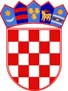 OPĆINA CESTICAEVIDENCIJSKI BROJ NABAVE: 01/2017 DOKUMENTACIJA O NABAVIPREDMET NABAVE: Pružanje energetske usluge u uštedi električne energije u javnoj rasvjeti Općine CesticaLipanj, 2017.SADRŽAJSADRŽAJ	21.	OPĆI PODACI	41.1.	Podaci o naručitelju:	41.2.	Osoba ili služba zadužena za kontakt:	41.3.	Evidencijski broj nabave:	41.4.	Popis gospodarskih subjekata s kojima je naručitelj u sukobu interesa	41.5.	Vrsta postupka javne nabave	41.6.	Procijenjena vrijednost nabave	41.7.	Vrsta ugovora o javnoj nabavi	41.8.	Sklapa li se ugovor o javnoj nabavi ili okvirni sporazum	41.9.	Provodi li se elektronička dražba	42.	PODACI O PREDMETU NABAVE	42.1.	Opis predmeta nabave	42.2.	Opis i oznaka grupa predmeta nabave, ako je predmet nabave podijeljen na grupe	42.3.	Oznaka i naziv iz Jedinstvenog rječnika javne nabave (CPV):	42.4.	Količina predmeta nabave	42.5.	Tehničke specifikacije, Projektni zadatak, Principi projektiranja i Tehnička specifikacija svjetiljke	42.6.	Energetska usluga	42.7.	Mjesto pružanja usluga	42.8.	Rok pružanja usluga energetske učinkovitosti	43.	KRITERIJI ZA KVALITATIVNI ODABIR PONUDITELJA	43.1.	Osnove za isključenje ponuditelja	43.1.3.	Ostale osnove za isključenje gospodarskih subjekata	43.2.	Kriteriji za odabir gospodarskog subjekta (uvjeti sposobnosti)	43.2.1.	Sposobnost za obavljanje profesionalne djelatnosti	43.2.2.	Ekonomska i financijska sposobnost	4Naručitelj će od gospodarskog subjekta zahtijevati da zamijeni subjekt na čiju se sposobnost oslonio radi dokazivanja ekonomske i finacijske sposobnosti ako utvrdi da kod tog subjekta postoje osnove za isključenje ili da ne udovoljava relevantnim kriterijima za odabir gospodarskog subjekta.	43.2.3.	Tehnička i stručna sposobnost	43.3.	Način dokazivanja kriterija za kvalitativni odabir gospodarskog subjekta u elektroničkoj ponudi	43.3.1.	Uvodne odredbe	43.3.2.	Provjera podataka u ESPD-u priloženom u ponudi	43.3.3.	Dostava ažuriranih popratnih dokumenata	43.3.4.	Oslanjanje na sposobnost drugih subjekata	44.	PONUDA	44.1. Način izrade i dostave	44.2.	Dopuštenost alternativnih ponuda	44.3.	Način određivanja cijene ponude	4Način valorizacije cijene – ekonomski najpovoljnija ponuda	4Godišnja diskontna stopa	44.4.	Valuta ponude	44.5.	Kriterij za odabir ponude	44.6.	Jezik i pismo ponude	44.7.	Rok valjanosti ponude	44.8.	Energetski pregled javne rasvjete	45.	OSTALE ODREDBE	45.1.	Termin posjeta lokacijama predmetnog zahvata	45.2.	Zajednica gospodarskih subjekata	45.3.	Podugovaratelji	45.4.	Datum, vrijeme i mjesto dostave ponuda i (javnog) otvaranja ponuda	45.5.	Izuzetno niske ponude	45.6.	Donošenje odluke o odabiru	45.7.	Rok, način i uvjeti plaćanja,	45.9.	Pravna zaštita	45.10. Drugi podaci koje Naručitelj smatra potrebnima.	45.10.1. Tajnost podataka	45.10.2.	Ispravak i/ili izmjene Dokumentacije o nabavi	45.10.3.	Pojašnjenje i upotpunjavanje	45.10.4.	Trošak ponude i preuzimanje dokumentacije o nabavi	45.10.5.	Izjave	45.11.	Izvršenje ugovora o javnoj nabavi	4PRILOG 7.1. DODATAK PONUDBENOM LISTU	4PRILOG 7.2. POPIS POJMOVA I OBRAZLOŽENJA ZA POTREBE DZN	4PRILOG 7.3. PRINCIPI I UVJETI PROJEKTIRANJA KOJI SE PRIMJENJUJU TE OBRAZLOŽENJA	4PRILOG 7.4. SPECIFIKACIJE SVJETILJKI KOJE SE NUDE I BIT ĆE APLICIRANE U PROJEKTU, A PREMA ODREDBAMA DZN	4PRILOG 7.5. PROJEKTNI ZADATAK	4PRILOG 7.6. OGLEDNI TERMINSKI PLAN PROVOĐENJA UGOVORA	4PRILOG 7.7. IZRAČUN CIJENE Cuk i Cva	47.7.1. Način izračuna cijene i uvjeta ponude	47.7.2. Ukupna cijena ponude	47.7.3. Parametri ukupnog godišnjeg troška postojećeg stanja (sa PDV‐om)	47.7.4. Godišnja diskontna stopa	47.7.5. Ukupno maksimalno trajanje Ugovora o pružanju energetske usluge	47.8.6. Valorizacijska cijena ponude (Cva)	4PRILOG 7.8. RIZICI POVEZANI S UGOVOROM	4PRILOG 7.9. IZJAVA PONUDITELJA O NEPOSTOJANJU PRAVNE ZAPREKE ZA SKLAPANJE UGOVORA	4PRILOG 7.10. IZJAVA PONUDITELJA O ALATIMA, UREĐAJIMA ILI TEHNIČKOJ OPREMI KOJA JE PRUŽATELJU USLUGE NA RASPOLAGANJU U SVRHU IZVRŠENJA UGOVORA	4PRILOG 7.11. POTVRDA O PREGLEDU GRADILIŠTA I POSTOJEĆEG STANJA	4PRILOG 7.12. IZJAVA O GARANCIJI NA SVJETILJKE	4PRILOG 7.13. IZJAVA PONUDITELJA O DOSTAVI JAMSTVA ZA UREDNO ISPUNJAVANJE UGOVORA ZA SLUČAJ POVREDE UGOVORNIH OBVEZA	4PRILOG 7.14. IZRAČUN UŠTEDE ENERGIJE I IZJAVA O JAMSTVU ZA UŠTEDU ENERGIJE	4PRILOG 7.15. IZVJEŠTAJ O OBAVLJENOM ENERGETSKOM PREGLEDU	4PRILOG 7.16. IZJAVA PONUDITELJA O DOSTAVI JAMSTVA ZA OTKLANJANJE NEDOSTATAKA U JAMSTVENOM ROKU	4PRILOG 7.17. IZJAVA O PRIHVAĆANJU UVJETA IZ DON	4PRILOG 7.18. IZJAVA PONUDITELJA O PRIHVAĆANJU OPĆIH I POSEBNIH UVJETA	4PRILOG 7.19. PODACI O ZADOVOLJAVAJUĆEM IZVRŠENJU UGOVORA	4PRILOG 7.20. POPIS UREDNO ISPUNJENIH UGOVORA U POSLJEDNJE 3 (TRI) GODINE	4OPĆI PODACIPodaci o naručitelju:Naziv i adresa: Općina Cestica, Dravska ulica 1a, 42 208 CesticaOIB: 92031563169Tel: +385 42 724 824Fax: +385 42 724 825Email: opcina@cestica.hr Web: www.cestica.hr   Osoba ili služba zadužena za kontakt:Ime i prezime: Gabriela KosAdresa elektronske pošte: opcina@cestica.hr Telefon: 042/724-824Naručitelj i gospodarski subjekti, u ovom postupku javne nabave komuniciraju i razmjenjuju podatke elektroničkim sredstvima komunikacije putem Elektroničkog oglasnika javne nabave (dalje - EOJN RH). Iznimno, naručitelj i gospodarski subjekti mogu komunicirati usmenim putem ako se ta komunikacija ne odnosi na ključne elemente postupka javne nabave, pod uvjetom da je njezin sadržaj u zadovoljavajućoj mjeri dokumentiran. Ključni elementi postupka javne nabave uključuju dokumentaciju o nabavi i ponude. Usmena komunikacija s ponuditeljima koja bi mogla znatno utjecati na sadržaj i ocjenu ponuda mora biti u zadovoljavajućoj mjeri i na prikladan način dokumentirana, primjerice sastavljanjem pisanih bilješki ili zapisnika, audiosnimki ili sažetaka glavnih elemenata komunikacije i slično.Zainteresirani gospodarski subjekti zahtjeve za objašnjenja dokumentacije o nabavi ili za izmjenu dokumentacije o nabavi Naručitelju dostavljaju putem Elektroničkog oglasnika javne nabave. Upute za dostavljanje navedenih zahtjeva za objašnjenja ili izmjene dokumentacije o nabavi nalaze se na stranicama www.eojn.nn.hr. Evidencijski broj nabave:Evidencijski broj: 01/2017Popis gospodarskih subjekata s kojima je naručitelj u sukobu interesaTemeljem članka 13. stavak 9. točka 1. i točke 3. Zakona o javnoj nabavi (Narodne Novine-90/11,83/13,143/13) Naručitelj ne smije sklapati ugovore o javnoj nabavi sa sljedećim gospodarskim subjektima (u svojstvu ponuditelja, člana zajednice ponuditelja ili podizvoditelja odabranom ponuditelju): ---------Vrsta postupka javne nabaveOtvoreni postupak javne nabave (nabava velike vrijednosti).Procijenjena vrijednost nabaveProcijenjena vrijednost nabave: 2.715.000,00 kn (bez PDV‐a).  Procijenjenu vrijednost nabave predstavlja i obuhvaća iznos svih isplata po Ugovoru o energetskom učinku, koji se sklapa temeljem provođenja ovog postupka javne nabave.Vrsta ugovora o javnoj nabaviS odabranim ponuditeljem/zajednicom gospodarskih subjekata  sklopiti će se ugovor o energetskom učinku.Sklapa li se ugovor o javnoj nabavi ili okvirni sporazumS odabranim ponuditeljem/zajednicom gospodarskih subjekata (dalje u tekstu: Ponuditelj) sklopit će se ugovor o javnim uslugama, tj. ugovor o energetskom učinku (dalje u tekstu: Ugovor), a sukladno odredbama posebnog Zakona o energetskoj učinkovitosti (NN 127/2014 – dalje u tekstu ZEU).Ponuditelj označava i gospodarski subjekt koji je podnio ekonomski najpovoljniju valjanu ponudu.Ugovor će sadržavati sve bitne elemente Ugovora prema odredbama iz ZEU i Uredbe uključujući obveze, rizike, jamstva obje strane, elemenata osiguranja plaćanja te ostale elemente o obvezama Naručitelja i Ponuditelja.Ugovorom  se  može  predvidjeti  1 ‰  (jedanpromila)  ukupne  cijene  Cuk  (za  definiciju  Cuk  vidi  točku  4.3. Dokumentacije o  nabavi) po danu neopravdanog kašnjenja izvršenja prvog dijela Ugovora (prema točki 2.8. Dokumentacije o nabavi – 150 dana), a najviše do iznosa 5% ukupne cijene Cuk.Provodi li se elektronička dražbaNaručitelj neće provoditi postupak elektroničke dražbe.PODACI O PREDMETU NABAVEOpis predmeta nabaveNaziv/predmet nabave je: Pružanje energetske usluge u uštedi električne energije u javnoj rasvjeti Općine Cestica.Općina će zamjenom postojećih rješenja primjenjivanih u javnoj rasvjeti smanjiti potrošnju  električne energije. Cilj nabave je implementacija optimalnog tehničko ‐ tehnološko ‐ ekonomskog rješenja kojim bi se postigli učinci znatne uštede električne energije, indirektno smanjenje emisije CO2, poboljšali svjetlotehnički parametri i uvjeti sigurnosti prometa te smanjili potencijalni rizici ekološkog onečišćenja zbog korištenja ekološki neprihvatljivih rasvjetnih tijela (npr. natrijevih i/ili živinih žarulja na izboj u plinu) kao i sprječavanje svjetlosnog onečišćenja, a bez zaduživanja Naručitelja ili potrebe za neposrednim osiguravanjem dodatnih sredstava za investiciju od strane Naručitelja.Odabrani Ponuditelj sklapa Ugovor s Naručiteljem temeljem kojega Ponuditelj preuzima rizik i obvezu uklanjanja i zbrinjavanja postojećih svjetlosnih izvora, instalaciju novih ekološki prihvatljivih svjetlosnih izvora te osiguranje  raspoloživosti  istih  tijekom  vremena  trajanja  Ugovora  uz  zadovoljavanje svih uvjeta iz ove Dokumentacije o nabavi.Ponuditelj je dužan, u skladu sa zahtjevima u ovoj Dokumentaciji o nabavi, izvršiti o vlastitom trošku i riziku aktivnosti kako slijedi:- izraditi Glavni projekt rekonstrukcije javne rasvjete- ishoditi sve potrebne suglasnosti i dozvolu za građenje, koje se pokažu potrebnim prema Glavnom projektu- osigurati  odgovarajući  dio  sredstava  za  investiciju  - demontirati postojeću rasvjetu- dobaviti, dopremiti i ugraditi nove svjetlosne izvore- dobaviti i ugraditi elektromontažni materijal prema troškovniku iz Glavnog projekta- postaviti i ožičiti nove stupove javne rasvjete za kojima se pokaže potreba prema Glavnom projektu- propisno zbrinuti postojeću rasvjetu, - osigurati raspoloživost svih odgovarajućih svjetlosnih izvora u vremenu trajanja Ugovora- osigurati servis i zamjenu svjetiljki u jamstvenom roku- sve ostalo što se od njega zahtjeva ovom DONZahvat primjene mjera energetske učinkovitosti i pružanja energetske usluge dan je u Izvještaju o provedenom energetskom pregledu javne rasvjete koji je u prilogu ovoj Dokumentaciji o nabavi i čini njen sastavni dio tako da čitav zahvat mora biti predmetom ponude.Ponuditelj je dužan u ukupnoj cijeni svoje ponude predvidjeti sve troškove provođenja Ugovora uključujući i troškove izrade investicijske, projektne i tehničke dokumentacije, troškova ishođenja potrebnih dozvola i suglasnosti (pri čemu će Naručitelj promptno pružiti pomoć u smislu da zahtjeve mora potpisati u svojstvu Investitora i sl.), troškove svih predviđenih radova, materijala i opreme, troškove kapitala te bilo koje druge zavisne troškove koji Ponuditelju (kao Izvoditelju) nastaju u svezi s ulaganjem temeljem Ugovora.Ponuditelj je obvezan voditi računa da uštede, koje će postići temeljem ulaganja, budu dostatne za podmirivanje svih troškova naknada koje će nastati za Naručitelja temeljem UgovoraPonuditelj se obvezuje ishoditi sve potrebne suglasnosti za provođenje projekta i dozvole za građenje. Rizici ponuditelja pobrojani su u Prilogu 7.8. ove DON.Opis i oznaka grupa predmeta nabave, ako je predmet nabave podijeljen na grupePredmet nabave nije podijeljen na grupe. Nuđenje po grupama ili dijelovima predmeta nabave nije dozvoljeno.Obrazloženje: Naručitelj nije podijelio predmet nabave u grupe jer predmet nabave predstavlja jedinstvenu cjelinu, koja se ne može dijeliti, a da bi podijeljena održala funkcionalnost predmeta nabave i prikazala sve aspekte energetske usluge.Oznaka i naziv iz Jedinstvenog rječnika javne nabave (CPV):CPV‐oznaka: 71314200-4  CPV‐Opis: Usluge u području gospodarenja energijomKoličina predmeta nabaveKoličina predmeta nabave definirana je u točci 2. ove DON i svim relevantnim prilozima koji su sastavni dio ove Dokumentacije o nabavi.Količinu predmeta nabave predstavlja dakle ušteda u potrošnji električne energije i troškovima za istu u javnoj rasvjeti na tretiranom zahvatu, a koja će se postići provođenjem mjera za poboljšanje energetske učinkovitosti (dalje u tekstu: Mjere) i obnove javne rasvjete.Tehničke specifikacije, Projektni zadatak, Principi projektiranja i Tehnička specifikacija svjetiljkePopis pojmova koji se koriste u ovoj DON s objašnjenjem i značenjem istih za potrebe ove DON nalazi se i u Prilogu 7.2. ove DON.Principi projektiranja koje treba slijediti i koristiti nalaze se u Prilogu 7.3. ove DON. Ovo je potrebno slijediti jer je to zahtjev Naručitelja temeljem iskustva, a i u cilju dobivanja usporedivih ponuda, što ne umanjuje mogućnost ponuditeljima da izrade ponude s primjenom različitih tehničkih rješenja (u okviru zadanih i zahtijevanih principa).Zahtijevani uvjeti tehničkih specifikacija za LED (cestovne) svjetiljke nalaze se u Prilogu 7.4. ove DON, a uz minimalne obvezatne zahtjeve, nalaze se i bodovi koji se pridružuju pojedinim elementima tehničke specifikacije (cestovne) svjetiljke, za slučaj da ponuditelj ponudi veću kvalitetu svjetiljke od minimalno zahtijevane. Ponuditelj će u tablicama i popratnoj dokumentaciji u Prilogu 7.4. DON dati zahtijevane i ponuđene performanse i karakteristike svjetiljke koju nudi i koju će aplicirati pri provođenju Mjera te naziv svjetiljke, ime proizvođača kao i  proizvođačev tip svjetiljke ili familije svjetiljki s kojima namjerava ispuniti odgovarajući dio Ugovora te sve tražene dokaze navedene u Prilogu 7.4. DON. Ponuda koja ne zadovolji minimalne zahtjeve iz Priloga 7.4. DON, kao i ako se ne prilože traženi dokazi, bit će odbijena kao nepotpuna.Projektni zadatak sa Tehničkim zahtjevima i specifikacijama nalazi se u Prilogu 7.5. ove DON. Projektni zadatak iz Priloga 7.5. DON sa svojim sastavnim dijelovima (prilozima) je zahtjev Naručitelja  pa se slijedom toga Projektni zadatak  ne može mijenjati. To se ne odnosi na stvarne zahtjeve iz Priloga 7.3. i Priloga 7.4. DON, u kojima Naručitelj iskazuje svoju stvarnu volju za zahtjevima u projektiranju i opremi, koji mogu biti bolji nego li je to naznačeno u Prilogu 7.5. DON, zahtijevajući dodatnu kvalitetu i kriterije, a i radi usporedivosti ponuda. Nakon izrade Glavnog projekta rekonstrukcije, Ponuditelj/Ugovaratelj (Pružatelj energetske usluge) će isti dati na odobrenje/suglasnost Naručitelju, koji svoju suglasnost treba dati u roku od 10 dana, a u izostanku odobrenja/očitovanja u tom roku. Glavni projekt će se smatrati odobrenim.Principi projektiranja iz Priloga 7.3. DON ne mijenjaju Projektni zadatak, nego daju potrebna pojašnjenja i kriterije za veću kvalitetu rješenja i zahtijevane uvjete koji nisu definirani u Projektnom zadatku, sve u cilju usporedivosti ponuda.Specifikacije za (cestovne) svjetiljke iz Priloga 7.4. DON ne mijenjaju Projektni zadatak, nego daju potrebna pojašnjenje i minimalnu kvalitetu te nagrađuju dodatnu kvalitetu, a tražeći da ponuditelj navede kojom cestovnom svjetiljkom namjerava ispuniti Ugovor, a koje svjetiljke će aplicirati pri izradi Glavnog projekta, kao i da dostavi tražene dokaze parametara i kvalitete, kako bi Naručitelj mogao kontrolirati je li Glavni projekt izrađen na način da su uvaženi projektni zahtjevi iz Priloga 7.3. i Priloga 7.5. DON.Za sve navode iz Priloga 7.2., Priloga 7.3., Priloga 7.4.  i  Priloga 7.5.  (sa  svim  sastavnim dijelovima) u kojima  se možebitno traži ili navodi marka, patent, tip ili određeno podrijetlo, certifikat, oznaka norme i sl., ponuditelj može ponuditi „jednakovrijedno“ traženom ili navedenom. Za slučaj nuđenja i navođenja „jednakovrijednog“, gospodarski subjekt mora u svojoj ponudi priložiti u posebnoj izjavi obrazloženje zašto je ponuđeno jednakovrijedno traženom i specificiranom u DON. U slučaju da gospodarski subjekt u ponudi ne priloži ovakvu izjavu s obrazloženjem, ponuda će biti odbačena kao nepotpuna odnosno nepravilna.Energetska uslugaEnergetska usluga – ušteda energije u javnoj rasvjeti navedena u opisu predmeta nabave sastoji se od sljedećih aktivnosti:‐ izrada projektne dokumentacije‐ pribavljanje svih suglasnosti i dozvola za građenje ‐ dobave, dopreme i ugradnje opreme prema projektnoj dokumentaciji kao početak pružanja usluge‐ propisnog zbrinjavanja razmontiranih  postojećih rasvjetnih tijela i opreme‐ obavljanje elektromontažnih radova prema projektnoj dokumentaciji‐ dobava i ugradnja svog ostalog elektromontažnog materijala prema projektnoj dokumentaciji,‐ osiguranja raspoloživosti ugrađenih svjetlosnih izvora, svjetiljki i rezervnih dijelova u vremenu trajanja Ugovora,‐ ispitivanja i elektro mjerenja te izrade dokumentacije kojom se potvrđuje kvaliteta izvedenih radova- Završno izvješće Ugovaratelja/Pružatelja energetske usluge prema odredbama Uredbe‐ postignute  deklarirane  zajamčene  uštede  (npr.  mjerni  izvještaji  itd.)  sve  u  skladu  sa zahtjevima ove DON,‐ Izvješće o provedenom energetskom pregledu nakon provedbe Mjera (novog stanja), sukladno čl. 13. Uredbe, a izrađeno od strane osobe ovlaštene za provođenje energetskih pregleda javne rasvjete, po referiranju na angažirane snage svjetiljki‐ svih drugih aktivnosti navedenih kao zahtjevi Naručitelja prema ponuditelju u točki 2.1 ove DON,‐ otklanjanje  svih  grešaka u  rasvjetnim  tijelima  te  otklanjanje  kvarova koji  su  rezultat  loše kvalitete, a tijekom trajanja Ugovora (ili jamstvenog roka).Ponuditelj se obvezuje postići uštede na način da svojim ulaganjem na javnoj rasvjeti, a u skladu s ovom DON, postigne i održi promjene, koje će u jednakim uvjetima i režimu korištenja (prema Referentnom stanju tretiranog zahvata javne rasvjete) dovesti do godišnje uštede jednake ili veće od one navedene u svojoj ponudi i dane u izjavi u Prilogu 7.14. DON. Eventualno postizanje većeg stupnja ušteda od ponuđenog u ponudi, neće utjecati na obostrane obveze.Naručitelj se obvezuje plaćati ponuditelju naknadu prema Ponudi i Ugovoru, podmirivati troškove električne energije za javnu rasvjetu i troškove redovitog održavanja (koje radi drugi gospodarski subjekt ili sam Naručitelj) te omogućiti Ponuditelju provođenje Mjera i ponuđenih ulaganja.Ponuditelj mora u svojoj ponudi dostaviti vlastito jamstvo (u obliku izjave) za uštedu električne energije u javnoj rasvjeti nakon provedenih Mjera energetske učinkovitosti prema ovoj DON i svome Glavnom projektu te svojoj Ponudi, a prema Prilogu 7.14. DON, koristeći i potrebne elemente iz Priloga 7.7. i Priloga 7.15. ove DON. Uštede se dokazuju Glavnim projektom u energetskim vrijednostima instalirane snage u kW ili potrošnje energije u kWh/god uz režim rada 4.100 sati godišnje prema Izvještaju o provedenom energetskom pregledu iz Priloga 7.15., DON, a propisano i u Pravilniku o sustavu za praćenje, mjerenje i verifikaciju ušteda energije (NN 71/15). Verifikacija se nakon provedbe Mjera (implementacije novog stanja prema Glavnom projektu) dokazuje Izvješćem o provedenom energetskom pregledu novog stanja iz ove točke gore. Provjera i verifikacija se provodi tijekom trajanja Ugovora na način predviđen u Prilogu 7.5. DON (Tehnički zahtjevi i specifikacije).Mjesto pružanja usluga Usluga će se izvršavati u Općini Cestica na lokacijama određenim u Izvještaju o obavljenom energetskom pregledu javne rasvjete Općine Cestica iz Priloga 7.15. DON (dalje u tekstu: Energetski pregled), a energetska usluga se pruža Naručitelju iz ove DON.Rok pružanja usluga energetske učinkovitosti Ponuditelj energetske usluge će s poslovima (izrada projektne dokumentacije) početi odmah po potpisu Ugovora, odnosno stupanjem Ugovora na snagu.Ponuditelj energetske usluge će od dana potpisa, odnosno stupanja na snagu Ugovora, najviše u roku od:‐ 70 dana izraditi projektnu dokumentaciju i Glavni projekt rekonstrukcije javne rasvjete‐ 80 dana izvršiti sve radove prema odredbama projektne dokumentacije Gore navedeni dani odnose se na kalendarske dane.Ponuditelj će popuniti i priložiti svojoj ponudi terminski plan izvođenja glavnih aktivnosti na način kako je, isključivo kao primjer, dano u Prilogu 7.6. DON. Terminski plan i/ili gantogram izrađuje ponuditelj samostalno određujući svoje rokove izvršenja gornjih glavnih aktivnosti i trajanja Ugovora prema svojoj ponudi.Nakon završetka radova i ispitivanja funkcionalnosti i ispunjenja svih elektrotehničkih zahtjeva, Završnog izvješća Ponuditelja/Izvoditelja, kao i izrade Izvješća o provedenom energetskom pregledu ostavi ovo (novog stanja: dalje u tekstu: Novi energetski pregled) te potpisivanja zapisnika o primopredaji od strane ovlaštenog predstavnika Naručitelja i Ponuditelja, Naručitelj će početi isplaćivati mjesečnu naknadu Ponuditelju.Mjesečna naknada iz sredstava financiranja koje osigurava Naručitelj će se uprosječiti na jednake mjesečne iznose iz praktičnih razloga, kako je navedeno u Prilogu 7.7. DON, a ne može godišnje premašiti iznos definiran u Prilogu 7.7. DON.Naknada za izvršenu energetsku uslugu će se obračunavati putem ispostavljanja privremenih i okončane situacije. Naručitelj će odobriti naknadu za izradu projektne dokumentacije s pribavljanjem svih suglasnosti i dozvole za građenje najviše u iznosu 5% ukupne cijene Cuk iz Ponude (s uključenim PDV‐om), za definiciju Cuk vidi točku 4.3. DON. Ponuditelj posebnom svojom izjavom priloženoj u svojoj ponudi treba naznačiti cijenu izrade projektne dokumentacije s pribavljanjem svih suglasnosti i dozvola za građenje, a koja cijena je u okviru i dio ukupne cijene Cuk. Ponuditelj je dužan osigurati raspoloživost svjetla odnosno ispravnost novougrađenih svjetiljki na predmetnim lokacijama u skladu sa tehničkim zahtjevima i parametrima iz Glavnog projekta, a u vremenu trajanja Ugovora. Vrijeme trajanja ugovora ponuditelj iskazuje u Dodatku ponudbenog lista iz Priloga 7.1. DON, a isti ne može biti dulji od 110 mjeseci plus 150 dana.Ponude s ponuđenim duljim rokom trajanja Ugovora neće se prihvatiti i takva ponuda će biti odbijena.Pružatelj će sredstva naknade za pružanje usluge naplaćivati od Naručitelja u jednakim mjesečnim iznosima izdavanjem mjesečnih faktura/situacija za vrijeme trajanja Ugovora sukladno svojoj ponudi (ali ne više godišnje nego li je to propisano u Prilogu 7.7. ove DON).TroškovnikOva Dokumentacija o nabavi ne sadrži Troškovnik. Troškovnik kao popis materijala i radova za provođenje Mjera energestske učinkovitosti Ugovaratelj/Pružatelj energetske usluge će definirati pri izradi Glavnog projekta.KRITERIJI ZA KVALITATIVNI ODABIR PONUDITELJAOsnove za isključenje ponuditelja Natjecatelji postupka javne nabave u svojoj ponudi moraju dokazati da ne postoje osnove za njihovo isključenje. Kao dokaz  dostavljaju Europsku jedinstvenu dokumentaciju o nabavi (ESPD) koja se sastoji od ažurirane osobne izjave gospodarskog subjekta kao preliminarnog dokaza kojim se zamjenjuju potvrde koje izdaju tijela javne vlasti ili treće osobe.3.1.1.	Javni naručitelj obvezan je isključiti gospodarskog subjekta iz postupka javne nabave u bilo kojem trenutku tijekom postupka javne nabave ako utvrdi da postoje osnove za isključenje odnosno i ako utvrdi da je:1. gospodarski subjekt koji ima poslovni nastan u Republici Hrvatskoj ili osoba koja je član upravnog, upravljačkog ili nadzornog tijela ili ima ovlasti zastupanja, donošenja odluka ili nadzora toga gospodarskog subjekta i koja je državljanin Republike Hrvatske pravomoćnom presudom osuđena za:a) sudjelovanje u zločinačkoj organizaciji, na temelju– članka 328. (zločinačko udruženje) i članka 329. (počinjenje kaznenog djela u sastavu zločinačkog udruženja) Kaznenog zakona– članka 333. (udruživanje za počinjenje kaznenih djela), iz Kaznenog zakona (»Narodne novine«, br. 110/97., 27/98., 50/00., 129/00., 51/01., 111/03., 190/03., 105/04., 84/05., 71/06., 110/07., 152/08., 57/11., 77/11. i 143/12.)b) korupciju, na temelju– članka 252. (primanje mita u gospodarskom poslovanju), članka 253. (davanje mita u gospodarskom poslovanju), članka 254. (zlouporaba u postupku javne nabave), članka 291. (zlouporaba položaja i ovlasti), članka 292. (nezakonito pogodovanje), članka 293. (primanje mita), članka 294. (davanje mita), članka 295. (trgovanje utjecajem) i članka 296. (davanje mita za trgovanje utjecajem) Kaznenog zakona– članka 294.a (primanje mita u gospodarskom poslovanju), članka 294.b (davanje mita u gospodarskom poslovanju), članka 337. (zlouporaba položaja i ovlasti), članka 338. (zlouporaba obavljanja dužnosti državne vlasti), članka 343. (protuzakonito posredovanje), članka 347. (primanje mita) i članka 348. (davanje mita) iz Kaznenog zakona (»Narodne novine«, br. 110/97., 27/98., 50/00., 129/00., 51/01., 111/03., 190/03., 105/04., 84/05., 71/06., 110/07., 152/08., 57/11., 77/11. i 143/12.)c) prijevaru, na temelju– članka 236. (prijevara), članka 247. (prijevara u gospodarskom poslovanju), članka 256. (utaja poreza ili carine) i članka 258. (subvencijska prijevara) Kaznenog zakona– članka 224. (prijevara), članka 293. (prijevara u gospodarskom poslovanju) i članka 286. (utaja poreza i drugih davanja) iz Kaznenog zakona (»Narodne novine«, br. 110/97., 27/98., 50/00., 129/00., 51/01., 111/03., 190/03., 105/04., 84/05., 71/06., 110/07., 152/08., 57/11., 77/11. i 143/12.)d) terorizam ili kaznena djela povezana s terorističkim aktivnostima, na temelju– članka 97. (terorizam), članka 99. (javno poticanje na terorizam), članka 100. (novačenje za terorizam), članka 101. (obuka za terorizam) i članka 102. (terorističko udruženje) Kaznenog zakona– članka 169. (terorizam), članka 169.a (javno poticanje na terorizam) i članka 169.b (novačenje i obuka za terorizam) iz Kaznenog zakona (»Narodne novine«, br. 110/97., 27/98., 50/00., 129/00., 51/01., 111/03., 190/03., 105/04., 84/05., 71/06., 110/07., 152/08., 57/11., 77/11. i 143/12.)e) pranje novca ili financiranje terorizma, na temelju– članka 98. (financiranje terorizma) i članka 265. (pranje novca) Kaznenog zakona– članka 279. (pranje novca) iz Kaznenog zakona (»Narodne novine«, br. 110/97., 27/98., 50/00., 129/00., 51/01., 111/03., 190/03., 105/04., 84/05., 71/06., 110/07., 152/08., 57/11., 77/11. i 143/12.)f) dječji rad ili druge oblike trgovanja ljudima, na temelju– članka 106. (trgovanje ljudima) Kaznenog zakona– članka 175. (trgovanje ljudima i ropstvo) iz Kaznenog zakona (»Narodne novine«, br. 110/97., 27/98., 50/00., 129/00., 51/01., 111/03., 190/03., 105/04., 84/05., 71/06., 110/07., 152/08., 57/11., 77/11. i 143/12.), ili2. je gospodarski subjekt koji nema poslovni nastan u Republici Hrvatskoj ili osoba koja je član upravnog, upravljačkog ili nadzornog tijela ili ima ovlasti zastupanja, donošenja odluka ili nadzora toga gospodarskog subjekta i koja nije državljanin Republike Hrvatske pravomoćnom presudom osuđena za kaznena djela iz točke 1. podtočaka od a) do f) ovoga stavka i za odgovarajuća kaznena djela koja, prema nacionalnim propisima države poslovnog nastana gospodarskog subjekta, odnosno države čiji je osoba državljanin, obuhvaćaju razloge za isključenje iz članka 57. stavka 1. točaka od (a) do (f) Direktive 2014/24/EU.Za potrebe utvrđivanja gore navedenih okolnosti (iz ove točke 3.1.1.), natjecatelj u ponudi dostavlja ispunjeni obrazac Europske jedinstvene dokumentacije o nabavi (dalje u tekstu: ESPD) i to:Dio III. Osnove za isključenje, Odjeljak A: Osnove povezane s kaznenim presudama i Odjeljak D: Ostale osnove za isključenje koje mogu biti predviđene u nacionalnom zakonodavstvu države članice javnog naručitelja ili naručitelja, i to za svakog gospodarskog subjekta u ponudi.Naručitelj može u bilo kojem trenutku tijekom postupka javne nabave, ako je to potrebno za pravilno provođenje postupka, provjeriti informacije navedene u Europskoj jedinstvenoj dokumentaciji o nabavi kod nadležnog tijela za vođenje službene evidencije o tim podacima (npr. kaznena evidencija) sukladno posebnom propisu i zatražiti izdavanje potvrde o tome, uvidom u popratne dokumente ili dokaze koje već posjeduje, ili izravnim pristupom elektroničkim sredstvima komunikacije besplatnoj nacionalnoj bazi podataka na hrvatskom jeziku.Ako se ne može obaviti provjera ili ishoditi potvrda sukladno gore navedenom, javni naručitelj može zahtijevati od gospodarskog subjekta da u primjerenom roku, ne kraćem od pet dana, dostavi sve ili dio popratnih dokumenata ili dokaza.Naručitelj će prihvatiti slijedeće kao dovoljan dokaz da ne postoje obvezne osnove za isključenje iz  točke 3.1.1. ove Dokumentacije o nabavi:izvadak iz kaznene evidencije ili drugog odgovarajućeg registra ili, ako to nije moguće, jednakovrijedni dokument nadležne sudske ili upravne vlasti u državi poslovnog nastana gospodarskog subjekta, odnosno državi čija je osoba državljanin, ako se u državi poslovnog nastana ponuditelja, odnosno državi čija je osoba državljanin, ne izdaju gore navedeni dokumenti ili ako ne obuhvaćaju sve okolnosti obuhvaćene točkom 3.1.1. ove Dokumentacije o nabavi, oni mogu biti zamijenjeni izjavom pod prisegom ili, ako izjava pod prisegom prema pravu dotične države ne postoji, izjavom davatelja s ovjerenim potpisom kod nadležne sudske ili upravne vlasti, javnog bilježnika, ili strukovnog ili trgovinskog tijela u državi poslovnog nastana ponuditelja, odnosno državi čija je osoba državljanin.Naručitelj će isključiti ponuditelja iz postupka javne nabave ako utvrdi da ponuditelj nije ispunio obveze plaćanja dospjelih poreznih obveza i obveza za mirovinsko i zdravstveno osiguranje:u Republici Hrvatskoj, ako ponuditelj ima poslovni nastan u Republici Hrvatskoj, iliu Republici Hrvatskoj ili u državi poslovnog nastana ponuditelja, ako ponuditelj nema poslovni nastan u Republici Hrvatskoj.Iznimno, Naručitelj neće isključiti ponuditelja iz postupka javne nabave ako mu sukladno posebnom propisu plaćanje obveza nije dopušteno, ili mu je odobrena odgoda plaćanja.Za potrebe utvrđivanja gore navedenih okolnosti (iz ove točke 3.1.2.), natjecatelj u ponudi dostavlja ispunjeni obrazac ESPD i to:Dio III. Osnove za isključenje, Odjeljak B: Osnove povezane s plaćanjem poreza ili doprinosa za socijalno osiguranje, i to za svakog gospodarskog subjekta u ponudi.Naručitelj može u bilo kojem trenutku tijekom postupka javne nabave, ako je to potrebno za pravilno provođenje postupka, provjeriti informacije navedene u Europskoj jedinstvenoj dokumentaciji o nabavi kod nadležnog tijela za vođenje službene evidencije o tim podacima sukladno posebnom propisu i zatražiti izdavanje potvrde o tome, uvidom u popratne dokumente ili dokaze koje već posjeduje, ili izravnim pristupom elektroničkim sredstvima komunikacije besplatnoj nacionalnoj bazi podataka na hrvatskom jeziku.Ako se ne može obaviti provjera ili ishoditi potvrda sukladno gore navedenom, Naručitelj može zahtijevati od gospodarskog subjekta da u primjerenom roku, ne kraćem od 5 dana, dostavi sve ili dio popratnih dokumenta ili dokaza.Naručitelj će prihvatiti sljedeće, kao dovoljan dokaz da ne postoje osnove za isključenje iz ove točke gospodarskog subjekta: potvrdu porezne uprave ili drugog nadležnog tijela u državi poslovnog nastana gospodarskog subjekta kojom se dokazuje da ne postoje navedene osnove za isključenje,ako se u državi poslovnog nastana gospodarskog subjekta ne izdaju takvi dokumenti ili ako ne obuhvaćaju sve okolnosti obuhvaćene točkom 3.1.2., oni mogu biti zamijenjeni izjavom pod prisegom ili, ako izjava pod prisegom prema pravu dotične države ne postoji, izjavom davatelja s ovjerenim potpisom kod nadležne sudske ili upravne vlasti, javnog bilježnika ili strukovnog ili trgovinskog tijela u državi poslovnog nastana gospodarskog subjekta, odnosno državi čija je osoba državljanin.Ostale osnove za isključenje gospodarskih subjekataNaručitelj će, sukladno odredbi članka 254. stavka 1.  ZJN 2016., isključiti gospodarskog subjekta iz postupka javne nabave ako utvrdi:da je nad gospodarskim subjektom otvoren stečajni postupak, - ako je nesposoban za plaćanje ili prezadužen, ili u postupku likvidacije, - ako njegovom imovinom upravlja stečajni upravitelj ili sud,- ako je u nagodbi s vjerovnicima ili- ako je obustavio poslovne aktivnosti ili je u bilo kakvoj istovrsnoj situaciji koja proizlazi iz sličnog postupka prema nacionalnim zakonima i propisima.Za potrebe utvrđivanja gore navedenih okolnosti (iz ove točke 3.1.3.1.), natjecatelj u ponudi dostavlja ispunjeni obrazac ESPD i to:Dio III. Osnove za isključenje, Odjeljak C: Osnove povezane s insolventnošću, sukobima interesa ili poslovnim prekršajem u dijelu koji se odnosi na gore navedenu osnovu za isključenje, i to za svakog gospodarskog subjekta u ponudi.Naručitelj može u bilo kojem trenutku tijekom postupka javne nabave, ako je to potrebno za pravilno provođenje postupka, provjeriti informacije navedene u ESPD-u kod nadležnog tijela za vođenje službene evidencije o tim podacima sukladno posebnom propisu i zatražiti izdavanje potvrde o tome, uvidom u popratne dokumente ili dokaze koje već posjeduje, ili izravnim pristupom elektroničkim sredstvima komunikacije besplatnoj nacionalnoj bazi podataka na hrvatskom jeziku.Ako se ne može obaviti provjera ili ishoditi potvrda sukladno gore navedenom, Naručitelj može zahtijevati od gospodarskog subjekta da u primjerenom roku, ne kraćem od 5 dana, dostavi sve ili dio popratnih dokumenata ili dokaza.Naručitelj će prihvatiti sljedeće kao dovoljan dokaz da ne postoje osnove za isključenje gospodarskog subjekta:- izvadak iz sudskog registra ili potvrdu trgovačkog suda ili drugog nadležnog tijela u državi poslovnog nastana gospodarskog subjekta kojim se dokazuje da ne postoje navedene osnove za isključenje.Ako se u državi poslovnog nastana gospodarskog subjekta, odnosno u državi čiji je osoba državljanin ne izdaju takvi dokumenti ili ako oni ne obuhvaćaju sve okolnosti  navedene u točki  3.1.3.1. ove DON, oni mogu biti zamijenjeni izjavom pod prisegom ili, ako izjava pod prisegom prema pravu dotične države ne postoji, izjavom davatelja s ovjerenim potpisom kod nadležne sudske ili upravne vlasti, javnog bilježnika ili strukovnog ili trgovinskog tijela u državi poslovnog nastana gospodarskog subjekta, odnosno državi čiji je osoba državljanin.da može dokazati odgovarajućim sredstvima da je gospodarski subjekt   kriv za teški profesionalni propust koji dovodi u pitanje njegov integritet.Za potrebe utvrđivanja gore navedenih okolnosti (iz ove točke 3.1.3.2.), natjecatelj u ponudi dostavlja ispunjeni obrazac ESPD i to:Dio III. Osnove iza isključenje, Odjeljak C: Osnove povezane s insolventnošću, sukobima interesa ili poslovnim prekršajem, u dijelu koji se odnosi na gore navedenu osnovu za isključenje (Da li je gospodarski subjekt, prema svojem saznanju, prekršio obveze u području prava o zaštiti okoliša, socijalnog i radnog prava?; Da li je gospodarski subjekt kriv za teški poslovni prekršaj?), i to za svakog gospodarskog subjekta u ponudi.da gospodarski subjekt pokaže značajne ili opetovane nedostatke tijekom provedbe bitnih zahtjeva iz prethodnog ugovora o javnoj nabavi ili prethodnog ugovora o koncesiji čija je posljedica bila prijevremeni raskid tog ugovora, naknada štete ili druga slična sankcija.Za potrebe utvrđivanja gore navedenih okolnosti (iz ove točke 3.1.3.3.), natjecatelj u ponudi dostavlja ispunjeni obrazac ESPD i to:Dio III. Osnove za isključenje, Odjeljak C: Osnove povezane s insolventnošću, sukobima interesa ili poslovnim prekršajem, u dijelu koji se odnosi na gore navedenu osnovu za isključenje (Da li je gospodarski subjekt imao iskustva sa prijevremenim raskidom prethodnog javnog ugovora, prethodnog ugovora s naručiteljem ili prethodnog ugovora o koncesiji, odnosno naplatom naknade štete ili sličnim sankcijama u vezi s tim prethodnim ugovorom?), i to za svakog gospodarskog subjekta u ponudi.da je gospodarski subjekt kriv za ozbiljno pogrešno prikazivanje činjenica pri dostavljanju podataka potrebnih za provjeru odsutnosti osnova za isključenje ili za ispunjenje kriterija za odabir gospodarskog subjekta, ako je prikrio takve informacije ili nije u stanju priložiti popratne dokumente Za potrebe utvrđivanja gore navedenih okolnosti (iz ove točke 3.1.3.4.), natjecatelj u ponudi dostavlja ispunjeni obrazac ESPD i to:Dio III. Osnove za isključenje, Odjeljak C: Osnove povezane s insolventnošću, sukobima interesa ili poslovnim prekršajem, u dijelu koji se odnosi na gore navedenu osnovu za isključenje, i to za svakog gospodarskog subjekta u ponudi.Navedene odredbe o osnovama za isključenje ponuditelja pod točkom 3.1. ove DON odnose se i na druge subjekte na čiju se sposobnost gospodarski subjekt oslanja.Naručitelj će od natjecatelja zahtijevati da zamijeni subjekt na čiju se sposobnost gospodarski subjekt oslonio radi dokazivanja kriterija za odabir ako, na temelju provjere utvrdi da kod tog subjekta postoje osnove za isključenje ili da ne udovoljava relevantnim kriterijima za odabir gospodarskog subjekta.U slučaju podugovaratelja, postojanje razloga isključenja definiranih točkom 3.1. ove Dokumentacije (RAZLOZI ISKLJUČENJA PONUDITELJA) utvrđuje se za sve podugovaratelje pojedinačno. Stoga ponudi mora biti priložen ESPD obrazac za svakog podugovaratelja zasebno.Ako javni naručitelj utvrdi da postoji osnova za isključenje podugovaratelja, obvezan je od gospodarskog subjekta zatražiti zamjenu tog podugovaratelja u primjerenom roku, ne kraćem od pet dana.  U slučaju ponude zajednice gospodarskih subjekata, postojanje svih okolnosti koje predstavljaju osnove za isključenje utvrđuje se za sve članove zajednice pojedinačno, odnosno svaki član zajednice gospodarskog subjekta mora dostaviti sve tražene dokumente na temelju kojih se utvrđuje postoje li okolnosti koje predstavljaju osnovu za isključenje.Odredbe o „samokorigiranju“:Gospodarski subjekt kod kojeg su ostvarene osnove za isključenje iz točaka 3.1.1. i 3.1.3. ove Dokumentacije o nabavi, može javnom naručitelju, kao sastavni dio ponude, dostaviti dokaze o mjerama koje je poduzeo kako bi dokazao svoju pouzdanost bez obzira na postojanje relevantne osnove za isključenje („samokorigiranje“).Poduzimanje mjera iz prethodne točke gospodarski subjekt dokazuje:plaćanjem naknade štete ili poduzimanjem drugih odgovarajućih mjera u cilju plaćanja naknade štete prouzročene kaznenim djelom ili propustom,aktivnom suradnjom s nadležnim istražnim tijelima radi potpunog razjašnjenja činjenica i okolnosti u vezi s kaznenim djelom ili propustom,odgovarajućim tehničkim, organizacijskim i kadrovskim mjerama radi sprječavanja daljnjih kaznenih djela ili propusta.U cilju dokazivanja gore navedenih poduzetih mjera, Ponuditelj u ponudi dostavlja dokaze u obliku o mjerama koje je poduzeo. Mjere koje je poduzeo gospodarski subjekt, ocjenjuju se uzimajući u obzir težinu i posebne okolnosti kaznenog djela ili propusta i dostavljene dokaze ponuditeljaJavni naručitelj neće isključiti gospodarskog subjekta iz postupka javne nabave ako ocijeni da su poduzete mjere primjerene.Gospodarski subjekt kojem je pravomoćnom presudom određena zabrana sudjelovanja u postupcima javne nabave ili postupcima davanja koncesija na određeno vrijeme nema pravo korištenja mogućnosti dostavljanja dokaza o mjerama koje je poduzeo kako bi dokazao svoju pouzdanost bez obzira na postojanje relevantne osnove za isključenje, sve do isteka roka zabrane u državi u kojoj je presuda na snazi.Razdoblje isključenja gospodarskog subjekta kod kojeg su ostvarene osnove za isključenje iz točke 3.1.1. ove Dokumentacije o nabavi iz postupka javne nabave je pet godina od dana pravomoćnosti presude, osim ako pravomoćnom presudom nije određeno drukčije.Razdoblje isključenja gospodarskog subjekta kod kojeg su ostvarene osnove za isključenje iz točke 3.1.3. ove Dokumentacije o nabavi iz postupka javne nabave je dvije godine od dana dotičnog događaja.Kriteriji za odabir gospodarskog subjekta (uvjeti sposobnosti)Sposobnost za obavljanje profesionalne djelatnostiGospodarski subjekt mora dokazati upis u sudski, obrtni, strukovni ili drugi odgovarajući registar u državi njegova poslovnog nastana kojim će dokazati da ima registriranu djelatnost sukladno predmetu nabave tj. registriranu djelatnost pružanja energetske usluge. U slučaju zajednice gospodarskog subjekta svaki član zajednice gospodarskog subjekta dokazuje da je registriran za obavljanje gospodarske djelatnosti za onaj dio predmeta nabave za koji je u ponudi naznačio da će izvršavati.Za potrebe utvrđivanja gore navedenih okolnosti (iz ove točke 3.2.1.), natjecatelj u ponudi dostavlja ispunjeni obrazac ESPD i to:Dio IV: Kriterij za odabir gospodarskog subjekta, A: SPOSOBNOST ZA OBAVLJANJE PROFESIONALNE DJELATNOSTI, točka 1.) i 2.), za sve gospodarske subjekte.Naručitelj može u bilo kojem trenutku tijekom postupka javne nabave, ako je to potrebno za pravilno provođenje postupka, provjeriti informacije navedene u Europskoj jedinstvenoj dokumentaciji o nabavi kod nadležnog tijela za vođenje službene evidencije o tim podacima sukladno posebnom propisu i zatražiti izdavanje potvrde o tome, uvidom u popratne dokumente ili dokaze koje već posjeduje, ili izravnim pristupom elektroničkim sredstvima komunikacije besplatnoj nacionalnoj bazi podataka na hrvatskom jeziku.Ako se ne može obaviti provjera ili ishoditi potvrda sukladno gore navedenom, Naručitelj može zahtijevati od gospodarskog subjekta da u primjerenom roku, ne kraćem od 5 dana, dostavi sve ili dio popratnih dokumenata ili dokaza.Sposobnost za obavljanje profesionalne djelatnosti gospodarskog subjekta dokazuje se:a) izvatkom iz sudskog, obrtnog, strukovnog ili drugog odgovarajućeg registra koji se vodi u državi članici njegova poslovna nastanaAko se u državi poslovnog nastana gospodarskog subjekta odnosno državi čiji je osoba državljanin ne izdaju takvi dokumenti ili ako ne obuhvaćaju sve gore navedene okolnosti, oni mogu biti zamijenjeni izjavom pod prisegom ili, ako izjava pod prisegom prema pravu dotične države ne postoji, izjavom davatelja s ovjerenim potpisom kod nadležne sudske ili upravne vlasti, javnog bilježnika ili strukovnog ili trgovinskog tijela u državi poslovnog nastana gospodarskog subjekta, odnosno državi čiji je osoba državljanin.Naručitelj će iz dostavljenog izvatka provjeriti ima li gospodarski subjekt/zajednica registriranu djelatnost pružanja energetske usluge u cilju onemogućavanja zaključivanja Ugovora protivno Zakonu o sprječavanju obavljanja neregistrirane djelatnosti (NN 61/2011).b) ovlaštenjem za pružanje usluga koje su predmet ovoga postupka ili potvrdom o članstvu u određenoj organizaciji, ako je potrebno u državi poslovnog nastana gospodarskog subjektaEkonomska i financijska sposobnostPonuditelj mora dokazati da u posljednjoj dostupnoj financijskoj godini nema iskazan gubitak, te da je visina njegovog ukupnog prometa u navedenom razdoblju minimalno jednaka ili veća od dvostrukog iznosa procijenjene vrijednosti nabave iz točke 1.6. ove DON.Za potrebe utvrđivanja gore navedene okolnosti (iz ove točke 3.2.2.1.), gospodarski subjekt u ponudi dostavlja ispunjeni obrazac ESPD i to:Dio IV. Kriterij za odabir, Odjeljak B. Ekonomska i financijska sposobnost: točka 1.a), ako je primjenjivo točka 3) te točka 6).Naručitelj može u bilo kojem trenutku tijekom postupka javne nabave, ako je to potrebno za pravilno provođenje postupka, provjeriti informacije navedene u europskoj jedinstvenoj dokumentaciji o nabavi kod nadležnog tijela za vođenje službene evidencije o tim podacima sukladno posebnom propisu i zatražiti izdavanje potvrde o tome, uvidom u popratne dokumente ili dokaze koje već posjeduje, ili izravnim pristupom elektroničkim sredstvima komunikacije besplatnoj nacionalnoj bazi podataka na hrvatskom jeziku.Ako se ne može obaviti provjera ili ishoditi potvrda sukladno gore navedenom, Naručitelj može zahtijevati od gospodarskog subjekta da u primjerenom roku, ne kraćem od 5 dana, dostavi sve ili dio popratnih dokumenata ili dokaza.Naručitelj će prihvatiti kao dovoljan dokaz na okolnosti pod ovom točkom slijedeće: - bilancu i račun dobiti i gubitka, odnosno odgovarajući financijski izvještaj za posljednju dostupnu financijsku godinu ako je njihovo objavljivanje propisano u zemlji sjedišta gospodarskog subjekta, te izjavu o visini ukupnog prometa  u posljednjoj dostupnoj financijskoj godini, ovisno o datumu osnivanja ili početka obavljanja djelatnosti gospodarskog subjekta, ako je informacija o ovim prometima dostupna.Procjena je Naručitelja da ponuditelji koji  u posljednjoj dostupnoj financijskoj  godini imaju iskazan gubitak  i koji nisu imali ukupan prihod  minimalno jednak dvostrukom iznosu procijenjene vrijednosti ne predstavljaju sposobne ponuditelje za realizaciju projekta koji je predmet nabave.Svi dokumenti moraju biti potpisani od ovlaštene osobe ponuditelja, ovjereni pečatom pravne osobe ponuditelja ,  a bilance i računi dobiti i gubitka, te odgovarajući financijski izvještaji moraju još biti i ovjereni od nadležnog tijela.Ponuditelj mora dokazati da nije bio u blokadi računa niti jedan dan prethodnih 6 (šest) mjeseci do dana početka postupka javne nabave. Solventnost se dokazuje dokumentom BON 2, odnosno SOL 2 izdanim od bankarskih ili drugih financijskih institucija u zemlji sjedišta gospodarskog subjekta.Procjena je naručitelja da su propisani uvjeti financijske sposobnosti i njezinih minimalnih razina dokaz neometanog odvijanja poslovnih procesa i urednog poslovanja ponuditelja što je pretpostavka za uredno izvršenje ugovora. Budući da izvršenje predmeta nabave podrazumijeva korištenje vlastitih sredstava ponuditelja prije naplate od Naručitelja, ovim dokazima ponuditelj dokazuje da će pravovremeno podmirivati sve obveze koje će imati po ugovoru. Ako iz opravdanih razloga gospodarski subjekt nije u mogućnosti dostaviti gore navedene dokumente i dokaze, on može dokazati svoju ekonomsku i financijsku sposobnost i bilo kojim drugim dokumentom koji naručitelj smatra prikladnim.Sukladno članku 273. ZJN 2016, gospodarski subjekti prilikom dokazivanja ekonomske i financijske sposobnosti, mogu se, po potrebi osloniti na sposobnost drugih subjekata, bez obzira na pravnu prirodu njihova međusobna odnosa. U tom slučaju gospodarski subjekt mora dokazati Naručitelju da će imati na raspolaganju nužne resurse, primjerice prihvaćanjem obveze drugih subjekata u tu svrhu. Pod istim uvjetima, zajednica gospodarskih subjekata se može osloniti na sposobnost članova zajednice ili drugih subjekata.Naručitelj će od gospodarskog subjekta zahtijevati da zamijeni subjekt na čiju se sposobnost oslonio radi dokazivanja ekonomske i finacijske sposobnosti ako utvrdi da kod tog subjekta postoje osnove za isključenje ili da ne udovoljava relevantnim kriterijima za odabir gospodarskog subjekta.Traženi dokazi o ekonomskoj i financijskoj sposobnosti određeni su obzirom na veličinu i složenost predmeta nabave.U slučaju zajednice natjecatelja, članovi zajednice mogu zajednički dokazati svoju sposobnost iz ove točke 3.2.2. DON.Tehnička i stručna sposobnostPonuditelj tehničku i stručnu sposobnost dokazuje sljedećim dokumentima (priložiti):3.2.3.1. Izjava o posjedovanju certifikata u području pružanja energetske usluge u javnoj rasvjetiPonuditelj mora dokazati da posjeduje Certifikat o sukladnosti ponuditelja za sustav upravljanja kvalitetom prema HRN EN ISO 9001:2009 za pružanje energetske usluge u javnoj rasvjeti. Certifikat mora biti izdan od akreditirane neovisne kuće/tijela. Naručitelj će priznati jednakovrijedne certifikate o sukladnosti sustava osiguranja kvalitete (prema prije navedenoj normi ili jednakovrijednoj) izdanu od tijela za potvrđivanje osnovanih u drugim zemljama članicama. Naručitelj će od ponuditelja prihvatiti i druge dokaze o jednakovrijednim mjerama osiguranja kvalitete za navedenu djelatnost.Sve gornje sukladno odredbama čl. 270. ZJN i čl. 9. Uredbe o ugovaranju i provedbi energetske usluge u javnom sektoru (NN 11/2015).Za potrebe preliminarnog utvrđivanja okolnosti iz točke 4.4. gospodarski subjekt dužan je ispuniti ESPD obrazac kao sastavni dio ponude, i to Dio IV, Kriterij za odabir, Odjeljak D: Sustavi za osiguranje kvalitete i norme upravljanja okolišem. Naručitelj će od ponuditelja koji je podnio ekonomski najpovoljniju ponudu tražiti da dostavi izjavu da posjeduje certifikat o sukladnosti (za gore navedenu djelatnost) iz stavka 1. točke 3.2.3.1. ove DON i priložiti presliku Certifikata. U slučaju da ne posjeduje traženi certifikat, u izjavi će navesti koje to druge jednakovrijedne mjere osiguranja sustava kvalitete za navedenu djelatnost posjeduje i o tome uz izjavu priložiti dokaze i obrazloženje jednakovrijednosti.Zahtjev za posjedovanjem certifikata o sukladnosti upravljanja kvalitetom za predmet nabave je važan iz razloga što se energetska usluga pruža kroz dulji niz godina, a što se ugovara u Ugovoru o energetskom učinku. Stoga Naručitelj mora biti siguran da je Ponuditelj osigurao sustav osiguranja kvalitete pružanja usluge koja  je predmet nabave, a kako bi tijekom čitavog perioda trajanja Ugovora isti bio ispunjavan na kvalitetan i definiran način.3.2.3.2. Popis ugovora o izvršenim uslugama u 2017. godini i tijekom tri godine koje prethode 2017. godiniPonuditelj/gospodarski subjekt mora dokazati Naručitelju da ima iskustvo u pružanju energetske usluge u javnoj rasvjeti ili na istim ili sličnim poslovima.U svrhu zadovoljenja minimalne razine tehničke i stručne sposobnosti ponuditelj mora dokazati da je u godini u kojoj je započeo postupak javne nabave, a do dana početka postupka javne nabave, i tijekom tri (3) godine koje prethode toj godini, uredno izvršio minimalno jedan ugovor o uslugama koje su iste ili slične predmetu nabave, a čija je zbrojena vrijednost najmanje u iznosu od procijenjene vrijednosti nabave ove DON (točka 1.6).Ovim dokazom ponuditelj dokazuje da ima iskustvo u obavljanju poslova koji su predmet nabave, što je Naručitelju bitno kako bi smanjio rizik pojave neurednog izvršenja Ugovora, s obzirom na vrstu, obim i složenost predmeta nabave.Za potrebe preliminarnog utvrđivanja okolnosti iz točke 3.2.3.2. ove DON gospodarski subjekt dužan je ispuniti ESPD obrazac kao sastavni dio ponude, i to Dio IV, Kriterij za odabir, Odjeljak C. Tehnička i stručna sposobnost: točka 1a), C: Tehnička i stručna sposobnost, točka 1a), 1b) i 10)po potrebi.Naručitelj će od ponuditelja koji je podnio ekonomski najpovoljniju ponudu tražiti da dostavi:1. Popis  ugovora  o izvršenim uslugama u 2017. godini i tijekom tri godine koje prethode 2017. godini.Popis sadrži naziv ugovora, iznos ugovora, datum pružene usluge te naziv druge ugovorne strane naručitelja u smislu ZJN ili privatnog subjekta. Ako je druga ugovorna strana naručitelj prema ZJN, kao dokaz se prilaže potvrda o zadovoljavajućem izvršenju, izdana ili potpisana od naručitelja. Ako je druga ugovorna strana privatni subjekt, kao dokaz se prilaže njegova potvrda o zadovoljavajućem izvršenju ugovora, a u nedostatku iste, vrijedi izjava ponuditelja uz dokaz da je potvrda zatražena. 2. Najmanje po jednu potvrdu subjekata koji se navode u popisu o urednom izvršenju usluga, čija zbrojena vrijednost mora biti minimalno u visini procijenjene vrijednosti predmeta nabave, a koje su  iz područja usluga:ugovor iz područja pružanja  energetske usluge,  b)   ugovor o projektiranju javne rasvjete,Potvrda mora sadržavati:- predmet ugovora,- naziv i sjedište ugovornih strana, - vrijednost radova- datum i mjesto izvođenja radova te - navod jesu li radovi izvedeni u skladu s pravilima struke i uredno izvršeni. Jedna potvrda može sadržavati navod o više izvršenih ugovora.Ako je potrebno javni Naručitelj  može izravno od druge ugovorne strane zatražiti provjeru istinitosti potvrde.Ukoliko je neki od poslova istih ili sličnih predmetu nabave izvršio kao član zajednice ponuditelja tada se zbraja samo vrijednost izvršenih poslova koji se odnose na dio njegove usluge.Ovim dokazom ponuditelj dokazuje da je dosadašnjimizvršenim radovima stekao ugled i povjernje kod Naručitelja. Kontinuitet predstavlja svojevrsno jamstvo za uredno izvršavanje ugovornih obveza u predmetnoj javnoj nabaviPonuditelji mogu koristiti Obrazac potvrde koji se daje u Prilogu 7.20 ove DON i obrazac Popisa ugovora koji se daje u Prilogu 7.20. ove DON.U slučaju zajednice natjecatelja, članovi zajednice mogu zajednički dokazati svoju sposobnost iz ove točke 3.2.3.2. ove DON.3.2.3.3. Izjava o alatima, uređajima ili tehničkoj opremi koja je pružatelju usluga na raspolaganju u svrhu izvršenja ugovoraPonuditelj mora dokazati da raspolaže sa električnim uređajima i instrumentima, odgovarajućim tehničkim alatima te vozilom s podiznom košarom ili platformom za izvođenje radova na stupovima rasvjetnih tijela, a visine dizanja visine od minimalno 12 m kao i osposobljenim rukovateljem podizne platforme.Za potrebe preliminarnog utvrđivanja okolnosti iz točke 3.2.3.3. ove DON gospodarski subjekt dužan je ispuniti ESPD obrazac kao sastavni dio ponude, i to Dio IV, Kriterij za odabir, Odjeljak C: Tehnička i stručna sposobnost, točka 9).Naručitelj će od ponuditelja koji je podnio ekonomski najpovoljniju ponudu tražiti da dostavi izjavu o raspoloživim alatima, uređajima ili tehničkoj opremi koja je pružatelju energetske usluge na raspolaganju u svrhu ispunjenja Ugovora.Ponuditelj potpisuje (ovlaštena osoba za zastupanje) i žigom ovjerava izjavu o raspoloživim električnim uređajima i instrumentima, odgovarajućim tehničkim alatima te vozilom sa podiznom košarom ili platformom za rad na visini od minimalno 12 m, čime dokazuje da je sposoban pružiti usluge koje su predmet nuđenja. Uz izjavu je potrebno priložiti presliku prometne dozvole vozila i ovlaštenja za rukovatelja podiznom platformom te druge dokumente tražene u Prilogu 7.10. DON.Zahtijevani električni uređaji i instrumenti, odgovarajući tehnički alat i vozilo sa podiznom košarom ili platformom za rad na visini od minimalno 12 m, kao i osposobljeni rukovatelj, nužan su uvjet da bi se predmetna usluga mogla obaviti kvalitetno i u definiranim rokovima.3.2.3.4. Izjava da ima na raspolaganju ovlaštenog projektanta za javnu rasvjetuPonuditelj mora dokazati Naručitelja da ima na raspolaganju ovlaštenog projektanta elektrotehnike za izradu projekta jake struje odnosno Glavnog projekta rekonstrukcije javne rasvjete.Za potrebe preliminarnog utvrđivanja okolnosti iz točke 3.2.3.4. ove DON gospodarski subjekt dužan je ispuniti ESPD obrazac kao sastavni dio ponude, i to Dio IV, Kriterij za odabir, Odjeljak C: Tehnička i stručna sposobnost, točka 2).  Naručitelj će od ponuditelja koji je podnio ekonomski najpovoljniju ponudu tražiti da dostavi izjavu da ima na raspolaganju ovlaštenog projektanta za javnu rasvjetu.Ponuditelj daje izjavu da ima na raspolaganju ovlaštenog projektanta za izvršenje Ugovora te navodi njegovo ime i prezime. Izjavi prilaže Rješenje ili potvrdu o upisu istog u Hrvatsku komoru ovlaštenih inženjera elektrotehnike i potvrdu da je navedni ovlašteni inženjer elektrotehnike aktivni član Komore. Potvrda da je navedni ovlašteni inženjer elektrotehnike aktivni član Komore ne smije biti starija od 6 mjeseci računajući od dana početka postupka javne nabave.Ovlašteni projektant elektrotehnike mora imati najmanje 5 godina radnog iskustva u izvođenju radova projektiranja, što se dokazuje navedenim potvrdama.3.2.3.5. Izjava da ima na raspolaganju osobu ovlaštenu za provođenje energetskih pregleda javne rasvjete.Ponuditelj mora dokazati Naručitelja da ima na raspolaganju ovlaštenu osobu za izradu Novog energetskog pregleda nakon rekonstrukcije javne rasvjete.Za potrebe preliminarnog utvrđivanja okolnosti iz točke 4.3.4. gospodarski subjekt dužan je ispuniti ESPD obrazac kao sastavni dio ponude, i to Dio IV, Kriterij za odabir, OdjeljakC: Tehnička i stručna sposobnost, točka 2). Ponuditelj daje izjavu da ima na raspolaganju ovlaštenu osobu za obavljanje Novog energetskog pregleda te navodi njegovo ime i prezime. Izjavi prilaže odgovarajuće Rješenje/Ovlaštenje za navedenu osobu sukladno zakonskim odredbama.3.2.3.6. Autorizacija proizvođača da je Ponuditelj ovlašten nuditi svjetiljke iz priloga 7.4  Ponuditelj je dužan u ponudi priložiti autorizaciju/e proizvođača ili njegovog ovlaštenog zastupnika iz koje je vidljivo da je ponuditelj ovlašten u ovom javnom nadmetanju nuditi svjetiljke iz priloga 7.4. Autorizaciju je potrebno dostaviti ukoliko Ponuditelj nije proizvođač što se dokazuje izjavom i priloženim katalogom proizvođača ponuđenih svjetiljki prema prilogu 7.4 ove DON.Na autorizaciji mora jasno biti naznačeno za koju vrstu robe se ovlaštenje odnosi.Autorizacija se dostavlja na hrvatskom jeziku. Ukoliko je autorizacija izrađena na nekom od stranih jezika uz nju je obvezno dostaviti i prijevod na hrvatski jezik izrađen po ovlaštenom prevoditelju ili sudskom tumaču.Dostavljanje autorizacije proizvođača svjetiljki koje se nude je nužno kako ne bi došlo do situacije da odabrani ponuditelj nakon potpisivanja ugovora ne može izvršiti predmet nabave.Sukladno članku 273. ZJN 2016, gospodarski subjekti prilikom dokazivanja tehničke i stručne sposobnosti, mogu se, po potrebi osloniti na sposobnost drugih subjekata, bez obzira na pravnu prirodu njihova međusobna odnosa. Nastavno na članak 273. stavak 2., gospodarski subjekt može se u postupku javne nabave osloniti na sposobnost drugih subjekata radi dokazivanja ispunjavanja kriterija koji su vezani uz relevantno stručno iskustvo, samo ako će ti subjekti izvršavati usluge za koje se ta sposobnost traži U tom slučaju gospodarski subjekt mora dokazati Naručitelju da će imati na raspolaganju nužne resurse, primjerice prihvaćanjem obveze drugih subjekata u tu svrhu. Pod istim uvjetima, zajednica gospodarskih subjekata se može osloniti na sposobnost članova zajednice ili drugih subjekata.Naručitelj će od gospodarskog subjekta zahtijevati da zamijeni podugovaratelja na čiju se sposobnost oslonio radi dokazivanja tehničke i stručne sposobnosti ako utvrdi da kod tog subjekta postoje osnove za isključenje ili da ne udovoljava relevantnim kriterijima za odabir gospodarskog subjekta.3.2.3.7. JamstvaJamstvo za ozbiljnost ponudeSagledavajući kompleksnost predmeta nabave i opsežnost procesa nabave usluga, Naručitelj zahtijeva od ponuditelja dostavu jamstva za ozbiljnost ponude.Ponuditelj je obvezan u ponudi priložiti jamstvo za ozbiljnost ponude u iznosu od 81.450,00 kuna za slučaj:Odustajanja ponuditelja od svoje ponude u roku njezine valjanosti,Nedostavljanja ažuriranih popratnih dokumenata sukladno članku 263. Zakona o javnoj nabavi,Neprihvaćanja ispravka računske greške,Odbijanja potpisivanja ugovora o javnoj nabavi ili nedostavljanja jamstva za uredno ispunjenje ugovora o javnoj nabavi,u jednom od navedenih oblika :    u obliku garancije banke s rokom važenja do isteka roka valjanosti ponude i to kao bezuvjetnu garanciju s obvezom plaćanja „na prvi pismeni poziv„ i „bez prigovora “Svi gore navedeni slučajevi moraju biti izričito navedeni u garanciji banke koja ju izdaje.ili novčanog pologa u traženom iznosu i to na žiro‐račun Naručitelja broj: HR38 2500 0091 8048 0000 0, model HR68, poziv na broj 7706-OIB ponuditelja uz naznaku svrhe „jamstvo za ozbiljnost ponude – Nabava Ev. Br. 01/2017”.U tom slučaju ponuditelj svojoj ponudi prilaže dokaz o uplati novčanog pologa. Pod svrhom plaćanja potrebno je navesti da se radi o jamstvu za ozbiljnost ponude za predmet nabave Pružanje energetske usluge u uštedi električne energije u javnoj rasvjeti Općine Cestica te navesti evidencijski broj nabave Naručitelja – Ev. br. 01/2017_.Jamstvo za ozbiljnost ponude, dostavlja se skenirano u elektroničkoj ponudi i u izvorniku odvojeno od elektroničke dostave ponude, u papirnatom obliku, umetnuto u prozirnu, perforiranu, plastičnu košuljicu, u zatvorenoj omotnici, na kojoj su navedeni podaci o ponuditelju, s dodatkom: “Postupak nabave PRUŽANJE ENERGETSKE USLUGE U UŠTEDI ELEKTRIČNE ENERGIJE U JAVNOJ RASVJETI OPĆINE CESTICA, evidencijski broj: 01/2017 - Dio/dijelovi koji se dostavljaju odvojeno, NE OTVARAJ”.Trajanje jamstva za ozbiljnost ponude  ne smije biti kraće od roka valjanosti ponude.Ako istekne rok valjanosti ponude, Naručitelj će tražiti od ponuditelja produženje roka valjanosti ponude i jamstva za ozbiljnost ponude sukladno produženom roku. Ako jamstvo za ozbiljnost ponude ne bude naplaćeno, Naručitelj se obvezuje vratiti ponuditeljima izvornik jamstva za ozbiljnost ponude neposredno nakon završetka postupka javne nabave.Jamstvo za uredno izvršenje ugovoraPonuditelj je obvezan u ponudi priložiti vlastitu izjavu da će ako bude odabran dostaviti u roku od 10 (deset) dana nakon potpisa Ugovora, odnosno stupanja Ugovora dostaviti Naručitelju jamstvo za uredno ispunjenje ugovora u obliku bankovne garancije koju izdaje bankarska institucija nadležna za financijsko poslovanje gospodarskog subjekta. Jamstvo mora biti u visini od 10% (10 posto) u apsolutnom iznosu bez PDV-a od ugovorenog s klauzulom „plativo na prvi poziv“ odnosno „bez prava prigovora“, mora biti bezuvjetno i s rokom važenja od minimalno 150 (sto pedeset) dana.Traženo jamstvo je bezuvjetna, neopoziva, samostalna i valjana bankarska garancija za uredno ispunjenje ugovora, izdana u korist Naručitelja i plativa na „prvi poziv“ i „bez prigovora“ od banke davatelja garancije. Jedini uvjet za isplatu po garanciji je pisani zahtjev Naručitelja, jedan ili više, podnesen banci izdavatelju garancije koji sadrži izjavu Naručitelja o neispunjenju ugovorenih obveza, kašnjenju s ispunjenjem ugovorenih obveza ili neurednom ispunjenju ugovorenih obveza Ponuditelja, a sastavljen na službenom memorandumu i potpisan od ovlaštene osobe Naručitelja.Ponuditelj može na ime jamstva za uredno ispunjenje ugovora dati i novčani polog u iznosu koji mora biti jednak iznosu od 10% vrijednosti ugovora (bez PDV-a ) Cuk, i to na žiro račun Naručitelja broj: HR38 2500 0091 8048 0000 0, model HR 68, poziv na broj 7706-OIB ponuditelja uz naznaku svrhe „jamstvo za ozbiljnost ponude – Nabava Ev. Br. 01/2017“.Odabranom Ponuditelju vratit će se jamstvo neposredno nakon potpisivanja primopredajnog zapisnika iz točke 2.8. ove DON.Obrazac izjave je Prilog 7.13. Dokumentacije o nabavi, ponuditelj je dužan obrazac popuniti, ovjeriti i priložiti ponudi.Jamstvo za otklanjanje nedostataka u jamstvenom rokuPonuditelj je obvezan u ponudi priložiti vlastitu izjavu da će ukoliko bude odabran najkasnije 10 (deset) dana nakon sastavljanja zapisnika o primopredaji iz točke 2.8. ove DON (koji se sastavlja nakon što je sustav dokazao potpunu funkcionalnost), dostaviti Naručitelju Jamstvo za otklanjanje nedostataka u jamstvenom roku, u visini 2,5% ukupne ugovorne cijene (Cuk). Jamstvo će biti u formi bankarske garancije, neopozive, bezuvjetne, plative na „prvi poziv“ „bez prigovora“.Naručitelj će odabranom Ponuditelju/izvoditelju vratiti Jamstvo za uredno ispunjenje ugovora, neposredno nakon što primi Jamstvo za otklanjanje nedostataka u jamstvenom roku.Rok valjanosti Jamstva za otklanjanje nedostataka u jamstvenom roku mora iznositi barem onoliko godina (mjeseci) koliko je ponuditelj dao jamstvo na ponuđene svjetiljke u Prilogu 7.12. DON, a što je uneseno u konačno bodovanje ponude prema točki 4.5. DON, a računajući od dana prihvaćanja radova i potpisa odgovarajućeg zapisnika o primopredaji iz točke 2.8. ove DON.Ukoliko je ponuditelj ponudio rok trajanja Ugovora (nakon određenog maksimalnog roka za provedbu radova iz točke 2. DON i potpisa zapisnika o primopredaji iz točke 2.8. DON) dulji od jamstvenog roka za svjetiljke iz Priloga 7.12. ove DON, tada je rok za Jamstvo iz ove točke DON jednako roku trajanja Ugovora.Obrazac izjave je Prilog 7.16. Dokumentacije o nabavi, ponuditelj je dužan obrazac popuniti, ovjeriti i priložiti ponudi.Navedene izjave su sastavni dio ponude. Naručitelj će temeljem članka 295. ZJN odbiti ponudu koja ne sadrži navedene izjave iz točke 5.4. ove DON.Polica osiguranjaNaručitelj kao jedan od kriterija određuje da uz jamstvo za otklanjanje nedostataka u jamstvenom roku odabrani Ponuditelj dostavi policu osiguranja vinkuliranu u korist Općine Cestica za sve ponuđene svjetiljke prema 7.4 DONPolica osiguranja za ponuđene svjetiljke mora biti izdana minimalno na rok ponuđen prema prilogu 7.12 ove DON a minimalno 10 godina. Polica osiguranja za svaki pojedini tip svjetiljke prema prilogu 7.4 mora minimalno pokriti slijedeće rizike: udar groma, požar i drugi slučajevi više sile Ponuditelj je obvezan u svojoj ponudi uz izjavu o dostavi jamstva za otklanjanje nedostataka u jamstvenom roku Prilog 7.16 ove DON  priložiti ovjereno pismo namjere osiguravajućeg društva kojom isti potvrđuje da će za svaki pojedini tip svjetiljke ponuđen prema 7.4 ove DON izdati jamstvo sukladno uvjetima iz dokumentacije o nabavi ovog priloga.Način dokazivanja kriterija za kvalitativni odabir gospodarskog subjekta u elektroničkoj ponudiUvodne odredbeUmjesto potvrda koje izdaju tijela javne vlasti ili treće osobe, gospodarski subjekt može dostaviti ESPD. ESPD je ažurirana formalna izjava gospodarskog subjekta, koja služi kao preliminarni dokaz umjesto potvrda koje izdaju tijela javne vlasti ili treće strane, a kojima se potvrđuje da taj gospodarski subjekt:- nije u jednoj od situacija zbog koje se gospodarski subjekt isključuje ili može isključiti iz postupka javne nabave (osnove za isključenje)- ispunjava tražene kriterije za odabir gospodarskog subjekta.U ESPD navode se izdavatelji popratnih dokumenata te ona sadržava izjavu da će gospodarski subjekt moći, na zahtjev i bez odgode, Naručitelju dostaviti te dokumente. Gospodarski subjekt koji sudjeluje sam i ne oslanja se na sposobnosti drugih subjekata kako bi ispunio kriterije za odabir dužan je ispuniti jedan ESPD.Gospodarski subjekt koji sudjeluje sam, ali se oslanja na sposobnosti najmanje jednog drugog subjekta mora osigurati da naručitelj zaprimi njegov ESPD zajedno sa zasebnim ESPD-om u kojem su navedeni relevantni podaci za svaki subjekt na koji se oslanja.Gospodarski subjekt koji namjerava dati bilo koji dio ugovora u podugovor trećim osobama mora osigurati da naručitelj zaprimi njegov ESPD zajedno sa zasebnim ESPD-om u kojem su navedeni relevantni podaci za svakog podugovaratelja na ĉije se sposobnosti gospodarski subjekt ne oslanja.U ESPD-u se navode izdavatelji popratnih dokumenata te ESPD sadržava izjavu da će gospodarski subjekt moći, na zahtjev i bez odgode, javnom naručitelju dostaviti te dokumente.Ako javni naručitelj može dobiti popratne dokumente izravno, pristupanjem bazi podataka, gospodarski subjekt u ESPD-u se navode podatci koji su potrebni u tu svrhu, npr. internetska adresa baze podataka, svi identifikacijski podaci i izjava o pristanku, ako je potrebno.Gospodarski subjekt može ponovno koristiti ESPD koji je već koristio u nekom prethodnom postupku nabave, ako potvrdi da su u njoj sadržani podaci ispravni i ako isti obrazac ima sve podatke koji su traženi ovom Dokumentacijom o nabavi.Provjera podataka u ESPD-u priloženom u ponudiNaručitelj može u bilo kojem trenutku tijekom postupka javne nabave, ako je to potrebno za pravilno provođenje postupka, provjeriti informacije navedene u ESPD kod nadležnog tijela za vođenje službene evidencije o tim podacima sukladno posebnom propisu i zatražiti izdavanje potvrde o tome, uvidom u popratne dokumente ili dokaze koje već posjeduje, ili izravnim pristupom elektroničkim sredstvima komunikacije besplatnoj nacionalnoj bazi podataka na hrvatskom jeziku.Ako se ne može obaviti provjera ili ishoditi potvrda sukladno gore navedenom stavku. Naručitelj može zahtijevati od gospodarskog subjekta da u primjerenom roku, ne kraćem od 5 dana, dostavi sve ili dio popratnih dokumenta ili dokaza.Dostava ažuriranih popratnih dokumenataNaručitelj je obvezan prije donošenja odluke u postupku javne nabave od ponuditelja koji je podnio ekonomski najpovoljniju ponudu zatražiti da u primjerenom roku, ne kraćem od 5 dana, dostavi ažurirane popratne dokumente.Naručitelj može pozvati gospodarske subjekte da nadopune ili objasne zaprimljene dokumente.Ako ponuditelj koji je podnio ekonomski najpovoljniju ponudu ne dostavi ažurirane popratne dokumente u ostavljenom roku ili njima ne dokaže da ispunjava uvjete iz članka 260. stavka 1. točaka 1. – 3. ZJN , javni naručitelj obvezan je odbiti ponudu tog ponuditelja te postupiti sukladno stavku 1. članka 263. ZJN u odnosu na ponuditelja koji je podnio slijedeću najpovoljniju ponudu ili poništiti postupak javne nabave, ako postoje razlozi za poništenje.Gospodarske se subjekte može isključiti iz postupka nabave ili oni mogu biti predmet progona na temelju nacionalnog prava u slučajevima ozbiljnog lažnog prikazivanja činjenica pri ispunjavanju ESPD-a ili, općenito, pri dostavi podataka zatraženih radi provjere nepostojanja osnova za isključenje ili ispunjenja kriterija za odabir gospodarskog subjekta, odnosno ako su ti podaci prikriveni ili gospodarski subjekti ne mogu dostaviti popratne dokumente.Oslanjanje na sposobnost drugih subjekata Gospodarski subjekt može se u postupku javne nabave radi dokazivanja ispunjavanja kriterija za odabir gospodarskog subjekta iz članaka 258. i 259. ovoga Zakona osloniti na sposobnost drugih subjekata, bez obzira na pravnu prirodu njihova međusobnog odnosa.Gospodarski subjekt može se u postupku javne nabave osloniti na sposobnost drugih subjekata radi dokazivanja ispunjavanja kriterija koji su vezani uz obrazovne i stručne kvalifikacije iz članka 268. stavka 1. točke 8. ovoga Zakona ili uz relevantno stručno iskustvo, samo ako će ti subjekti izvoditi radove ili pružati usluge za koje se ta sposobnost traži.Ako se gospodarski subjekt oslanja na sposobnost drugih subjekata, mora dokazati javnom naručitelju da će imati na raspolaganju potrebne resurse za izvršenje ugovora, primjerice prihvaćanjem obveze drugih subjekata da će te resurse staviti na raspolaganje gospodarskom subjektu.U slučaju oslanjanja na sposobnost drugih subjekata dokaz sposobnosti je potpisana i ovjerena Izjavu o stavljanju resursa na raspolaganje ili Ugovor/sporazum o poslovnoj/tehničkoj suradnji iz kojega je vidljivo koji se resursi međusobno ustupaju. Izjava o stavljanju resursa na raspolaganje ili Ugovor/sporazum o poslovno/tehničkoj suradnji mora minimalno sadržavati: naziv i sjedište gospodarskog subjekta koji ustupa resurse te naziv i sjedište ponuditelja kojemu ustupa resurse, jasno i točno navedene resurse koje stavlja na raspolaganje u svrhu izvršenja ugovora, potpis i pečat ovlaštene osobe gospodarskog subjekta koji stavlja resurse na raspolaganje, odnosno u slučaju Ugovora/sporazuma o poslovnoj suradnji potpis i pečat ugovornih strana.Ponuditelj u ponudi mora dokazati za gospodarske subjekte na čiju se sposobnost oslanja da:Ne postoje osnove za njihovo isključenje,Ispunjavaju uvjete ekonomske i financijske i/ili tehničke i stručne sposobnosti, ovisno na koju se sposobnost ponuditelj oslanja (za one uvjete radi čijeg se ispunjenja na gospodarski subjekt oslonio ponuditelj ili zajednica gospodarskih subjekata),Javni naručitelj će od ponuditelja zahtijevati da zamijeni subjekt na čiju se sposobnost oslonio radi dokazivanja kriterija za odabir ako, na temelju provjere, utvrdi da kod tog subjekta postoje osnove za isključenje ili da ne udovoljava relevantnim kriterijima za odabir gospodarskog subjekta.Zajednica gospodarskih subjekata može se osloniti na sposobnost članova zajednice ili drugih subjekata pod uvjetima određenim ZJN.PONUDA4.1. Način izrade i dostavePonuda je izjava volje ponuditelja u pisanom obliku da će isporučiti robu, pružiti usluge ili izvesti radove u skladu s uvjetima i zahtjevima iz dokumentacije o nabavi. Pri izradi ponude ponuditelj se mora pridržavati zahtjeva i uvjeta iz dokumentacije o nabavi te ne smije mijenjati ni nadopunjavati tekst dokumentacije o nabavi.Ponuda sadrži najmanje sljedeće: 1) Uvez ponude sukladno obrascu Elektroničkog oglasnika (predložak Dodatka ponudbenog lista nalazi se u Prilogu 7.1. ove DON)2) jamstvo za ozbiljnost ponude3) ESPD za Ponditelja, a u slučaju Zajednice ponuditelja za svakog pojedinog člana Zajednice ponuditelja,ESPD za svakog Podugovoaratelja i za svaki gospodarski subjekt na čiju se sposobnost oslanja Ponuditelja ili Zajednica ponuditelja sukladno ovoj dokumentaciji za nadmetanje,4) izjava o solidarnoj odgovornosti zajednice ponuditelja (ako se radi o zajednici ponuditelja)5) izjave iz točke 3.1.3. DON6) izjavu prema Prilogu 7.9. DON i traženi privitak toj izjavi kojim ponuditelj dokazuje da ne postoje pravne zapreke sklapanju Ugovora u elektroničkom obliku7) sve ostale izjave i dokumente tražene u ovoj DON (dokumenti u elektroničkom obliku)8) sve što se traži u Prilozima ove DON, kako je aplikabilno u elektroničkom obliku9) sadržaj ponude (ako se ponuda sastoji od više dijelova, svi dijelovi ponude koji se dostavljaju,  uključivo i u papirnatom ili drugačijem obliku, moraju biti navedeni u sadržaju ponude).Ovlaštena osoba koja u ime ponuditelja potpisuje Ponudbeni list i Dodatak ponudbenog lista te druge isprave (izjave, popise i dr. koje se moraju ovjeravati), a nije zakonski zastupnik, odnosno osoba ovlaštena po zakonu za zastupanje ponuditelja, kao pravne osobe, mora imati posebno pisano ovlaštenje (punomoć) za poduzimanje radnji, kao npr. davati izjave u ime ponuditelja, potpisivati Ponudbeni list i Dodatak ponudbenog lista, sastavljati ponudu, potpisivati određene isprave u svrhu dokazivanja sposobnosti ponuditelja, koje ovlaštenje ovjereno kod javnog bilježnika se mora priložiti u ponudi.Ako ponuditelj nije u sustavu PDV‐a ili je predmet nabave oslobođen PDV‐a, u Ponudbenom listu i Dodatku ponudbenog lista, na mjesto predviđeno za upis cijene ponude s PDV‐om, upisuje se isti iznos kao što je upisan na mjestu predviđenom za upis cijene ponude bez PDV‐a, a mjesto predviđeno za upis iznosa PDV‐a ostavlja se prazno.IZMJENA, DOPUNA I POVLAČENJE ELEKTRONIČKI DOSTAVLJENIH PONUDA: U roku za dostavu ponude Ponuditelj može izmijeniti svoju ponudu, nadopuniti je ili od nje odustati. Prilikom izmjene ili dopune ponude automatski se poništava prethodno predana ponuda što znači da se učitavanjem („uploadanjem“) nove izmijenjene ili dopunjene ponude predaje nova ponuda koja sadržava izmijenjene ili dopunjene podatke. Učitavanjem i spremanjem novog uveza ponude u Elektronički oglasnik javne nabave, Naručitelju se šalje nova izmijenjena/dopunjena ponuda.Odustajanje od ponude Ponuditelj vrši na isti način kao i predaju ponude, u Elektroničkom oglasniku javne nabave, odabirom na mogućnost – „Odustajanje“. Ponuda se u ovom postupku javne nabave dostavlja elektronskim putem posredstvom Elektroničkog oglasnika javne nabave Narodnih novina (dalje u tekstu: Oglasnik) vezujući se na elektroničku objavu Obavijesti o nadmetanju, te na elektronički pristup dokumentaciji o nabavi.Sukladno članku 280. ZJN 2016 ponuda se dostavlja elektroničkim sredstvima dokumentacije. Smatra se da ponuda dostavljena elektroničkim sredstvima komunikacije putem EOJN RH obvezuje ponuditelja u roku valjanosti ponude neovisno o tome je li potpisana ili nije te naručitelj neće odbiti takvu ponudu samo zbog toga razloga. Dokumentacija o nabavi preuzima se putem Elektroničkog oglasnika.Ponuda se izrađuje na način da čini cjelinu. Ako zbog opsega ili drugih objektivnih okolnosti ponuda ne može biti izrađena na način da čini cjelinu, onda se izrađuje u dva ili više dijelova.Ako se elektronički dostavljena ponuda sastoji od više dijelova, ponuditelj osigurava sigurno povezivanje svih dijelova ponude uvezom ponude uz primjenu naprednog elektroničkog potpisa. Prilikom elektroničke dostave ponude, sva komunikacija, razmjena i pohrana informacija između ponuditelja i naručitelja obavlja se na način da se očuva integritet podataka i tajnost ponude. Ovlaštene osobe naručitelja imat će uvid u sadržaj ponude  tek po isteku roka za njihovu dostavu.U roku za dostavu ponude ponuditelj može izmijeniti svoju ponudu ili od nje odustati.Ako ponuditelj tijekom roka za dostavu ponuda mijenja ponudu, smatra se da je ponuda dostavljena u trenutku dostave posljednje izmjene ponude.Procesom predaje ponude smatra se prilaganje (upload/učitavanje) dokumenata ponude, popunjenih izjava i troškovnika. Sve priložene dokumente Elektronički oglasnik javne nabave uvezuje u cjelovitu ponudu, pod nazivom „Uvez ponude“. Uvez ponude stoga sadrži podatke o naručitelju, ponuditelju ili zajednici ponuditelja te u Elektroničkom oglasniku javne nabave generiranu ponudu i ostale priloge ponude. Priložena ponuda se nakon prilaganja automatski kriptira te do podataka iz predanoe elektroničke ponude nije moguće doći prije isteka roka za dostavu ponuda.Naručitelj otklanja svaku odgovornost vezanu uz mogući neispravan rad Elektroničkog oglasnika javne nabave, zastoj u radu Elektroničkog oglasnika ili nemogućnost zainteresiranoga gospodarskog subjekta da se ponuda u elektroničkom obliku dostavi u danom roku putem Elektroničkog oglasnika.Međutim, ako tijekom razdoblja od četiri sata prije isteka roka za dostavu ponuda zbog tehničkih ili drugih razloga na strani EOJN RH isti nije dostupan, rok za dostavu ne teče dok traje nedostupnost, odnosno dok javni naručitelj produlji rok za dostavu sukladno članku 240. ZJN.U slučaju nedostupnosti EOJN RH Narodne novine d.d. su obvezne o tome bez odgode obavijestiti središnje tijelo državne uprave nadležno za politiku javne nabave i objaviti obavijest o nedostupnosti na internetskim stranicama.Nakon što EOJN RH postane ponovno dostupan, Narodne novine d.d. obvezne su o tome bez odgode obavijestiti središnje tijelo državne uprave nadležno za politiku javne nabave, obavijestiti sve javne naručitelje putem sustava EOJN RH te objaviti obavijest o dostupnosti na internetskim stranicama.Javni naručitelj obvezan je produžiti rok za dostavu ponuda u ovom postupku javne nabave ako EOJN RH nije bio dostupan u slučaju iz članka 239. ZJN i to najmanje četiri dana od dana slanja ispravka obavijesti o nadmetanju.U slučaju da Naručitelj zaustavi postupak javne nabave povodom izjavljene žalbe na dokumentaciju ili poništi postupak javne nabave prije isteka roka za dostavu ponuda, za sve ponude koje su u međuvremenu dostavljene elektronički, Elektronički oglasnik javne nabave trajno će onemogućiti pristup tim ponudama čime će se osigurati da nitko nema uvid u sadržaj dostavljenih ponuda. U slučaju da se postupak nastavi, Ponuditelj će morati ponovno dostaviti svoje ponude. Trenutak zaprimanja elektronički dostavljene ponudu dokumentira se potvrdom o zaprimanju elektroničke ponude te se bez odgode Ponuditelju dostavlja potvrda o zaprimanju elektroničke ponude s podacima o datumu i vremenu zaprimanja te rednim brojem ponude prema redoslijedu zaprimanja elektronički dostavljenih ponuda. Ponuda se izrađuje na način da čini cjelinu. Ako zbog opsega ili drugih objektivnih okolnosti ponuda ne može biti izrađena da čini cjelinu, onda se izrađuje u dva ili više dijelova.Sukladno uvjetima i zahtjevima iz ove Dokumentacije o nabavi , u roku za dostavu ponude, ponuditelj treba prikupiti sve tražene dokumente, pohraniti ih u elektroničkom obliku, u elektroničkom izvorniku ili kao skenirane preslike, elektronički dostavljene ponude ponuditelja. Ukoliko pri elektroničkoj dostavi ponuda iz tehničkih razloga nije moguće sigurno povezivanje svih dijelova ponude ili primjena naprednog elektroničkog potpisa na dijelove ponude, Naručitelj prihvaća dostavu u papirnatom obliku onih dijelova ponude koji se zbog svog oblika ne mogu dostaviti elektronički (npr. uzorci,) ili dijelova za čiju se izradu zbog specifičnosti predmeta nabave nužni posebni formati dokumenata koji nisu podržani kroz opće dostupne aplikacije ili dijelova za čiju su obradu, zbog specifičnosti predmeta nabave, nužni posebni formati dokumenata obuhvaćeni shemama licenciranih prava zbog kojih nisu dostupni za izravnu uporabu. Također, Ponuditelji u papirnatom obliku, u roku za dostavu ponuda, dostavljaju dokumente drugih tijela ili subjekata koji su važeći samo u izvorniku, poput traženih sredstava jamstva, odnosno jamstva za ozbiljnost ponude. U slučaju kada Ponuditelj uz elektroničku dostavu ponude u papirnatom obliku dostavlja određene dokumente koji ne postoje u elektroničkom obliku, Ponuditelj ih dostavlja u zatvorenoj omotnici na kojoj je obvezan naznačiti na koji postupak javne nabave i na koju ponudu se odvojeni dokumenti odnose, te takva omotnica sadrži sve podatke, s dodatkom „dio/dijelovi ponude koji se dostavlja/ju odvojeno“. ‐ Ponuditelj snosi rizik gubitka ili nepravovremenog dostavljanja  dijelovaponude.Zatvorenu omotnicu s dijelom/dijelovima ponude ponuditelj predaje neposredno ili preporučenom poštanskom pošiljkom na adresu naručitelja, na kojoj mora biti naznačeno::Općina Cestica, Dravska ulica 1a, 42 208 CesticaNa omotnici mora biti naznačeno:− naziv i adresa naručitelja,− naziv i adresa ponuditelja,− evidencijski broj nabave,− naziv predmeta nabave na koji se  dio/dijelovi  ponude odnose (prema točki 2.1. DON),− naznaka »Dio/dijelovi ponude koji se dostavljaju odvojeno, NE OTVARAJ«.U slučaju dostave dijela/dijelova ponude odvojeno u papirnatom obliku, kao vrijeme dostave ponude uzima se vrijeme zaprimanja ponude putem Elektroničkog oglasnika javne nabave (elektroničke ponude), pod uvjetom da je dio/dijelovi ponude u papirnatom obliku dostavljen Naručitelju u roku za dostavu ponuda.Naručitelj će za neposredno dostavljene ponude izdati potvrdu o primitku.Dopuštenost alternativnih ponudaAlternativne ponude nisu dopuštene.Način određivanja cijene ponudeUkupna cijena predmeta nabave predstavlja ukupni iznos naknada za pruženu energetsku uslugu (dalje u tekstu: Cuk), dotično iznos svih isplata po Ugovoru, koji se sklapa na temelju provedbe ovog postupka nabave.Cijena se iskazuje neto i s pridodanim PDV‐om : Cuk = Cneto + PDV.Dinamiku  ispostavljanja  privremenih  situacija/računa  za  naknade  u  ponuđenom  roku  pružanja  energetske usluge ponuditelj određuje samostalno vodeći računa o odredbama točke 2.8. i Priloga 7.7. ove DON.Cijenu predmeta nabave dakle čini ukupna cijena kao zbroj svih naknada koje ponuditelj treba primiti po Ugovoru tijekom trajanja Ugovora, a ponuditelj je navodi u svojoj ponudi.Ponuđeni rok trajanja Ugovora ponuditelj određuje samostalno, ali ne dulje od roka definiranog u točki 2.8. DON.Ponuditelj je dužan u ukupnoj cijeni Cuk svoje ponude predvidjeti sve troškove pružanja energetske usluge, odnosno provođenja Ugovora, a kako je navedeno u točki 2. DON.Ponuditelj će formirajući ukupnu cijenu Cuk, zaračunati i u nju uključiti sve svoje troškove uključivo i troškove kapitala i ostale troškove koji proizlaze iz opisa poslova prema točki 2. DON, a u vremenu trajanja Ugovora.Ponuđena cijene se daje u ponudi i nepromjenjiva je u ponuđenom roku iz ponude.Ukoliko je odredbama točke 2.8. DON dopušteno ponuditi pružanje energetske usluge na rok dulji od 84 mjeseca, tada će Ponuditelj imati pravo, nakon isteka  84 mjeseca  za preostali dio naknada korigirati cijenu u skladu s ukupnim službenim godišnjim indeksom inflacije kroz proteklih 7 godina.Ukupnu cijenu ponude čini ukupna cijena (Cuk), dakle s pripadajućim PDV‐om.Cijenu predmeta nabave predstavlja cijena pružanja energetske usluge za ukupno ponuđeno ugovorno razdoblje. Energetsku uštedu će ponuditelji ostvariti zamjenom postojećih neefikasnih i ekološki neprihvatljivih svjetlosnih izvora sa novim efikasnim i ekološki prihvatljivim svjetlosnim izvorima na zahvatu definiranim u Energetskom pregledu javne rasvjete.Način valorizacije cijene – ekonomski najpovoljnija ponudaValorizacijska cijena ponude (Cva) će s izračunati diskontnom metodom radi usporedivosti ponuda, a na način iz Priloga 7.7. DZN i kao takva ući u sustav bodovanja. Godišnja diskontna stopaNaručitelj za potrebe valorizacije ponuda predviđa godišnju stopu kapitala od 4,8%. Sukladno tome, cijene će se valorizirati primjenom stope od 4,8%/12 = 0,4% mjesečno.Ovu stopu kapitala Naručitelj predviđa u DON isključivo radi izračuna Cva i usporedivosti ponuda, a ni u kojem slučaju time ne prejudicira kakvu će cijenu kapitala pojedini ponuditelji ukalkulirati u svoju ponudu.Ukupno maksimalno trajanje ugovora o pružanju energetske usluge
Naručitelj dopušta ponuditi pružanje energetske usluge maksimalno na razdoblje od 110 mjeseci plus 150 dana. Rok od 150 dana odnosi se na rok za izradu dokumentacije, pribavljanje suglasnosti i dozvola i izvođenje radova, a ponude s duljim rokom od gornjih 110 mjeseci plus 150 dana neće se prihvatiti.Ponuditelj sam slobodno određuje rok na koji nudi pružiti energetsku uslugu (ali ne dulje od 110 mjeseci plus 150 dana), uvijek vodeći računa da financijski iznos energetske uštede, koji godišnje potražuje u svrhu naknade za pružanje energetske usluge iz sredstava financiranja koje osigurava Naručitelj prema ovoj DON, ne može prijeći iznos od Tn tj. (Ts – Ti) kn/god. sukladno odredbama iz Priloga 7.7. DZN. Ponuda koja bi uključivala veći iznos godišnje naknade, iz sredstava koje osigurava Naručitelj tijekom perioda nakon završetka radova i potpisivanja zapisnika o primopredaji iz točke 2.8. DON, od Tn tj (Ts –Ti) kn/god ( bez obzira na ponuđeni rok pružanja energetske  usluge), neće se prihvatiti.Naručitelj će naknadu za energetsku uslugu (mjesečnu naknadu sa PDV‐om), koja se plaća iz sredstava koje osigurava Naručitelj temeljem polučenih ušteda električne energije nakon primjene mjera za poboljšanje energetske učinkovitosti (dalje u tekstu: Mjere), započeti s plaćanjem prvog 01. (prvog) u narednom mjesecu nakon proteka punog kalendarskog mjeseca od potpisa odgovarajućeg Zapisnika o primopredaji radova prema točki 2.8. ove DON.Valuta ponudeSve cijene, naknade i ukupna cijena ponude izražavaju se u kunama.Kriterij za odabir ponudeKriterij odabira ponude je ekonomski najpovoljnija ponuda odabrana putem relativnog modela ocjene ponuda. Kriteriji se boduju i sukladno tome imaju svoj pripadajući značaj u vrednovanju ponuda.Bodovi i veličine za izračun ukupno mogućih/ostvarenih bodova iz gornje tablice se određuju na način definiran u prilozima DON i to u:‐ za točku 1. iz gornje tablice: prema Prilogu 7.1. (Dodatak ponudbenog lista) u svezi s Prilogom 7.7. DON‐ za točku 2. iz gornje tablice: prema Prilogu 7.1. (Dodatak ponudbenog lista) u svezi s Prilogom 7.14. DON‐ za točku 3. iz gornje tablice: prema Prilogu 7.4. DON‐ za točku 4. iz gornje tablice: prema Prilogu 7.12. DONCijena i postignuti dodatni bodovi iz gornjih Priloga, a prema dotičnim kriterijima, unose se u donje jednadžbe u cilju izračuna ostvarenih bodova te konačnih svih bodova, temeljem kojih se određuje najpovoljnija ponuda.Način izračuna bodova koji se pridružuju ponudi u svrhu ukupnog konačnog bodovanja ponuda:Redni broj 1. ‐ Kriterij Valorizacijska cijena CvaBroj bodova za Valorizacijsku cijenu Cva =  x 45
Redni broj 2. – Kriterij Zajamčena ušteda u potrošnji energije u odnosu na Referentno stanje tretiranog zahvata javne rasvjeteBroj bodova za zajamčenu uštedu u godišnjoj potrošnji energije u odnosu na Referentno stanje tretiranog zahvata javne rasvjeteStanje energije u kWh/g =  x 30Redni broj 3. – Kriterij Kvaliteta cestovnih svjetiljkiBroj bodova za kvalitetu cestovne svjetiljke = x 15Redni broj 4. – Kriterij Jamstveni rok za svjetiljke:Broj bodova za jamstveni rok svjetiljke =  x 10Najpovoljnija ponuda je ona koja je kompletna i koja gornjim načinom bodovanja postigne najveći ukupni konačni broj bodova.Jezik i pismo ponudePonuda se zajedno s pripadajućom dokumentacijom izrađuje isključivo na Hrvatskom jeziku i latiničnom pismu. Dokumenti koji se traže da budu priloženi uz specifikacije svjetiljki iz Priloga 7.4. mogu biti i na engleskom jeziku, s time da je jasno označen dio koji se odnosi na dokazivanje traženih svojstava i parametara radi kojih se ti dokumenti i traže pa taj dio mora biti preveden na Hrvatski jezik i ovjeren od strane sudskog ovlaštenog tumača za engleski jezik. Svjetlo tehnički proračun može biti i na engleskom jeziku. Prospekt ponuđene svjetiljke mora biti priložen u izvornom obliku kako se daje od proizvođača (s internetskih stranica ili tiskani prospekt) i preveden na Hrvatski jezik od ovlaštenog sudskog tumača za jezik na kojem je prospekt izvorno objavljen. Isto se odnosi i na izjave proizvođača svjetiljki koje služe u svrhu dokaza kvalitete.Prijevod dokumenata izvršen po ovlaštenom sudskom tumaču mora sadržavati i Potvrdu ovlaštenog sudskog tumača kojom se potvrđuje da prijevod potpuno odgovara izvorniku sastavljenom na stranom jeziku, temeljem članka 19. Pravilnika o stalnim sudskim tumačima (Narodne novine, broj 88/08 i 119/08).Rok valjanosti ponudeRok valjanosti ponude je najmanje 60 dana od isteka roka za dostavu ponuda. Na zahtjev Naručitelja, ponuditelj može produžiti rok valjanosti svoje ponude.Ako tijekom postupka javne nabave istekne rok valjanosti ponude i jamstva za ozbiljnost ponude, Naručitelj je obvezan prije odabira zatražiti produženje roka valjanosti ponude i jamstva od ponuditelja koji je podnio ekonomski najpovoljniju ponudu u primjerenom roku ne kraćem od 5 dana.Naručitelj će, temeljem čl. 295. st. 1. ZJN, odbiti ponudu čija je opcija kraća od zahtijevane kao nepravilnu jer nije sukladna sa dokumentacijom o nabavi. Energetski pregled javne rasvjete Izvještaj o provedenom energetskom pregledu (Energetski pregled) nalazi se u Prilogu 7.15. ove DON i čini njezin sastavni dio. Energetski pregled javne rasvjete je opisna dokumentacija i na istu se može osloniti pri formiranju ponude i izračuna.To se poglavito odnosi na ukupni broj izvora svjetlosti i ukupnu instaliranu snagu postojećeg stanja.Jednako tako to se odnosi i na ukupnu potrebnu snagu Referentnog stanja tretiranog zahvata javne rasvjete, u odnosu na koju će se iskazati zajamčena ušteda iz Priloga 7.14. DON i navesti u Prilogu 7.1. (Dodatak ponudbenog lista).Podaci iz tablica Energetskog pregleda  i podaci iz Referentnog stanja tretiranog zahvata javne rasvjete koristit će se s povjerenjem u svrhu formiranja ponude i vlastite kalkulacije ponuditelja kod formiranja ukupne cijene Cuk svoje ponude vidi Prilog 7.3. DON).Ostali elementi iz Energetskog pregleda, poglavito ekonomski podaci i izračuni te prijedlog i procjena mjera, cijena električne energije i procjena troškova odnosno grubi troškovnik radova i sl., ne predstavljaju ni na koji način obvezu ni Naručitelja niti ponuditelja pa ni na koji način ne utječu na ugovorne obveze prema ovom postupku javne nabave.OSTALE ODREDBETermin posjeta lokacijama predmetnog zahvata Zbog kompleksnosti predmeta nabave gospodarski subjekti moraju obići mjesta (lokaciju) izvršenja usluge i upoznati se s postojećim stanjem kako bi za sebe i na vlastitu odgovornost prikupili sve informacije koje su potrebne za izradu ponude i preuzimanje ugovorne obveze.Troškove obilaska snosi gospodarski subjekt.Ponuditelji su obvezni izvršiti pregled mjesta predmeta radova uz prethodnu najavu minimalno pet (5) dana prije dolaska, a najkasnije petog dana prije zatvaranja natječaja.Ponuditelj mora u svojoj ponudi dostaviti potvrdu potpisanu od strane Naručitelja da je upoznat sa stanjem na terenu i da je obišao buduće gradilište te da je upoznat sa svime što je potrebno i relevantno za davanje ponude. Potvrda se nalazi u Prilogu 7.11. DON. Zajednica gospodarskih subjekata Zajednica gospodarskih subjekata je udruženje više gospodarskih subjekata koje je pravodobno dostavilo zajedničku ponudu ili zahtjev za sudjelovanje.Više gospodarskih subjekata može se udružiti i dostaviti zajedničku ponudu, neovisno o uređenju njihova međusobnog odnosa.U slučaju zajednice gospodarskih subjekata svaki član zajednice dužan je dostaviti  dokumente iz točke 3.1.1., 3.1.2. i 3.1.3., ove Dokumentacije o nabavi.Svaki gospodarski subjekt iz zajednice gospodarskih subjekata dužan je uz zajedničku ponudu dostaviti dokaze o svojoj pravnoj i poslovnoj sposobnosti iz točke 3.2.1. ove Dokumentacije o nabavi.U slučaju Zajednice gospodarskih subjekata, Uvez ponude digitalno potpisuju svi članovi Zajednice gospodarskih subjekata. Uvez ponude može iznimno potpisati i ovjeriti samo jedan član Zajednice gospodarskih subjekata – član Zajednice gospodarskih subjekata ovlašten za komunikaciju s Naručiteljem, ukoliko svi članovi Zajednice ponuditelja ovlaste odnosno opunomoće ovlaste jednog svog člana za potpisivanje Uveza ponude. U tom slučaju ovlaštenje ili punomoć (koje ne mora nužno biti ovjereno kod javnog bilježnika zbog troškova), ali mora biti potpisano i ovjereno od strane svih članova Zajednice ponuditelja, mora biti priloženo ponudi kao njen sastavni dio. Ponuda zajednice ponuditelja mora sadržavati podatke o svakom članu zajednice ponuditelja, kako je određeno obrascem Elektroničkog oglasnika javne nabave, uz obveznu naznaku člana zajednice ponuditelja koji je ovlašten za komunikaciju s Naručiteljem. U zajedničkoj ponudi mora biti navedeno koji će dio ugovora o javnoj nabavi (predmet, količina, vrijednost i postotni dio) izvršavati pojedini član zajednice ponuditelja. Naručitelj neposredno plaća svakom članu zajednice ponuditelja za onaj dio ugovora o javnoj nabavi koji je on izvršio, ako zajednica gospodarskih subjekata ne odredi drugačije.Svaka komunikacija između Naručitelja i Zajednice gospodarskih subjekata odvijat će se putem člana zajednice gospodarskih subjekata koji je ovlašten za komunikaciju s Naručiteljem pa je istog potrebno navesti (naznačiti) u Ponudbenom listu.Ukoliko ponuda zajednice gospodarskih subjekata bude odabrana kao najpovoljnija ponuda, zajednica gospodarskih subjekata je dužna, u roku od 8 (osam) dana od dana izvršnosti odluke o odabiru, Naručitelju dostaviti ugovor o reguliranju međusobnih odnosa na izvršenju predmeta nabave.Ugovorom o reguliranju međusobnih odnosa na izvršenju predmeta nabave obvezatno se određuje član (članovi) zajednice s kojim se potpisuje ugovor o javnoj nabavi, a taj Ugovor o reguliranju međusobnih odnosa obvezatno potpisuju svi članovi zajednice ponuditelja.UGOVOR MORA SADRŽAVATI ODREDBU O SOLIDARNOJ ODGOVORNOSTI SVIH ČLANOVA ZAJEDNICE.U ponudi zajednice ponuditelja mora biti priložena:‐	Izjava  o  solidarnoj  odgovornosti  zajednice  ponuditelja, (obrazac  izjave  nalazi  se  u  Prilogu	ove Dokumentacije o nabavi).Odgovornost ponuditelja iz zajednice ponuditelja je solidarna.PodugovarateljiJavni naručitelj ne smije zahtijevati od gospodarskih subjekata da dio ugovora o javnoj nabavi daju u podugovor ili da angažiraju određene podugovaratelje niti ih u tome ograničavati, osim ako posebnim propisom ili međunarodnim sporazumom nije drukčije određeno.Ponuditelj je obvezan za svakog podugovaratelja dokazati da ne postoji razlog za isključenje iz točke 3.1.2. Dokumentacije o nabavi. Ako javni naručitelj utvrdi da postoji osnova za isključenje podugovaratelja iz točke 3.1.2. Dokumentacije o nabavi, obvezan je od gospodarskog subjekta zatražiti zamjenu tog podugovaratelja u primjerenom roku, ne kraćem od pet dana.Ponuditelj koji namjerava dati dio ugovora o javnoj nabavi u podugovor obvezan je u ponudi:navesti koji dio ugovora namjerava dati u podugovor (predmet ili količina, vrijednost ili postotni udio),navesti podatke o podugovarateljima (naziv ili tvrtka, sjedište, OIB ili nacionalni identifikacijski broj, broj računa, zakonski zastupnici podugovaratelja),dostaviti ESPD - europsku jedinstvenu dokumentaciju o nabavi za svakog podugovaratelja.Ako ponuditelja dio ugovora o javnoj nabavi daje u podugovor, podaci o podugovarateljima će biti navedeni u ugovoru o javnoj nabavi.Naručitelj će neposredno plaćati podugovaratelju za dio ugovora koji je isti izvršio. Ugovaratelj mora svom računu ili situaciji priložiti račune ili situacije svojih podugovaratelja koje je prethodno potvrdio.Ugovaratelj može tijekom izvršenja ugovora o javnoj nabavi od Naručitelja zahtijevati:promjenu podugovaratelja za onaj dio ugovora o javnoj nabavi koji je prethodno dao u podugovor,uvođenje jednog ili više novih podugovaratelja čiji ukupni udio ne smije prijeći 30% vrijednosti ugovora o javnoj nabavi bez poreza na dodanu vrijednost, neovisno o tome je li prethodno dao dio ugovora o javnoj nabavi u podugovor ili ne,preuzimanje izvršenja dijela ugovora o javnoj nabavi koji je prethodno dao u podugovor.Uz zahtjev za promjenom podugovaratelja, ugovaratelj Naručitelju dostavlja podatke o novom podugovaratelju i europsku jedinstvenu dokumentaciju o nabavi za podugovaratelja.Javni naručitelj neće i ne smije odobriti zahtjev ugovaratelja:1. u slučaju zahtjeva za promjenom podugovaratelja za onaj dio ugovora koji je prethodno dao u podugovor i u slučaju zahtjeva za uvođenje jednog ili više novih podugovaratelja čiji ukupni udio ne smije prijeći 30% vrijednosti ugovora o javnoj nabavi bez PDV-a, neovisno o tome je li prethodno dao dio ugovora o javnoj nabavi u podugovor ili ne, ako se ugovaratelj u postupku javne nabave radi dokazivanja ispunjenja kriterija za odabir gospodarskog subjekta oslonio na sposobnost podugovaratelja kojeg sada mijenja, a novi podugovaratelj ne ispunjava iste uvjete, ili postoje osnove za isključenje,2. u slučaju preuzimanje izvršenja dijela ugovora o javnoj nabavi koji je prethodno dao u podugovor, ako se ugovaratelj u postupku javne nabave radi dokazivanja ispunjenja kriterija za odabir gospodarskog subjekta oslonio na sposobnost podugovaratelja za izvršenje tog dijela, a ugovaratelj samostalno ne posjeduje takvu sposobnost, ili ako je taj dio ugovora već izvršen.Sudjelovanje podugovaratelja ne utječe na odgovornost ugovaratelja za izvršenje ugovora o javnoj nabavi. Ako se ponuditelj oslanja na sposobnost podugovaratelja radi dokazivanja ispunjavanja kriterija ekonomske i financijske sposobnosti, podugovaratelji su solidarno odgovorni za izvršenje ugovora. Navedena odredba će biti sastavni dio ugovora o javnoj nabavi koji će sklopiti naručitelj s odabranim ponuditeljem.Datum, vrijeme i mjesto dostave ponuda i (javnog) otvaranja ponudaElektronička dostava ponuda, kao i dostava dijelova ponude iz ove DON, koji se dostavljaju odvojeno, detaljno je opisana u točki 4.1.Ponuditelj svoju elektroničku ponudu mora dostaviti predajom u Elektronički oglasnik javne nabave Republike Hrvatske najkasnije do 27 rujna  2017. godine do 14,00 sati.Kada ponuditelj neposredno dostavlja izmjenu i/ili dopunu ponude, Naručitelj mu je obvezan o tome izdati potvrdu.Javno otvaranje ponuda započinje 27.  rujna 2017. godine u 14,00  sati u prostorijama Općine Cestica  Na početku javnog otvaranja ponuda navodi se predmet nabave, ime i prezime nazočnih ovlaštenih predstavnika Naručitelja, te ime i prezime nazočnih ovlaštenih predstavnika ponuditelja.Javnom otvaranju ponuda smiju nazočiti ovlašteni predstavnici ponuditelja i druge osobe.Pravo aktivnog sudjelovanja na javnom otvaranju ponuda imaju samo ovlašteni predstavnici javnog Naručitelja i ovlašteni predstavnici ponuditelja.Obvezatno se sastavlja zapisnik o javnom otvaranju ponuda koji se odmah uručuje svim ovlaštenim predstavnicima ponuditelja nazočnima na javnom otvaranju ponuda, a ostalima na pisani zahtjev.Ovlašteni predstavnici ponuditelja moraju svoje pisano ovlaštenje predati neposredno prije otvaranja ponuda.Ponude se otvaraju prema rednom broju iz upisnika o zaprimanju ponuda. Kada je dostavljena izmjena i/ili dopuna ponude, prvo se otvara izmjena i/ili dopuna ponude te potom osnovna ponuda.Svaka pravodobno dostavljena ponuda upisuje se u upisnik o zaprimanju ponuda te dobiva redni broj prema redoslijedu zaprimanja. Na omotnici ponude naznačuje se datum i vrijeme zaprimanja, te redni broj ponude prema redoslijedu zaprimanja. Sastavni dio ponude predstavlja i uzorak koji se zaprima na istom mjestu. Upisnik je sastavni dio zapisnika o javnom otvaranju ponuda. Izuzetno niske ponudeNaručitelj će zahtijevati od gospodarskog subjekta da, u primjerenom roku ne kraćem od 5 dana, objasni cijenu ili trošak naveden u ponudi ako se čini da je ponuda izuzetno niska u odnosu na usluge.Objašnjenja ponuditelja mogu se posebice odnositi na:ekonomičnost proizvodnog procesa, pružanja usluga ili načina gradnjeizabrana tehnička rješenja ili iznimno povoljne uvjete dostupne ponuditelju za isporuku pružanje uslugaoriginalnost usluga koje nudi ponuditeljusklađenost s primjenjivim obvezama u području prava okoliša, socijalnog i radnog prava, uključujući kolektivne ugovore, a osobito obvezu isplate ugovorene plaće, ili odredbama međunarodnog prava okoliša, socijalnog i radnog prava navedenim u Prilogu XI. ZJN.usklađenost s obvezama iz Odjeljka G Poglavlja 2. Glave III. ovoga dijela Zakonamogućnost da ponuditelj dobije državnu potporu.Ako tijekom ocjene dostavljenih podataka postoje određene nejasnoće, Naručitelj može od ponuditelja zatražiti dodatno pojašnjenje.Donošenje odluke o odabiruOdluku o odabiru/poništenju s preslikom zapisnika o pregledu i ocjeni ponuda naručitelj će u roku od 60 dana od javnog otvaranja ponuda dostaviti ponuditeljima i to objavom u Elektroničkom oglasniku javne nabave Republike Hrvatske pri čemu će se dostava smatrati obavljenom istekom dana objave. Odluka o odabiru postaje izvršna nakon proteka roka mirovanja. Odluka o odabiru postaje izvršna njenom dostavom ponuditelju, ako se rok mirovanja ne primjenjuje. Smatra se da je ugovor o javnoj nabavi sklopljen na dan izvršnosti odluke o odabiru. Ako javni naručitelj za preuzimanje obveza mora imati suglasnost drugog tijela, smatra se da je ugovor o javnoj nabavi ili okvirni sporazum sklopljen na dan pribavljanja suglasnosti. Ako je na dan izvršnosti odluke o odabiru istekao rok valjanosti ponude, ugovor o javnoj nabavi nastaje dostavom pisane izjave ponuditelja o produženju roka valjanosti ponude, a ako je bilo uvjet, i dostavom jamstva za ozbiljnost ponude sukladno produženom roku valjanosti ponude. U svrhu dostave izjave i jamstva ponuditelju se daje primjereni rok, ne kraći od 5 dana. Ako odabrani ponuditelj u ostavljenom roku ne dostavi izjavu o produženju roka valjanosti ponude i jamstvo za ozbiljnost ponude, odustane od svoje ponude, odbije potpisati ugovor o javnoj nabavi ili ne dostavi jamstvo za uredno ispunjenje ugovora kako je zatraženo u dokumentaciji za nadmetanje javni naručitelj će, uvažavajući članak 307. stavak 7. Zakona o javnoj nabavi, ponovo izvršiti rangiranje ponuda prema kriteriju za odabir ne uzimajući u obzir ponudu odabranog ponuditelja te donijeti odluku o odabiru nove najpovoljnije valjane ponude ili ako postoje razlozi poništiti postupak javne nabave.Rok, način i uvjeti plaćanja,(1) Naručitelj će plaćati naknadu za pruženu energetsku uslugu na temelju privremenih i okončane situacije ispostavljene od strane Ponuditelja mjesečno, kao i okončanog obračuna.(2) Račune za izvršenu energetsku uslugu, Ponuditelj će ispostaviti 1. (prvog) u mjesecu za prethodni mjesec, u jednakim iznosima za daljnji period trajanja pružanja energetske usluge prema Ugovoru i Ponudi. Ovi računi počinju se izdavati nakon proteka punog kalendarskog mjeseca od potpisa odgovarajućeg zapisnika o primopredaji/predaje radova i Mjera iz točke 2.8. DON. Ispostavljene račune Ponuditelja obvezuje se Naručitelj podmiriti do 20. (dvadesetog) u mjesecu.(3) Nakon isteka Ugovora, ovlašteni predstavnici Naručitelja i Ponuditelja će sastaviti i potpisati okončani obračun i utvrditi stvarne moguće obveze i nepodmirena plaćanja. Obračun se mora sastaviti i potpisati najkasnije u roku od 20 (dvadeset) dana nakon završetka Ugovora.(4) Naručitelj će plaćanje naknade za izvršenu energetsku uslugu plaćati virmanom na račun Ponuditelja, račune članova zajednice gospodarskih subjekatai podugovaratelja, ako je tako ponuđeno u Ponudi.(5) Za energetsku uslugu, Ugovaratelj će ispostavit račune/privremene situacije u jednakim mjesečnim iznosima prema svojoj prihvaćenoj Ponudi, a kroz određeni broj uzastopnih mjeseci počevši od mjeseca kako je to precizirano u točki (2) gore i u Ponudi.5.9.	Pravna zaštita Za rješavanje o žalbama nadležna je Državna komisija za kontrolu postupaka javne nabave.Žalbeni postupak vodi se prema odredbama ovoga Zakona i Zakona o općem upravnom postupku.Žalbeni postupak temelji se na načelima javne nabave i upravnog postupka.Pravo na žalbu ima svaki gospodarski subjekt koji ima ili je imao pravni interes za dobivanje ugovora o javnoj nabavi i koji je pretrpio ili bi mogao pretrpjeti štetu od navodnoga kršenja subjektivnih prava.Žalba se izjavljuje Državnoj komisiji u pisanom obliku.Žalba se dostavlja neposredno, putem ovlaštenog davatelja poštanskih usluga ili elektroničkim sredstvima komunikacije putem međusobno povezanih informacijskih sustava Državne komisije i EOJN RH.Žalitelj je obvezan primjerak žalbe dostaviti naručitelju u roku za žalbu.Žalitelj koji je propustio izjaviti žalbu u određenoj fazi otvorenog postupka javne nabave, sukladno odredbi čl. 406. St.2. ZJN 2016. Nema pravo na žalbu u kasnijoj fazi postupka za prethodnu fazu.U otvorenom postupku žalba se izjavljuje u roku deset dana, i to od dana:objave obavijesti o nadmetanju, u odnosu na sadržaj poziva ili dokumentacije o nabavi,objave obavijesti o ispravku, u odnosu na sadržaj ispravka,objave izmjene dokumentacije o nabavi, u odnosu na sadržaj izmjene dokumentacije,otvaranja ponuda u odnosu na propuštanje naručitelja da valjano odgovori na pravodobno dostavljen zahtjev dodatne informacije, objašnjenja ili izmjene dokumentacije o nabavi te na postupak otvaranja ponuda,primitka odluke o odabiru ili poništenju, u odnosu na postupak pregleda, ocjene i odabira ponuda, ili razloge poništenja.5.10. Drugi podaci koje Naručitelj smatra potrebnima.5.10.1. Tajnost podatakaGospodarski subjekt u postupku javne nabave smije na temelju zakona, drugog propisa ili općeg akta određene podatke označiti tajnom, uključujući tehničke ili trgovinske tajne te povjerljive značajke ponuda. Ako je gospodarski subjekt neke podatke označio tajnima, obvezan je navesti pravnu osnovu na temelju koje su ti podatci označeni tajnima. Gospodarski subjekt ne smije označiti tajnom: cijenu ponude, troškovnik, katalog, podatke u vezi s kriterijima za odabir ponude, javne isprave, izvatke iz javnih registara te druge podatke koji se prema posebnom zakonu ili podzakonskom propisu moraju javno objaviti ili se ne smiju označiti tajnom.Naručitelj ne smije otkriti podatke dobivene od gospodarskih subjekata koje su oni na temelju zakona, drugog propisa ili općeg akta označili tajnom, uključujući tehničke ili trgovinske tajne te povjerljive značajke ponuda i zahtjeva za sudjelovanje.Ukoliko Ponuditelj tajnim označi sljedeće podatke iz članka 52. stavak 3. ZJN: cijenu ponude, troškovnik, katalog, podatke u vezi s kriterijima za odabir ponude, javne isprave, izvatke iz javnih registara te druge podatke koji se prema posebnom zakonu ili podzakonskom propisu moraju javno objaviti ili se ne smiju označiti tajnom, Naručitelj smije otkriti podatke iz članka 52. stavka 3. ovoga Zakona dobivene od navedenog Ponuditelja koje je on označio tajnom.Ispravak i/ili izmjene Dokumentacije o nabaviNaručitelj može u svako doba, a prije isteka roka za podnošenje ponuda, iz bilo kojeg razloga, bilo na vlastitu inicijativu, bilo kao odgovor na zahtjev gospodarskog subjekta za dodatnim objašnjenjem, bilo po nalogu Državne komisije za kontrolu postupka javne nabave, izmijeniti DON.Pod uvjetom da je zahtjev za pojašnjenjem DON dostavljen pravodobno, Naručitelj je obvezan odgovor staviti na raspolaganje svim zainteresiranim gospodarskim subjektima najkasnije tijekom šestog dana prije dana u kojem istječe rok za dostavu ponuda. Zahtjev je pravodoban ako je dostavljen Naručitelju najkasnije tijekom osmog dana prije dana u kojem istječe rok za dostavu ponuda.  Ako Naručitelj za vrijeme roka za dostavu ponuda izmijeni DON, osigurat će dostupnost izmjena svim zainteresiranim gospodarskim subjektima na isti način i na internetskim stranicama kao i osnovnu DON.Ako Naručitelj za vrijeme roka za dostavu ponuda značajno izmijeni DON produljiti će rok za dostavu razmjerno važnosti dodatne informacije, objašnjenja ili izmjene, a najmanje za deset dana od dana slanja obavijesti o ispravkuPojašnjenje i upotpunjavanjeAko su informacije ili dokumentacija koje je trebao dostaviti gospodarski subjekt nepotpuni ili pogrešni ili se takvima čine ili ako nedostaju određeni dokumenti, javni naručitelj može, poštujući načela jednakog tretmana i transparentnosti, zahtijevati od dotičnih gospodarskih subjekata da dopune, razjasne, upotpune ili dostave nužne informacije ili dokumentaciju u primjerenom roku ne kraćem od pet dana. Za nepotpunu ponudu u vezi sa dokumentima odgovornost snosi isključivo ponuditelj.Dopuna, razjašnjenja odnosno upotpune ne smiju dovesti do pregovaranja u vezi s kriterijem za odabir ponude ili ponuđenim predmetom nabave.Ako javni naručitelj u postupku javne nabave ne primjeni mogućnost upotpunjavanja, dopune odnosno razjašnjavanja, obvezan je obrazložiti razloge u zapisniku o pregledu i ocjeni.Sadržaj ponude određen je točkom 4.1. ove DON i zainteresirani gospodarski subjekti trebaju je dostaviti u tom obliku.Dokazi trebaju biti u obliku i sadržaju kako je to traženo ovom DON i ZJN, odnosno u sadržaju i obliku kako je predviđeno posebnim propisima za pojedine dokumente koje izdaju nadležna tijela.Trošak ponude i preuzimanje dokumentacije o nabaviTrošak izrade i podnošenje ponude u cijelosti snosi ponuditelj.Dokumentacija o nabavi se ne naplaćuje, te se može preuzeti neograničeno i u cijelosti u elektroničkom obliku na internetskoj stranici elektroničkog oglasnika javne nabave Republike Hrvatske :  https://eojn.nn.hr/Oglasnik/.Prilikom preuzimanja dokumentacije o nabavi, gospodarski subjekti moraju proći postupak registracije i prijave, kako bi bili evidentirani kao zainteresirani gospodarski subjekti u ovom postupku javne nabave te kako bi im sustav slao eventualne dodatne informacije i objašnjenja.U slučaju da ponuditelj podnese ponudu bez prethodne registracije i prijave na portalu Elektroničkog oglasnika, sam snosi rizik izrade ponude na neodgovarajućoj podlozi (dokumentaciji o nabavi).Upute za korištenje Elektroničkog oglasnika dostupne su na internetskoj stranici:  https://eojn.nn.hr/Oglasnik/clanak/upute‐za‐koristenje‐eojna‐rh/0/93/IzjavePonuditelj je uz ponudu obvezan dostaviti sve tražene izjave iz ove Dokumentacije o nabavi i/ili vlastite izjave koje može sam kreirati, a koje su mu potrebne za dokazivanje sposobnosti i za nepostojanje razloga za odbijanje sukladno čl. 295 ZJN.Sve izjave koje se, sukladno odredbama ove Dokumentacije o nabavi,  prilažu ponudi, moraju u zaglavlju imati navedeno:‐  Naručitelj: Općina Cestica‐  Predmet nabave: Pružanje energetske usluge u uštedi električne energije u javnoj rasvjeti Općine Cestica‐  Evidencijski broj nabave: 01/2017‐  Na kraju mjesto, datum i godinu izdavanja izjave te žig i potpis ovlaštene osobe za zastupanje.Na sva pitanja koja se tiču ponude, načina i postupka nabave, a nisu uređena Dokumentacijom o nabavi, primjenjivat će se odredbe ZJN te provedbene uredbe donesene temeljem ZJN.Na odgovornost ugovornih strana za ispunjenje obveza iz ugovora o javnoj nabavi primjenjuju se odgovarajuće odredbe Zakona o obveznim odnosima.Izjave koje nisu na gornji način naslovljene na Naručitelja i povezane s ovim javnim nadmetanjem i posljedično s ovom DON, neće biti prihvatljive i neće biti uzete u obzir od strane Naručitelja te mogu stoga proizvesti učinak da je ponuda nekompletna.Gore navedeno se ne odnosi na izjave ESPD, koje se daju onako kako je predviđeno na obrascu.Izvršenje ugovora o javnoj nabaviUgovorne strane izvršavaju ugovor o javnoj nabavi u skladu s uvjetima određenim u Dokumentaciji o nabavi, odabranom Ponudom i Ugovorom.Izmjene Ugovora o javnoj nabavi za vrijeme njegova trajanja smatraju se novim ugovorom za koji je javni naručitelj  obvezan provesti novi postupak javne nabave, ako su te izmjene bitne u odnosu na sadržaj osnovnog Ugovora i predstavljaju namjeru ugovornih strana da ponovno određuju osnovne elemente toga ugovora.Bitne izmjene ugovora o javnoj nabavi u smislu stavka 2. ovoga članka su izmjene koje:‐ uvode uvjete koji bi, da su bili određeni u osnovnom postupku javne nabave, omogućili sudjelovanje dodatnih ponuditelja uz one koji su sudjelovali ili različitih ponuditelja od onih koji su sudjelovali, ili odabir drugačije ponude od odabrane, ili‐ znatno proširuju predmet ugovora na robu, radove ili usluge koje nisu obuhvaćene osnovnim ugovorom, ili‐ mijenjaju ekonomsku ravnotežu u korist ponuditelja na način koji nije bio predviđen u uvjetima osnovnog ugovora o javnoj nabavi, ili‐ mijenjaju ugovornu stranu odabranog ponuditelja.Izmjene ugovora o javnoj nabavi neće se smatrati bitnim izmjenama ugovora u sljedećim slučajevima:‐ mogućnost izmjene ugovora (opseg i priroda mogućih izmjena, uvjeti pod kojima izmjene mogu nastati) bila je predviđena na jasan i nedvojben način u dokumentaciji o nabavi i ugovoru o javnoj nabavi, pod uvjetom da to ne omogućava promjenu pravne prirode ugovora o javnoj nabavi;‐ ukupna vrijednost svih izmjena bez PDV‐a manja je od 10% iznosa osnovnog ugovora o javnoj nabavi bez PDV‐a, pod uvjetom da to ne mijenja pravnu prirodu ugovora o javnoj nabavi;‐ do promjene ugovorne strane odabranog ponuditelja došlo je temeljem pravnog sljedništva koje je posljedica njegove statusne promjene pod uvjetom da to nije izvršeno u cilju izbjegavanja primjene ovoga Zakona te da gospodarski subjekt koji postaje nova ugovorna strana zadovoljava sve uvjete i zahtjeve koji su bili predviđeni u osnovnom postupku javne nabave.Na odgovornost ugovornih strana za ispunjenje obveza iz ugovora o javnoj nabavi primjenjuju se odgovarajuće odredbe Zakona o obveznim odnosima.PRILOZIOva Dokumentacija o nabavi ima dvadeset priloga.Prilog 7.1.: Dodatak ponudbenom listuDodatak ponudbenom listu je posebno izrađen za samostalnog ponuditelja, a posebno za zajednicu ponuditelja ako ista daje o ponudu, popuniti, potrebno je potpisati i ovjeritiIzjava o zajedničkoj ponudi (daje se samo u slučaju zajednice ponuditelja), potrebno je popuniti, potpisati i ovjeritiPodaci o podugovarateljima, potrebno je popuniti, potpisati i ovjeriti, ako ima podugovarateljaPrilog 7.2.: Popis pojmova i obrazloženja za potrebe ove DONPrilog 7.3.: Principi i uvjeti projektiranja koji se primjenjuju te obrazloženjaPrilog 7.4.: Specifikacije svjetiljki koje se nude i bit će aplicirane u projektu, a prema odredbama DONCestovna svjetiljka, potrebno je popuniti, potpisati i ovjeriti te priložiti sve tražene dokaze i izračunati broj dodatnih bodova na kvalitetu.Prilog 7.5.: Projektni zadatakProjektni zadatak.Tehnički zahtjevi i specifikacije.Prilog 7.6.: Ogledni terminski plan provođenja UgovoraPonuditelj samostalno kreira svoj terminski plan prema svojoj ponudi, potrebno izraditi je potpisati i ovjeriti.Prilog 7.7.: Izračun cijene Cuk i CvaPotrebno popuniti potpisati i ovjeriti.Prilog 7.8.: Rizici povezani s UgovoromPotrebno potpisati i ovjeriti.Prilog 7.9.: Izjava ponuditelja o nepostojanju pravne zapreke za sklapanje UgovoraPotrebno popuniti, potpisati i ovjeriti, kao i priložiti traženi dokaz.Prilog 7.10.: Izjava ponuditelja o alatima, uređajima ili tehničkoj opremi koja je pružatelju usluge na raspolaganju u svrhu izvršenja UgovoraPotrebno je popuniti, potpisati i ovjeriti te priložiti tražene dokaze.Prilog 7.11.: Izjava o pregledu gradilišta i postojećeg stanjaPotrebno je potpisati i ovjeriti.Prilog 7.12.: Izjava o garanciji na svjetiljkePotrebno je popuniti, potpisati i ovjeriti.Prilog 7.13.: Izjava ponuditelja o dostavi Jamstva za uredno ispunjenje ugovora za slučaj povrede ugovornih obvezaPotrebno je popuniti, potpisati i ovjeriti.Prilog 7.14.: Izračun uštede energije i izjava o jamstvu za uštedu energijePotrebno je popuniti, potpisati i ovjeriti.Prilog 7.15.: Izvještaj o obavljenom energetskom pregleduPrilog 7.16.: Izjava ponuditelja o dostavi jamstva za otklanjanje nedostataka u jamstvenom rokuPotrebno je popuniti, potpisati i ovjeriti.Prilog 7.17.: Izjava o prihvaćanju uvjeta iz DONPotrebno je popuniti, potpisati i ovjeriti.Prilog 7.18.: Izjava ponuditelja o prihvaćanju općih i posebnih uvjetaPotrebno je potpisati i ovjeriti sve stavke.Prilog 7.19.: Podaci o zadovoljavajućem izvršenju ugovoraPotrebno je popuniti, potpisati i ovjeriti.Prilog 7.20.: Popis uredno ispunjenih ugovora u posljednje 3 (tri) godinePotrebno je popuniti, potpisati i ovjeriti.PRILOG 7.1. DODATAK PONUDBENOM LISTUDODATAK PONUDBENOM LISTU							Naziv i sjedšte NaručiteljaOpćina Cestica, Dravska ulica 1a, 42 208 Cestica Podaci o PonuditeljuNaziv:	OIB:	Sjedište:	Broj   računa:		Adresa za dostavu pošte:		U sustavu PDV (da/ne):	Adresa e-pošte:	Br. tel:		Br.fax:		Kontakt osoba Ponuditelja:	Broj tel kontakt osobe:		Adresa e-pošte kontakt osobe:		Broj ponude:	Datum ponude:	PONUDAIzjavljujemo da smo u cijelosti razumjeli i prihvatili odredbe Dokumentacije o nabavi te spoznali opseg poslova i usluga pa Vam dostavljamo ponudu za Pružanje energetske usluge u uštedi električne energije u javnoj rasvjeti Općine Cestica izrađenu u skladu sa svim uvjetima određenim Dokumentacijom o nabavi i nudimo predmet nabave za:Ukupna cijena ponude Cuk (s PDV prema točki 4.3. ove DON)Cneto=	knPDV (25%)=	knCuk=	kn(slovima:				)Ponuđeni rok trajanja ugovora o pružanju energetske usluge i Ugovora o energetskom učinku, prema ovoj DON:	dana za provođenje Mjera za poboljšanje energetske učinkovitosti do potpisivanja zapisnika o primopredaji. 		mjeseci za praćenje projekta I obračun jednakih uzastopnih mjesečnih naknada za pružanje energetske usluge, a koje se isplaćuju iz sredstava za koje financiranje osigurava Naručitelj.Broj mjeseci za obračun naknada iz sredstava Naručitelja: n = 	mjeseci  (n≤110)Mjesečna naknada u jednakim iznosima koja se obračunava Naručitelju nakon potpisivnja zapisnika o primopredaji (R):R=	kn(slovima:			kn)Ukupni godišnji financijski iznos naknade koji pripada ponuditelju nakon potpisivanja zapisnika o primopredaji (R x 12 ≤ Tn = Ts – Ti kn/god)Rx12=	kn(slovima:			kn)Valorizacijska cijena ponude Cva, izračunata u skladu s formulom navedenom u Prilogu 7.7. ove DON iznosiCva=	kn(slovima:			kn)Ukupna godišnja ušteda električne energije nakon provedbe Mjera energetske učinkovitosti, a prema Referentnom stanju tretiranog zahvata javne rasvjete, a zajamčena u Prilogu 7.14. ove DON.Godišnja ušteda električne energije prema Ref. stanju javne rasvjete =			kWh/god.Ukupni dodatni broj bodova na veću ponuđenu kvalitetu cestovne svjetiljke prema Prilogu 7.4. DON.Broj izračunatih dodatnih bodova na kvalitetu = 	Ukupni broj godina na rok jamstva na svjetiljku od minimalno traženog a prema Prilogu 7.12. ove DON:Broj godina na duljinu jamstva na svjetiljku = 	Rok valjanosti ponude je 60 (šezdeset) dana od dana otvaranja ponude te je moguće prihvatiti ovu ponudu u bilo kojem roku, do isteka konačnog roka.U slučaju prihvaćanja naše ponude spremni smo s izvođenjem radova započeti odmah po potpisu ugovora, odnosno stupanju ugovora na snagu te sukcesivno izvršavati radove tijekom važenja ugovora, a za Mjere i radove ne dulje od	dana.Dio predmeta nabave ćemo		 ustupiti podugovarateljima.Podatke o podugovarateljima i podatke o javnoj nabavi koji se daje u podugovor prilažemo u obrascu “Podaci o podugovarateljima” koji je prilog ovom Dodatku ponudbenog lista.     M.P.			Ponuditelj		__________________________                       				____________________________             (mjesto i datum)						          (potpis ovlaštene osobe)                               DODATAK PONUDBENOM PONUDBENOM LISTU			
     			              zajednice ponuditeljaI NAZIV I SJEDIŠTE NARUČITELJA
Općina Cestica, Dravska ulica 1a, 42 208 CesticaDODATAK PONUDBENOM LISTU Izjavljujemo da smo u cijelosti razumjeli i prihvatili odredbe Dokumentacije o nabavi te spoznali opseg poslova i usluga pa Vam dostavljamo ponudu za Pružanje energetske usluge u uštedi električne energije u javnoj rasvjeti Općine Cestica izrađenu u skladu sa svim uvjetima određenim Dokumentacijom o nabavi i nudimo predmet nabave za:Ukupna cijena ponude Cuk (s PDV prema točki 4.3. ove DON)Cneto = 			knPDV (25%) =			knCuk =				kn(slovima:							)Ponuđeni rok trajanja ugovora o pružanju energetske usluge i Ugovora o energetskom učinku, prema ovoj DON:dana za provođenje Mjera za poboljšanje energetske učinkovitosti do potpisivanja zapisnika o primopredaji	mjeseci za praćenje projekta I obračun jednakih uzastopnih mjesečnih naknada za pružanje energetske usluge, a koje se isplaćuju iz sredstava za koje financiranje osigurava Naručitelj.Broj mjeseci za obračun naknada iz sredstava Naručitelja: n = 	mjeseci  (n≤110)Mjesečna  naknada  u  jednakim  iznosima  koja  se  obračunava  Naručitelju  nakon  potpisivanja  zapisnika  o primopredaji (R):R =				kn(slovima:							)Ukupni godišnji financijski iznos naknade koji pripada ponuditelju nakon potpisivanja zapisnika o primopredaji (R x 12 ≤ Tn = Ts ‐ Ti kn/god)R x 12 =				kn(slovima:							)Valorizacijska cijena ponude Cva , izračunata u skladu s formulom navedenom u Prilogu 7.7. ove DON iznosiCva =				kn(slovima:							)Ukupna  godišnja  ušteda  električne  energije  nakon  provedbe  Mjera  energetske  učinkovitosti,  a  prema Referentnom stanju tretiranog zahvata javne rasvjete, a zajamčena u Prilogu 7.14. ove DON:Godišnja ušteda električne energije prema Referentnom stanju tretiranog zahvata javne rasvjete =		kWh/godUkupni dodatni broj bodova na veću ponuđenu kvalitetu cestovne svjetiljke prema Prilogu 7.4. DON Broj izračunatih dodatnih bodova na kvalitetu =  			Ukupni broj godina na rok jamstva na svjetiljku od minimalno traženog, a prema Prilogu 7.12. ove DON:Broj godina na duljinu jamstva na svjetiljku = 			  	Rok valjanosti ponude je 60 (šezdeset) dana od dana otvaranja ponude te je moguće prihvatiti ovu ponudu u bilo kojem roku, do isteka konačnog roka.U slučaju prihvaćanja naše ponude spremni smo s izvođenjem radova započeti odmah  po potpisu ugovora, te sukcesivno izvršavati radove tijekom važenja ugovora, a za Mjere i radove ne dulje od	dana.Dio predmeta nabave			ustupiti podugovarateljima.Podatke o podugovarateljima i podatke o dijelu ugovora o javnoj nabavi koji se daje u podugovor prilažemo u  obrascu „Podaci o podugovarateljima“ koji je prilog ovom Dodatku ponudbenom listu.
									Ponuditelj:				   		MP						
	(mjesto i datum)					      (potpis ovlaštene osobe)									Ponuditelj:				   		MP						
	(mjesto i datum)					      (potpis ovlaštene osobe)									Ponuditelj:				   		MP						
	(mjesto i datum)					      (potpis ovlaštene osobe)									Ponuditelj:				   		MP						
	(mjesto i datum)		                                                   (potpis ovlaštene osobe)Naručitelj: Općina Cestica
Predmet nabave: Pružanje energetske usluge u uštedi električne energije u javnoj rasvjeti Općine Cestica
Evidencijski broj nabave: 01/2017
IZJAVA O ZAJEDNIČKOJ PONUDIPrilog Dodatku ponudbenog lista Ponuda br.				Sljedeći ponuditelji:član 1.												član 2.													član 3.													član 4.													član 5.													će, u slučaju odabira, zajednički izvršiti obveze iz Ugovora.Nositelj ponude je: 										Odgovorna osoba zajednice ponuditelja je:							Mi izjavljujemo:-	da je nositelj ponude gore navedena pravna osoba-	da nas prema Naručitelju zastupa gore navedena odgovorna osoba,-	da je odgovornost svih zajedničkih ponuditelja solidarna,-	da će zajednički ponuditelji pojedinačno izvesti slijedeće poslove:član 1.	 								što čini		% udjela u ponudi,član 2.	 								što čini		% udjela u ponudi,član 3.	 								što čini		% udjela u ponudi,član 4.	 								što čini		% udjela u ponudi,član 5.	 								što čini		% udjela u ponudi,								Ponuditelj:Član 1.				   		MP						
	(mjesto i datum)					      (potpis ovlaštene osobe)									Ponuditelj:Član 2.				   		MP						
	(mjesto i datum)					      (potpis ovlaštene osobe)									Ponuditelj:Član 3.				   		MP						
	(mjesto i datum)					      (potpis ovlaštene osobe)									Ponuditelj:Član 4.				   		MP						
	(mjesto i datum)					      (potpis ovlaštene osobe)								               Ponuditelj:Član 5.				   		MP						
	(mjesto i datum)					      (potpis ovlaštene osobe)Naručitelj: Općina CesticaPredmet nabave: Pružanje energetske usluge u uštedi električne energije u javnoj rasvjeti Općine CesticaEvidencijski broj nabave: 01/2017
PRILOG PONUDBENOM LISTUPonuda br.		Ponuditelj/Zajednice ponuditelja																																			Sukladno izjavi iz Ponudbenog lista dajemo podatke o podUGOVARATELJU kojem namjeravamo ustupiti dio Ugovor.Napomena: Ponuditelj koji ima namjeru ustupiti dio radova podizvoditelju, obvezan je ispuniti ovaj obrazac za svakog podizvoditelja te ih priložiti uz ponudu.				   		MP						
	(mjesto i datum)					      (potpis ovlaštene osobe)PRILOG 7.2. POPIS POJMOVA I OBRAZLOŽENJA ZA POTREBE DZNPOPIS POJMOVA I OBRAZLOŽENJA ZA POTREBE OVE DOKUMENTACIJE ZA NADMETANJEZakon o javnoj nabavi – gdje se u DZN spominje Zakon o javnoj nabavi, bez obzira na koje se izdanje Narodnih novina referira, to svugdje znači Zakon o javnoj nabavi NN 120/16Pravilnik –Pravilnik o metodologiji za praćenje, mjerenje i verifikaciju ušteda energije u neposrednoj potrošnji (NN 71/15).LED – (Light Emitting Diode) je poluvodički element koji kod narinute struje emitira svjetlost.LED izvor svjetlosti – je sklop u kojem je u kućištu LED sa ispunom od fosforescentnog materijala, obično zaštićen na vrhu silikonskom lećom i u podnožju površinom za lemljenje (spoj i hlađenje)LED modul – jedan ili više LED izvora svjetlosti zalemljen na štampanu pločicu. U svjetiljci može biti jedna ili više štampanih pločica međusobno povezanih. Ipak za potrebe ove DZN pod izrazom LED modul misli se na ukupan broj štampanih pločica s ukupnim brojem LED izvora svjetlosti u svjetiljci. Riječju to je ukupni modul koji daje ukupni svjetlosni tok svjetiljke (bez leća, ili druge optike i zaštitnog stakla).Driver (ili LED driver) – napajač LED izvora svjetlosti odgovarajućom jakosti struje i napona. To je ispravljač struje s ulazne izmjenične na istosmjernu struju kojom napaja LED izvore svjetlosti.Temperatura boje – ( Corelated Color Temperature ‐ CCT) daje se u stupnjevima Kelvina sukladno temperaturi zagrijavanja crnog tijela da postigne traženu temperaturu kod koje emitira tu boju svjetlosti.R – oznaka za tip obloge ceste s korespondirajućim faktorima sjajnosti q0.Klasa rasvijetljenosti ceste – zahtjevi za rasvijetljenost i osvijetljenost ceste sukladno HRN EN 13201.HRN EN 13201 – gdjegod je navedeno označava ukupnu normu  HRI CEN/TR 13201‐1(CEN/TR 13201‐ 1:2014); HRN EN 13201‐2(EN 13201‐2:2015); HRN EN 13201‐3(EN 13201‐3:2015); HRN EN 13201‐4(EN 13201‐4:2015); HRN EN 13201-5(EN 13201-5:2015).IES(NA) –Illuminating Engineering Society (of North America) u tekstu DZN se zamjenjuje i sa IES.LOR – odnos ukupnog izlaznog svjetlosnog toka iz svjetiljke uračunavši gubitke u optici i zaštitnom staklu ili polikarbonatu gdje je dopušteno, prema ukupno emitiranom svjetlosnom toku LED modula.ULOR – dio LOR‐a koji označava zračenje svjetla u gornju hemisferu.DLOR – dio LOR‐a koji označava zračenje svjetla u donju hemisferu (prema cesti, rasvijetljenoj površini i okolišu).CRI – (Color Rendering Indeks) faktor uzvrata boje.Tj – (Junction Temperature) je temperatura spoja LED na bazu unutar LED izvora svjetlosti i odlučujuća je za trajnost i količinu emitiranog svjetla LED izvora svjetlosti.Životni vijek LED izvora svjetlosti – vrijeme u radnim satima kroz koje emisija svjetla oslabi na neku vrijednost od početne stabilizirane. Tako L95 znači vrijednost slabljenja svjetlosti na 95%, L90 znači vrijednost slabljenja na 90%, L80 znači vrijednost slabljenja na 80% itd. Veličina slabljenja se testira pri zadanoj temperaturi i narinutoj struji na LED izvor svjetlosti, a prema normi IES LM 80‐80 ili jednakovrijednoj.Deklarirani životni vijek LED izvora svjetlosti – deklarira se kao „veće od“ broja sati rada za L95, L90, L80 itd., a uz neku narinutu struju i temperaturne  uvjete prema normi IES TM 21‐11 ili jednakovrijedno.Zakon o tehničkim zahtjevima za proizvode i ocjenu sukladnosti (NN 80/13 i NN 14/14).Pravilnik o elektromagnetskoj kompatibilnosti (NN 28/2016), odnosno pimijenjenim smjernicama  i normama za EMC. Norme EMC directive 2014/30/EU:  EN 55015:2013,EN 61547:2009,EN 61000-3-2:2014,EN 61000-3-3:2013,EN 301 489-1 V1.9.2,EN 301 489-3 V1.6.1,EN 301 489-17 V2.2.1Pravilnik o radijskoj opremi (NN 49/2016) sukladno normama  po Direktivi 1999/5/EZ o radijskoj opremi i telekomunikacijskoj terminalnoj opremi i o uzajamnom priznavanju njihove sukladnosti I norme: EN 62311:2008, EN 300 328 V1.9.1Pravilnik o obliku, sadržaju i izgledu oznake "C" i "CE" (NN 18/11 i 133/12)Pravilnik o električnoj opremi namijenjenoj za uporabu unutar određenih naponski granica (NN     43/2016), odnosno primijenjenim smjernicama i normama. Norme po LVD direktivi 2014/35/EU:EN 60598-1:2008 + A11:2009EN 60598-2-3:2003 + A1:2011EN 62471:2008Oznaka CE- je oznaka kojom proizvođač označuje da je proizvod u skladu s primjenjivim zahtjevima utvrđenima zakonodavstvom Europske unije o usklađivanju koje predviđa njegovo stavljanje u promet na EU tržištu. Da bi proizvođač na svoj proizvod stavio oznaku CE, u konkretnom slučaju Cestovnu svjetiljku, proizvod mora ispitati za to neovisno ovlašteno tijelo, koje uz to mora biti i prijavljeno tijelo (Notified body) za ocjenu sukladnosti proizvoda s LVD i EMC direktivama. Tek nakon što je proizvod ispitan i proizvod je sukladan, proizvođač stavlja oznaku „CE“ na svoj proizvod i prije stavljanja na tržište sastavlja i potpisuje izjavu EU-a o sukladnosti u kojoj se navodi da proizvod ispunjava sve pravne zahtjeve te se na iste referira. Izgled i sadržaj Izjave EU o sukladnosti je propisan. Ispitivanje sukladnosti proizvoda ne vrši se periodično nego samo onda ako je došlo do izmjene na proizvodu ili ako je došlo do izmjene Direktiva odnosno aplikativnih normi i propisa.R&TTE direktiva – direktiva o radijskoj opremi I telekomunikacijskoj terminalnoj opremi.Bitni zahtjevi direktive su da R&TTE oprema:osigurava zaštitu zdravlja i sigurnost osoba i domaćih životinjazadovoljava niskonaponsku direktivu (Low Voltage Directive - LVD)zadovoljava elektromagnetnu kompatibilnost (Electromagnetic Compatibility - EMC) sukladna Pravilniku o radijskoj opremi i telekomunikacijskoj terminalnoj opremi (»Narodne novine« br. 25/12.) bude konstruirana za efektivno korištenje frekvencijskog spektra kako bi se izbjegle štetne interferencije.Radijska oprema - je električni ili elektronički proizvod koji namjerno odašilje i/ili prima radijske valove u cilju radijske komunikacije i/ili radiodeterminacije, ili električni ili elektronički proizvod kojemu se mora dodati dodatak, kao što je antena, kako bi namjerno odašiljao i/ili primao radijske valove u cilju radijske komunikacije i/ili radiodeterminacije.Radijska komunikacija -  komunikacija putem radijskih valova;Radiodeterminacija - određivanje položaja, brzine i/ili drugih značajki nekog objekta ili dobivanje informacija o tim parametrima primjenom svojstava širenja radijskih valova;Radiofrekvencijski spektar - elektromagnetski valovi radijskih frekvencija proizvoljno nižih od 3000 GHz koji se šire u prostoru bez umjetnog vođenja.Certifikati I ispitna izvješća- su isprave koje izdaje neovisno akreditirano tijelo za ocjenu sukladnosti (akreditirani laboratorij) kojima se dokazuje sukladnost proizvoda sa zahtjevima Ta=40°C – Test izdržljivosti pri određenoj temperaturi okoline (Temperatura ambijenta). Pri certificiranju rasvjetnog tijela u svrhu dobivanja ENEC i LVD certifikata svaki proizvod prolazi test izdržljivosti u laboratoriju sigurnosti. Proizvođač svjetiljke pri apliciranju proizvoda kod neovisnog akreditiranog tijela za ocjenjivanje sukladnosti sam određuje visinu temperature pri kojoj će se izvoditi testiranje, odnosno prema visini temperature kojoj smatra da će dostavljeno rasvjetno tijelo nesmetano funkcionirati. EU IZJAVA O SUKLADNOSTI - dokument kojim se daje jamstvo da proizvod zadovoljava bitne zahtjeve iz cjelokupnoga zakonodavstva koje se primjenjuje na odgovarajući proizvod. Tu izjavu mora sastaviti i potpisati proizvođač ili njegov ovlašteni zastupnik s nastanom u Uniji.Da su proizvodi ispitani i po aplikativnim metodama:IP Zaštita – govori nam koliko je neki električni uređaj otporan na vanjske utjecaje s obzirom na prodor krutih tijela i tekućina. Sastoji se od 2 znamenke. Prva pokazuje otpornost na krute tvari (min. 0, max. 6), dok druga pokazuje otpornost na tekućine (min 0, max 8). Svaki električni uređaj namijenjen vanjskoj upotrebi mora imati najmanje IP44 zaštitu jer bi u protivnom vrlo brzo došlo do njegova propadanja. Najkvalitetniji uređaji imaju IP68. Aplikativne metode - IEC 60598-1 :2008 (71h Ed.), cl. 9.2.2, 9.2.8 IK oznaka - označava stupanj zaštite od vanjskih mehaničkih udara. Sastoji se od dvije znamenke ( min. 00, do max. 10 ) . Ispitivanje IK 01-05 vrši se ispitivanjem otpornosti na udar < 1 J dok IK 10 vrši se ispitivanjem otpornosti na udar = 20 J. Aplikativne metode - IEC TR 62696:2011 Svjetiljke-primjena IK coda IEC 62262 Zahtjev za maksimalnu narinutu jakost struje na LED izvoru svjetlosti ‐ Svjetiljka mora biti konstruirana tako da aplicirani LED izvori svjetlosti budu pojedinačno jakosti cca. 1A do max. 2A, odnosno da narinuta jakost struje na LED izvoru svjetlosti bude maksimalno 700mA. Ovaj zahtjev Naručitelj postavlja iz razloga što se svjetiljke montiraju na relativno male visine stupova pa je svjetiljka sa više LED izvora svjetlosti ugodnija za okoliš i prolaznike te je manja neugoda gledati izravno u takvu svjetiljku, nego li bi to bilo gledati u svjetiljku s manje LED izvora svjetlosti veće i/ili velike snage. Nadalje LED izvori svjetlosti za cestovnu rasvjetu se uvijek bazično deklariraju za nazivnu narinutu jakost struje od 350mA u kojoj radnoj točki daju osnovnu efikasnost lm/W (to rade svi proizvođači LED izvora svjetlosti za cestovnu rasvjetu). Povećanjem narinute jakosti struje LED izvori svjetlosti gube rapidno svjetlosnu efikasnost. Ipak, iz razloga dopuštanja raznovrsnih tehničkih i tehnoloških rješenja, Naručitelj dopušta gornji maksimalni iznos jakosti narinute struje na LED izvor svjetlosti, svjestan da se gubi na efikasnosti, ali se to moguće kompenzira nižom cijenom. Naručitelj želi imati svjetiljke u najučinkovitijoj izvedbi, što je i cilj predmetnog zahvata rekonstrukcije. Pored, toga iz zahtjeva da životni vijek pri održanju 95% nominalnog svjetlosnog toka bude veći od 60.000 sati, a što odgovara cca 15 godina rada sukladno vremenu promatranja efekata primjene mjere energetske učinkovitosti prema Pravilniku o metodologiji za praćenje, mjerenje i verifikaciju ušteda energije u neposrednoj potrošnji (NN 71/15), Naručitelj traži sigurnost da će se taj i takav uvjet ostvariti, jer će garantni rok već isteći. LED izvori svjetlosti se kod niže narinute jakosti struje manje zagrijavaju i lakše se odvodi toplina pa je veća sigurnost da će trajati dulje nego li kod veće narinute jakosti struje. U tom pogledu Naručitelj će tražiti od odabranog ponuditelja da dostavi dokaze o traženom deklariranom životnom vijeku apliciranih LED izvora svjetlosti kod narinute jakosti struje 700mA ili veće.Regulacija svjetlosnog toka – može se regulirati svjetlosni tok svjetiljke (dimming) na način da se smanjuje svjetlosni tok LED modula putem određenog protokola kojim komunicira dimmer s driverom.Dimmer – uređaj koji komunicira s driverom putem određenog protokola i regulira svjetlosni tok LED modula.RoHS – (Restricted of Hazardeous Substances) označava sukladnost proizvoda s odgovarajućom Direktivom EU. Dokazuje se Certifikatom priznatim u EU ili Izvještajem o provedenom ispitivanju od strane neovisnog akreditiranog tijela za ocjenu sukladnosti (akreditiranog laboratorija) u EU, a potvrđuje da svjetiljka ne sadrži opasne tvari za koje bi bilo potrebno Naručitelju snositi posebne troškove za zbrinjavanje. Aplikativne metode - IEC 62321 :2008 (1st Edition) (Clause 6) (RoHS)ENEC– oznaka koristi se za sljedeće kategorije proizvoda: svjetiljke i pribor, kućanske i slične električne aparate, IT opremu, električne ručne i prijenosne alata, transformatore, prekidače, automatske uređaje za upravljanje, kondenzatore, priključne uređaje i baterije.Postupak za dobivanje dozvole za upotrebu ENEC oznake sastoji se od odobravanja proizvoda, odobravanja proizvođača i uvida u postupke proizvodnje. Proizvodi koji nose oznaku ENEC potvrđuju da je proizvod proizveden u skladu sa zahtjevima europskih standarda sigurnosti sukladnim sa zahtjevima Europske Direktive o  niskom naponu (LVD), ali isto tako da su ispunjeni svi zahtjevi koji se odnose na proizvođača i postupke proizvodnje, što Certifikatom o sukladnosti s LVD direktivom nije obuhvaćeno.Proizvod koji nije ispitan od strane neovisnog ovlaštenog tijela ne može nositi ENEC znak.Nadalje, ispitivanjem proizvoda od strane neovisnog ovlaštenog tijela kao preduvjeta za stavljanje oznake „CE“ ne obuhvaća i pregled proizvodnje ispitivanog proizvoda dok je to za stavljanje ENEC znaka preduvjet. Periodičnim pregledom proizvodnje se između ostalog u obzir uzima i test verifikacije proizvodnje (PVT) čime se zadržava kontinuirano praćenje kvalitete proizvodnje a posebno kvalitete proizvoda, odnosno time je Naručitelj siguran da  će svaka proizvedena svjetiljka po kvaliteti i zahtijevanim tvorničkim testovima odgovarati testnom uzorku kod postupka certificiranja. Zakon o općoj sigurnosti proizvoda (NN 30/09., 139/10., 14/14.) i DIREKTIVA 2001/95/EZ EUROPSKOG PARLAMENTA I VIJEĆA od 3. prosinca 2001. o općoj sigurnosti proizvoda, propisuje da Središnje tijelo državne uprave nadležno za poslove opće sigurnosti proizvoda slijedom Zakona podupire stvaranje pravila dobre prakse s ciljem stavljanja sigurnih proizvoda na tržište. ENEC je stvorio pravila dobre prakse koji se u Europi i primjenjuju.PRILOG 7.3. PRINCIPI I UVJETI PROJEKTIRANJA KOJI SE PRIMJENJUJU TE OBRAZLOŽENJAPRINCIPI I UVJETI PROJEKTIRANJA KOJI SE PRIMJENJUJU TE OBRAZLOŽENJANAPOMENA: Ovdje navedeni principi i uvjeti projektiranja koji se primjenjuju te potrebna obrazloženja nadopunjuju odredbe iz Priloga 7.5. Projektni zadatak (s prilozima), kao i Prilog 7.4. Specifikacija svjetiljki. Ove odredbe iz ovog Priloga 7.3. predstavljaju zahtjev Naručitelja i posljedično ne umanjuju mogućnost ponuditelja da svojim Glavnim projektom daju različita tehnička rješenja. Ali zbog zahtjeva Naručitelja ta se rješenja moraju uklopiti u zahtjeve ove DZN. Iz tih razloga odredbe iz ovog Priloga 7.3. DZN po svojoj snazi implementacije u svakom smislu imaju prevagu i premoć u odnosu na istovjetne odredbe iz Priloga 7.4. i Priloga 7.5. ove DZN. U slučaju nekonzistentnosti između odredbi Priloga 7.3., Priloga 7.4. i Priloga 7.5. ove DZN, vrijedi pravilo prvenstva primjena odredbi slijedom na način primjene Priloga 7.3., Priloga 7.4. pa Priloga 7.5. DZN.Ovdje dani principi i uvjeti projektiranja ujedno će dati mogućnost da se ponude mogu učiniti usporedivima.Ponuditelj će u Prilogu 7.4. DZN priložiti specifikaciju jedne cestovne svjetiljke iz obitelji proizvoda koja može zamijeniti rasvjetno tijelo konvencionalne tehnologije od 70 W VTNa.Ponuditelj će kod izrade Glavnog projekta koristiti performanse takve ponuđene cestovne svjetiljke iz Priloga 7.4. DZN.Sve ostale svjetiljke koje budu nuđene u glavnom projektu ne smiju imati lošije karakteristike od rasvjetnog tijela navedenog u Prilogu 7.4.Kod izrade svoje ponude, ponuditelj će se s pouzdanjem osloniti i primjenjivat će podatke iz Izvješća o provedenom energetskom pregledu javne rasvjete. To se poglavito odnosi na zonu zračenja, klasu osvijetljenosti ceste, tip obloge ceste, visinu i raspored stupova te geometriju ceste, broj postojećih rasvjetnih tijela itd.Za tip obloge ceste R1, koristit će se faktor q0: 0,10.Za potrebe svjetlotehničkih proračuna za sve svjetiljke će se koristiti faktor održavanja MF = 0,9.Kod davanja svoje ponude ponuditelj treba ocijeniti/utvrditi koliko i gdje bi trebalo postaviti dodatne stupove javne rasvjete. Ponuditelj će u svojoj ponudi zaračunati postavljanje takvih novih stupova javne rasvjete. Tipovi novih stupova javne rasvjete moraju se uklopiti u već postojeći niz stupova, što znači da će se predvidjeti betonski stup na mjestu gdje su u nizu dva susjedna stupa drveni ili betonski. Predvidjet će se metalni stup na mjestu gdje su u nizu dva susjedna stupa metalne izvedbe. Visine stupova slijedit će liniju u nizu.Sve cestovne svjetiljke projektirati tako da imaju nagib prema horizontalnoj ravnini montaže od 5°, radi smanjenja svjetlosnog onečišćenja.Ponuditelj će priložiti svjetlotehnički proračun za ponuđene cestovne koja ostvaruje zahtijevanu osvijetljenost površine prema niže navedenim zahtjevima( točke 10). Proračun treba biti ovjeren od ovlaštenog inženjera elektrotehnike.  Uz proračun je potrebno, osim u papirnatom obliku, dostaviti medij za pohranjivanje podataka (CD-ROM ili DVD), na koji je potrebno pohraniti svjetlotehničke proračune iz točke 10. ovog Priloga u izvornom obliku datoteke programa (Dialux, Relux)  u kojem je izrađen a koji je kompatibilan s normom HRN EN 13201 iz Priloga 7.2 točka 11.  te datoteku sa svjetlotehničkim podacima (IES ili LTD datoteka) primijenjene optike nuđene svjetiljke radi provjere tehničkih, svjetlotehničkih i energetskih karakteristika iste od strane Naručitelja. Na omotu elektronskog nosača podataka isti ovlašteni inženjer elektrotehnike mora ovjeriti i potpisati kao jamstvo da pohranjene datoteke odgovaraju svjetlotehničkim proračunima priloženima ponudi. Datoteke moraju biti sortirane i označene na pregledan način da se lako može koristiti iste za provjeru svakog tipa svjetiljke iz proračuna. Proračun u papirnatom obliku bez elektroničkog medija sa podacima smatrat će se nepotpunom. Ukoliko medij, kao dio ponude, ne može biti uvezan u ponudi, ponuditelj će ga obilježiti nazivom i navesti u sadržaju ponude kao dio ponude. U slučaju dostavljanja različitog svjetlotehničkog proračuna u papirnatom obliku od onog kojeg će pokazati analiza dostavljenog na CD ili DVD, smatrat će se da ponuditelj nije podnio ponudu u skladu sa Dokumentacijom za nadmetanje te će takva ponuda biti odbijena. U proračunu je potrebno uz ostale parametre prikazati sljedeće:  podatke o svjetiljci – ukupna instalirana snaga s predspojnom napravom svjetlosni tok LED modula (lm), temperaturu boje (CCT), faktor uzvrata boje(CRI), ULORS obzirom da isključivo novija verzija programa Dialux/Relux  koja podržava zadnje izmjene norme HRN EN 13201 2016 ne prikazuje neke od gore traženih parmetara Naručitelj će navedene parametere provjeriti u verzijama Dialux/Relux koje to podržavaju preko dostavljene IES/LED datoteke.Svjetlotehnički zahtjeviPRILOG 7.4. SPECIFIKACIJE SVJETILJKI KOJE SE NUDE I BIT ĆE APLICIRANE U PROJEKTU, A PREMA ODREDBAMA DZNTRAŽENE SPECIFIKACIJE ZA CESTOVNE SVJETILJKEOSTVARIVANJE DODATNIH BODOVA NA KVALITETUKriterij i način bodovanjaZa točku 1.3 za zaokruženi odgovor DA pridjeljuje se												1 dodatni bodZa točku 1.6 za svaki dodatni stupanj zaštite od prodora vode (druga znamenka u IP oznaci) u odnosu na minimalno zahtijevano		1 dodatni bodZa točku 2.3 za svakih dodatnih nedjeljivih 4 kA (više od minimalno zahtijevanih)								1 dodatni bod Za točku 3.5 za svakih dodatnih nedjeljivih 4.000 sati (više od minimalno zahtijevanih)							1 dodatni bodZa ponuđenu svjetiljku sve minimalno tražene karakteristike moraju biti obvezatno ispunjene, što znači da mora biti zaokružen odgovor DA, osim za točku 1.3, gdje može biti i NE, ali u tom slučaju nema ostvarivanja dodatnih bodova.Ponuditelj mora dokazati Naručitelju ponuđenu kvalitetu svjetiljke i priložiti sve dokumente navedene u koloni "Dokazi sukladnosti sa minimalnim zahtjevima   i ostvarivanjem dodatnih bodova". Upisati poveznice (linkove) na web stranice kako se traži:‐ za točku 3.2:	 							- za točku 4.2:    ________________________________Napomena: Ukoliko, zbog veličine, poveznica (link) ne može biti upisana gore, potrebno je priložiti posebnu izjavu ponuditelja u kojoj se navode gore tražene poveznice (linkovi) s jasno navedenim gronjim točkama.Ponude, u kojima bi bila ponuđena svjetiljka koja nema ispunjene minimalne tehničke zahtjeve (što se ne odnosi na točku 1.3), kao i ponude u kojima se ne bi priložili dokumenti traženi u koloni "Dokazi sukladnosti sa minimalnim zahtjevima i ostvarivanjem dodatnih bodova", bit će neprihvatljive.Tablicu je potrebno u potpunosti popuniti i priložiti tražene dokaze o sukladnosti na način kako se to definira u DZN (za izjave i jezik ponude) te gore upisati povezice (linkove) koji se traže. U slučaju nepotpunog ispunjavanja tablice i manjkavih dokaza o sukladnosti s minimalnim traženim, smatrat će se da je ponuda nepotpuna i bit će odbijena. Ponuditelj moru ovu ispunjenu specifikaciju potpisati i ovjeriti pečatom.
						MP						
	(mjesto i datum)			    	                    (potpis ovlaštene osobe)PRILOG 7.5. PROJEKTNI ZADATAKREKONSTRUKCIJA JAVNE RASVJETE OPĆINE CESTICA PRIMJENOM MJERA ENERGETSKI UČINKOVITE I EKOLOŠKE JAVNE RASVJETEGLAVNI PROJEKT REKONSTRUKCIJE JAVNE RASVJETE U SKLOPU PRUŽANJA ENERGETSKE USLUGE/UGOVORA O ENERGETSKOM UČINKUProjektni zadatakZa REKONSTRUKCIJU JAVNE RASVJETE OPĆINE CESTICA potrebno je izraditi projekt elektroinstalacija jake struje. U skladu sa Ugovorom potrebno je izraditi Glavni projekt rekonstrukcije javne rasvjete Općine Cestica primjenom LED rasvjetnih tijela, na zahvatu koji je po prioritetima odredio Investitor.Glavni projekt će sadržavati:1.	Detaljni pregled i opis stanja i pokazatelja postojećeg sustava javne rasvjete uključujući:a)	broj rasvjetnih tijela i broj rasvjetnih mjesta koji se tretiraju u rekonstrukciji;b)	tip rasvjetnog tijela;c)	angažiranu snagu;d)	potrošnju i ostale relevantne parametre;e)	posebno udovoljavanje/neudovoljavanje svjetlotehničkoj normi HRN EN 13 201;2.	Određivanje zone E0 do E4 u pogledu dopuštenog svjetlosnog zračenja svjetiljki u gornju hemisferu;3.	Određivanje klase rasvijetljenosti ulica (ME odnosno S ili C) u okviru zadanog zahvata prema CIE115 odnosno HRN EN 13 201;4.	Simulaciju svjetlotehničkim proračunom rasvjete svake ulice posebno gdje je zahtijevano, primjenom postojeće tehnologije, a da se zadovolje uvjeti prema HRN EN 13 201;5.	Izračun Referentnog stanja angažirane snage  kW  i potrošnje kWh/god primjenom postojeće tehnologije;6.	Simulaciju svjetlotehničkim proračunom svake ulice gdje je zahtijevano primjenom nove generacije svjetiljki s LED tehnologijom uz zadovoljavanje HRN EN 13 201 te izračun angažirane snage;7.	Obzirom na zadani zahvat i na činjenicu da se treba projektirati rekonstrukcija postojeće javne rasvjete, uz zadovoljavanje HRN EN 13 201 i određene zone E, novoprojektirano stanje treba zadržati postojeće stupove javne rasvjete uz dopunu novih svjetiljki na stupovima gdje sada nedostaju/skinute su i dodati tek minimalni/nužni broj novih stupova na mjestima gdje, ni uz maksimalnu optimizaciju nove LED svjetiljke, nije moguće pokriti aktualni razmak između dva susjedna stupa da bi se zadovoljilo HRN EN 13 201;8.	Treba napraviti energetsku bilancu Projekta u zadanom zahvatu novoprojektiranog stanja:a)	angažirana snaga u kW;b)	smanjenje angažirane snage u kW u odnosu na Referentno stanje tretiranog zahvata javne rasvjete;c)	smanjenje godišnje potrošnje u kWh/god u odnosu na Referentno stanje tretiranog zahvata javne rasvjete;d)	smanjenje godišnje emisije onečišćavajućih plinova u tonama CO2/god u odnosu na Referentno stanje tretiranog zahvata javne rasvjete;9.	Prikazati indikatore kvalitete ulaganja tj. odnos ukupnih investicijskih ulaganja s PDV iz ovog Projekta i polučene godišnje uštede emisije onečišćujućih plinova u tonama CO2 (kn/tCO2 god.), a sve uključujući i dodavanje novih i/ili  premještanje  postojećih  rasvjetnih stupova. Zadaća je da projektno rješenje bude optimalizirano na način da se gornji pokazatelj dovede po mogućnosti na razinu niže od 15.000 kn/tCO2 god, a nikako ne smije prijeći iznos od 25.000 kn/tCO2 god;10.	Pri izračunu energetske učinkovitosti potrebno je smjernice prema Pravilniku o metodologiji za praćenje, mjerenje i verifikaciju ušteda energije u neposrednoj potrošnji (NN 71/15);11.	Jediničnu cijenu investicije po rasvjetnom mjestu i po rasvjetnom tijelu;12.	Jediničnu cijenu investicije po godišnjim uštedama električne energije kn/kWh prema Referentnom stanju tretiranog zahvata javne rasvjete;13.	Jediničnu cijenu investicije po planiranim godišnjim uštedama emisije CO2 (kn/tCO2 god) prema Referentnom stanju tretiranog zahvata javne rasvjete;14.	Jednostavni period povrata investicije (god) – prema Referentnom stanju tretiranog zahvata javne rasvjete;15.	Neto sadašnja vrijednost (NSV) investicije u promatranom razdoblju primjene mjere energetske učinkovitosti prema Pravilniku o metodologiji za praćenje, mjerenje i verifikaciju ušteda energije u neposrednoj potrošnji (NN 71/15), a primjenom aktualne eskontne stope HNB i obračunom na godišnjom nivou, sve prema Referentnom stanju tretiranog zahvata javne rasvjete;16.	Izraditi potpuni troškovnik investicije novoprojektiranog stanja17.	Tehnički zahtjevi i specifikacije nalaze se u privitku ovom Projektnom zadatku i čine njegov sastavni dio;18.	Glavni projekt treba sadržavati sve zakonske određene sastavnice uključujući i Elaborat zaštite na radu te popis aplikabilnih zakona, pravilnika, tehničkih propisa i normi, prikaz mjera zaštite od požara, program kontrole i osiguranja kvalitete te opće i posebne uvjete izvođenja za radove i izvođenje elektroenergetskih instalacija, kao i ostale potrebne dijelove prema pravilima struke;19.	Eventualne potrebne suglasnosti za provedbu ProjektaTEHNIČKI ZAHTJEVI I SPECIFIKACIJENAPOMENA: Ovi Tehnički zahtjevi i specifikacije nadopunjuju tehničke zahtjeve iz Projektnog zadatka i čine njegov sastavni dio. 1.	PREDMET I OPSEG PROJEKTAPredmet projekta je Rekonstrukcija javne rasvjete Općine Cestica primjenom mjera energetski učinkovite i ekološke javne  rasvjete. Cilj projekta je implementacija  optimalnog  tehničko‐tehnološko‐ekonomskog rješenja kojim bi  se polučili  učinci  znatne  uštede  električne  energije, posljedično smanjenje emisije CO2, poboljšali i  doveli u  potpunosti  u  sklad sa normom  HRN  EN  13201  svjetlotehnički  parametri  i  uvjeti sigurnosti prometa  te  smanjili  potencijalni  rizici ekološkog  onečišćenja zbog korištenja ekološki neprihvatljivih rasvjetnih tijela (npr.  natrijeve  i/ili  živine žarulje  na  izboj u plinu),  sprječavanje  svjetlosnog onečišćenja i primjene opasnih tvari i posljedično troškova za zbrinjavanje. Iz  gornjih  razloga  projekt  se  radi  primjenom  najučinkovitije  LED  tehnologije,  vodeći  računa  o  razumnim troškovima.Posebna pozornost se daje odredbama: Zakonu o gradnji (NN 153/13);Zakonu o zaštiti od svjetlosnog onečišćenja (NN 114/11) s odgovarajućim podzakonskim aktima; Zakonu o energetskoj učinkovitosti (NN 127/2014);Pravilniku o metodologiji za praćenje, mjerenje i verifikaciju ušteda energije u neposrednoj potrošnji (NN 71/15);Ostalim aplikabilnim zakonima, pravilnicima, tehničkim propisima i normama.2.	TEHNIČKI OPIS POSTOJEĆEG STANJAPostojeći stupovi javne rasvjete su drveni ili betonski ili čelični, a razvodna mreža je zračnim putem i dijelom podzemnim vodovima. Unatoč provedenom energetskom pregledu, projektant mora ponovo izvršiti pregled i identifikaciju postojećeg stanja, o tome izvijestiti Naručitelja/Investitora te s istim i s osobom koja je izradila Izvještaj o provedenom energetskom pregledu, uskladiti početno stanje za izradu Glavnog projekta.3.	OPĆI TEHNIČKI ZAHTJEVINorme i pravila strukeSvi materijali i uređaji kao i tehnička rješenja i proračuni trebaju biti prioritetnim redoslijedom u skladu s hrvatskim tehničkim normama HRN EN, zatim EN, međunarodnim normama odobrenim od IEC te drugim tehničkim referentnim sustavima koje su utvrdila europska normizacijska tijela ili američke norme povezane s LED izvorima svjetlosti i svjetiljki definirane od IESNA (sve u skladu s odredbama Odjeljka D Pododjeljka 2-Tehničke specifikacije ZJN).Naznaka o jednakovrijednosti aplikabilna je na sve gornje norme.Hrvatski tehnički propisi primjenjuju se obvezatno, ako su u skladu s pravom EU.Konstrukcija (dizajn)Oprema treba biti tako izvedena da se u najvećoj mjeri olakšaju pregledi i održavanje. Mora raditi zadovoljavajuće u svim pogonskim uvjetima i u uvjetima okoline koji se mogu očekivati. Sve komponente uređaja kao i uređaji u cjelini moraju biti u skladu s važećim relevantnim normama i propisima. . Rasvjetno tijelo ne smije imati gornju plohu sa horizontalnim površinama s ciljem sprječavanja zadržavanja prljavštvine, raznog otpada, odnosno  treba biti omogućeno samočišćenje .U odabiru opreme treba voditi računa o EU Direktivi Eco Design u smislu kvalitete opreme i minimiziranja troškova održavanja, koji isto tako utječu na dodatnu potrošnju energije kod održavanja.Doprema (transport)Izvoditelj će pripremiti opremu za transport tako da je zaštiti od svakog oštećenja, a bit će odgovoran za utovar i istovar. Svi troškovi pripreme transporta su na teret Izvoditelja. Izvoditeljeva je obveza propisno zbrinuti materijal za pakiranje korišten prilikom transporta. Izvoditelj je dužan osigurati dopremu materijala i opreme na mjesto ugradnje i odgovoran je za njega. Vrijeme transporta treba biti što kraće.Zaštitne mjereSva oprema treba imati odgovarajuću zaštitu kako bi se spriječila bilo kakva mogućnost oštećenja. Ova zaštita mora biti u skladu s odgovarajućim pravilima struke, zaštite na radu i zaštite od požara.MaterijaliSvi korišteni materijali trebaju biti najviše kvalitete i pogodni za rad u očekivanim uvjetima, tako da osiguraju dugotrajan i siguran rad. Posebnu pažnju treba posvetiti izbjegavanju odnosno sprječavanju korozije uslijed vanjskih utjecaja.Zaštita od korozijeOprema treba biti zaštićena kvalitetnim premazima otpornim na utjecaj okoline. Izvoditelj ima obvezu da o svom trošku otkloni svaku pojavu korozije čiji uzrok bi bio nekvalitetan materijal i neadekvatna zaštita površina i to minimalno 10 godina nakon preuzimanja (odnosi se samo na novougrađenu opremu‐svjetiljke, a u skladu s ponuđenim jamstvenim rokom), a sve u okviru jamstvenog roka za svjetiljke. Investitor zadržava pravo i obvezu detektirati je li došlo do takve pojave i pozvati Izvoditelja na popravne radnje.Pogonski / klimatski uvjetiOsnovni uvjeti okoline koje oprema treba zadovoljiti su:vlažnost				90%4.	POSEBNI TEHNIČKI ZAHTJEVITehnički zahtjevi za svjetiljkePonuđena svjetiljka mora udovoljavati sljedećim tehničkim zahtjevima:kućište						od tlačno lijevanog ili ekstrudiranog  aluminija s antikorozivnim premazomdizajn						zasjenjenazaštita izvora svjetlosti				polikarbonat (otporan na UV)frekvencija mreže					50 Hzotpornost na udare				minimalno IK08stupanj zaštite svjetiljke				minimalno IP66životni vijek LED izvora svjetlosti			L90 minimalno 60.000 sati prenaponska zaštita				10kV mincertifikati						CE (EMC, LVD),ENEC,ROHSLOR						≥ 70%ULOR						≤1% Indeks uzvrata boje (CRI)				min 80Efikasnost svjetiljke				min 90lm/W (uključujući gubitke u predspojnojnapravi, lećama (ako je aplikabilno) i zaštitnom staklu -       minimalna svjetlosna iskoristivost LED izvora svjetlosti                                                    110lm/W                                                              gubici u predspojnoj napravi (driveru)		maksimum 20%LED driver					predviđen za mogućnost regulacije svjetlosnog toka(dimmable) protokol 1‐10V (za naknadnu ugradnje regulatora po potrebi i želji Investitora)Korelirana boja svjetlosti 	CCT			4000K	Rasvjetno tijelo ne smije imati gornju plohu sa horizontalnim površinama s ciljem sprječavanja zadržavanja prljavštvine, raznog otpada, odnosno  treba biti omogućeno samočišćenjeRasvjetno tijelo ne smije imati aktivno hladiloMogućnost montaže na krak promjera d=60mmBoja kućišta: srebrna (sivo)Faktor snage pri punom opterećenju: min 0,95Prihvatna ruka r.tijela podesiva u koracima od maks 5°Traži se garancija isključivo od strane proizvođača min 10 godina na kompletno rasvjetno tijelo.Garancija na otpornost završnog sloja kučišta na koroziju, ultraljubičasta zračenja 15 godina.THD < 25%Stavka „ukupna snaga“ iz troškovnika se odnosi na LED modul + pretvarač.Dugovječnost, odnosno deklarirani životni vijek LED izvora svjetlosti dokazivat će se podacima proizvođača LED izvora svjetlosti prema obavljenim testovima sukladno normama IES TM 21‐2011, ili jednakovrijednim sukladno gore navedenim redoslijedom prioriteta primjenjivosti normi.Svjetlosni izvor i svjetiljke moraju odgovarati svim navedenim tehničkim zahtjevima i specifikacijama kao i dodatnim zahtjevima iz Priloga 7.4. DON.Svjetlotehnički zahtjeviSvjetlotehnički proračun mora odgovarati zahtijevanim uvjetima klase rasvijetljenosti ceste u skladu s odredbama HRN EN 13 201, a definirano u Energetskom pregledu u Prilogu 7.15. i Referentnom stanju javne rasvjete. Rješenje mora biti takvo da se zadovolje kriteriji rasvijetljenosti i ujednačenosti (Lav, UI, U0) te bliještenja odnosno porasta praga (TI) te rasvijetljenosti okoliša (SR) za klasu rasvjete ME (na površini prometnice), a za klasu S minimalnu srednju osvijetljenost (Eav),  minimalnu  osvijetljenost (Emin) kao i  ostale zahtijevane parametre i  njihove dopuštene odnose, sve u skladu s normom HRN EN 13201 Cestovna rasvjeta (sa svim pododjeljcima kako je usvojeno i aplikabilno).U proračunu je potrebno, uz ostalo zahtijevano u DON, naznačiti/prikazati i sljedeće podatke o svjetiljci:ukupna instalirana snaga s predspojnom napravom,ukupni svjetlosni tok LED modula svjetiljke pri traženim najtežim očekivanim radnim uvjetimaIzlazni svjetlosni tok svjetiljke mora obuhvaćati sve gubitke optike (leća‐ ako je aplikabilno, te polikarbonat).Svjetlotehnički proračuni moraju biti izrađeni i priloženi u papirnatom ispisu za svaku svjetiljku – stavku Troškovnika za svaku traženu klasu ceste i geometriju, odnosno primijenjenu optiku, kako je precizirano u Troškovniku.Potrebno je uz Glavni projekt priložiti i medij(e) za pohranjivanje podataka (CD‐ROM ili DVD), na koji(e) je potrebno pohraniti datoteku o svjetlotehničkim podacima (IES file ili LDT format) primijenjene optike nuđene svjetiljke radi provjere tehničkih, svjetlotehničkih i energetskih karakteristika iste od strane Investitora.Svjetlotehničke datoteke (IES file ili LDT format) potrebno je priložiti/pohraniti za svaku svjetiljku‐stavku iz Troškovnika za svaku optiku koja se traži za udovoljenje svjetlotehničkih parametara zadanih u opisu stavke svjetiljke. Datoteke moraju biti sortirane i označene na pregledan način po broju stavke troškovnika da se lako može koristiti iste za provjeru svake stavke svjetiljke iz Troškovnika  odnosno njene zahtijevane optike posebno.Priložene datoteke IES file ili LDT format služit će investitoru za provjeru kompatibilnosti svjetiljke sa zahtjevima iz Troškovnika odnosno Glavnog projektaU okviru Glavnog projekta treba priložiti list(ove) s podacima imena proizvođača svjetiljke i tipa za svaku stavku (svjetiljku) iz Troškovnika ( za cestovne svjetiljke prema Prilogu 7.4. DON). Treba specificirati ukupnu snagu svjetiljke (s predspojnom napravom), temperaturu boje svjetla u K, ukupni svjetlosni tok LED modula svjetiljke i ukupan izlazni svjetlosni tok iz svjetiljke u lumenima kod istovjetnih uvjeta, svjetlosnu iskoristivost svjetiljke (u lm/W ‐ omjer izlaznog svjetlosnog toka i ukupne snage svjetiljke). Navest će i oznaku iz stavke Troškovnika koja će biti jednaka oznaci IES ili LDT datoteke (pohranjene na CD ili DVD) radi lakšeg pretraživanja pri provjeri od strane Investitora. Za svaku cestovnu svjetiljku navest će koje sve certifikate posjeduje i koji deklarirani životni vijek ima te da LED driver ima opciju regulacije svjetlosnog toka (dimmable), sve prema Prilogu 7.4. DON..Korelirana temperatura nijanse bijelog svjetla (CCT)U pogledu primjene nijanse bijelog svjetla treba slijediti zadane  vrijednosti iz Priloga 7.3. i 7.4. DON.Jamstveni rokJamstveni rok na ponuđene svjetiljke mora biti najmanje 10 godina, a što će se utvrditi i u odredbama relevantnog Ugovora.Tehnički zahtjevi za elektromontažne i ostale radoveIzvoditelj je odgovoran za organizaciju izvođenja radova. Izvoditelj u koordinaciji s operaterom rasvjete pristupa osiguranju mjesta rada te nakon toga izvođenju radova. Detaljan plan izvođenja radova treba usuglasiti s operaterom sustava javne rasvjete Investitora.Prije početka radova na demontaži svjetiljki i montaži novog tehničko‐tehnološkog rješenja, potrebno je osigurati mjesto rada na način da se isključi napajanje strujnog kruga u kojemu se izvode radovi te da se onemogući uklapanje odnosno pojavu napona u rasvjetnom krugu za vrijeme izvođenja radova.Osobe koje rade na demontaži/montaži svjetiljki moraju biti osposobljene za rad na siguran način te osposobljene za rad na visini (posebni uvjeti rada).Izvoditelj je odgovoran da tijekom radova vodi računa o propisnoj regulaciji prometa na dionici ceste gdje izvodi radove.Radovi se trebaju izvoditi etapno u fazama, po strujnim krugovima. Po istom principu izvodit će se i puštanje u rad. Nakon što se instalira posljednju svjetiljku, montaža će se smatrati završenom i može se pristupiti potpisivanju zapisnika o primopredaji. Preuzimanje se može vršiti i etapno po dionicama.Obveze izvoditelja:Radovi se moraju izvoditi u skladu s Glavnim projektom;Ugrađivati se mogu samo materijali koji zadovoljavaju potrebnu i traženu kvalitetu, što se osigurava dokazima kvalitete (ili jednakovrijedno sukladno odredbama Odjeljka D Pododjeljka 2-Tehničke specifikacije ZJN), a u skladu sa zakonima i tehničkim propisima;Sva ugrađena oprema mora biti preuzeta, ispitana i provjerena prema propisima i normama koje osiguravaju kvalitetu traženu ovom tehničkom dokumentacijom, u dva koraka: provjera prije ugradnje te provjera funkcionalnosti nakon ugradnje.
Ugrađivati se smije samo nova nerabljena oprema prema Troškovniku.Izvoditelj je dužan obaviti funkcionalna i sva ostala elektroispitivanja sustava nakon implementacije novih svjetiljki te izraditi Završno izvješće Ponuditelja/Izvoditelja i Novi energetski pregled, a koji su prilog zapisniku o preuzimanju od strane Investitora.Tehnički zahtjevi za mjerenje parametara nakon ugradnje novog sustavaNakon ugradnje novog sustava potrebno je izmjeriti ukupnu instaliranu snagu sustava za  cijelo  područje zahvata (instalirana snaga sustava mora biti neovisna o naponskim prilikama u NN mreži prema režimu rada svjetiljke). Potrebno je u mjernom izvješću iskazati snage po strujnim krugovima te ukupnu instaliranu snagu novoinstaliranog sustava. U trenutku mjerenja u rasvjetnim krugovima na području zahvata,  sve svjetiljke moraju biti u stanju potpune funkcionalnosti te bez aktivnog režima regulacije svjetlosnog toka (dimming). Ukupna sumirana izmjerena snaga predstavlja referentnu instaliranu snagu nakon ugradnje novih svjetiljki.Tehnički zahtjevi za mjerenje i valorizaciju uštedaUkupna instalirana snaga nakon ugradnje je referentna novoinstalirana snaga, a potrošnja se izračunava sukladno Pravilniku o metodologiji za praćenje, mjerenje i verifikaciju ušteda energije u neposrednoj potrošnji (NN 71/15).Ukoliko Naručitelj naknadno osporava postizanje planirane uštede, iskazane u zapisniku o primopredaji, isti ima pravo zatražiti mjerenje instaliranih snaga na novoinstaliranom sustavu maksimalno jednom godišnje. Ako se utvrdi da instalirane snage ne odstupaju od referentnih (izmjerenih nakon ugradnje novog sustava), naknadu za mjerenje snosi Naručitelj, a ukoliko se mjerenjem pokaže da postoje odstupae od referentne instalirane snage nove rasvjete, troškove za mjerenje snosi odabrani Ponuditelj/Izvoditelj te dolazi do korekcije naknade koja se isplaćuje odabranom Ponuditelju.Ekološki zahtjeviŽivine žarulje na izboj u plinu (VTF) spadaju u opasan otpad te ih je potrebno otpremiti i propisno zbrinuti kao i postojeće svjetiljke.Novopostavljene svjetiljke moraju zadovoljavati sve ekološke i ostale zahtjeve iskazane u Zakonu o svjetlosnom onečišćenju („Zakon o svjetlosnom onečišćenju“ ‐ NN 114/11).Glavni projekt će biti dostavljen Naručitelju na odobrenje5.	PROGRAM KONTROLE I OSIGURANJE KVALITETEKontrolaTehnički podaci obuhvaćeni Glavnim  projektom, kao  i naročito ukupna potrošnja energije nakon zamjene svjetiljki, prekontrolirat će se od strane predstavnika Investitora/Naručitelja kao i sva ostala dostavljena dokumentacija.Investitor/Naručitelj  će provjeriti usklađenost dostavljene IES ili LDT datoteke i svjetlotehničkog proračuna.PRILOG 7.6. OGLEDNI TERMINSKI PLAN PROVOĐENJA UGOVORATerminski plan provođenja Ugovora o energetskom učinkuRokovi se po danima računaju prema maksimalno dopuštenim u točki 2.8. DONPonuditelj treba na jasan način predstaviti svoj terminski plan provođenja Ugovora.Gore je prikazana šablona Terminskog plana provođenja Ugovora, koji svojim izgledom ne obvezuje ponuditelja, ali ga obvezuju maksimalni rokovi iz točke 2.8. DON.Ponuditelj samostalno, u okviru zadanih rokova određuje svoj Terminski plan provođenja Ugovora i način kako će isti prikazati Naručitelju. Svoj Terminski plan provođenja projekta Naručitelj prilaže uz svoju ponudu.Svoj Terminski plan ponuditelj treba potpisati i ovjeriti.				   	        MP							
            (mjesto i datum)					     (ime,prezime i potpis ovlaštene osobe)PRILOG 7.7. IZRAČUN CIJENE Cuk i CvaIZRAČUN UKUPNE CIJENE I VALORIZACIJSKE CIJENE7.7.1. Način izračuna cijene i uvjeta ponudeOdabir ponuda će se obaviti izborom najpovoljnije ponude kako je određeno u točki 4.5.  DON7.7.2. Ukupna cijena ponudeUkupnu cijenu ponude( Cuk) formira Naručitelj samostalno prema svojoj procjeni i potpuno samostalno odgovara za istu i za ukalkulirane elemente za formiranje svoje Cuk, a vodeći se svim odredbama ove DON i poglavito odredbama u točki 4.3. DON7.7.3. Parametri ukupnog godišnjeg troška postojećeg stanja (sa PDV‐om)Ukupna Referentna  godišnja potrošnja električne energije na zahvatu javne rasvjete, koji je predmetom ove DON, određena je sukladno Pravilniku o metodologiji za praćenje, mjerenje i verifikaciju ušteda energije u neposrednoj potrošnji (NN 71/15), Energetskim pregledom i Referentnim stanjem tretiranog zahvata javne rasvjete, a iznosi709.349,67 kWh/god referentno Naručitelj trenutno plaća cijenu električne energije po 0,66 kn/kWh (uključujući PDV).Naručitelj je dosada plaćao za javnu rasvjetu na tretiranom zahvatu za 2016. godinu iznos Ts (sadašnja potrošnja u kn/god)Ts =   468.170,78 kn/god.Naručitelj, i nakon provedene rekonstrukcije prema ovoj DON, za energiju za javnu rasvjetu na tretiranom zahvatu financijski ne može izdvojiti više nego li je izdvajao dosada tj. ne više odTs =   468.170,78 kn/god.Slijedom gornjeg, iznos do pune potrošnje Referentnog stanja tretiranog zahvata javne rasvjete tretirat će se kao podjela ostvarenih financijskih ušteda u potrošnji energije između pružatelja energetske usluge i Naručitelja.Nakon provedene rekonstrukcije javne rasvjete prema ovoj DON, ukupna instalirana snaga smije biti najviše jednaka zbroju svih maksimalno dopuštenih snaga svih svjetiljki iz troškovnika prema Glavnom projektu (umnožak snage svjetiljke i broja svjetiljki po stavkama iz troškovnika te njihov zbroj).Na taj način nova instalirana snaga, zajamčena od strane ponuditelja je= ............................ kWSukladno gornjem, godišnja zajamčena potrošnja električne energije na tretiranom zahvatu nakon provedene rekonstrukcije sukladno ovoj DON, bit će ne više od........................ kW x 4100 h = ......................... kWh/god.Financijska sredstva za podmirivanje ove godišnje potrošnje električne energije (Ti) bit će na teret Naručitelja i iznosit ćeTi = ................... kWh/god x 0,66 kn/kWh = ......................... kn/god.Dio koji može godišnje maksimalno koristiti pružatelj energetske usluge kao godišnju naknadu (Tn) za pružanje energetske usluge, nakon potpisivanja zapisnika o primopredaji iz točke 2.8.Tn = Ts – Ti =  ………………………………… kn/god.Isplate  će  se  pružatelju  energetske  usluge  izvršavati  u  jednakim  ratama  mjesečno  i  ponuditelj  u  svojim izračunima za formiranje ponude treba uzeti ovu mjesečnu dinamiku isplata.Bez obzira na mogući i očekivani slučaj da mjesečna potrošnje električne energije nije ujednačena  zbog različitog vremena rada javne rasvjete uslijed različitog vremena zalazaka/izlazaka sunca po mjesecima, isplate odnosno naknade iz ušteda će biti po jednakim mjesečnim ratama, ali zbroj istih nikako ne može prijeći iznos od Tn tj. (≤ Tn).7.7.4. Godišnja diskontna stopaNaručitelj za potrebe izračuna valorizacijske cijene ponuda predviđa godišnju stopu kapitala od 4,8%, što predstavlja diskontnu stopu za izračun valorizacijske cijene (neto sadašnja vrijednost‐NSV), a sukladno odredbama točke 4.3. DON.Sukladno tome, cijene će se valorizirati primjenom stope od 4,8%/12 = 0,4% mjesečno.7.7.5. Ukupno maksimalno trajanje Ugovora o pružanju energetske uslugeNaručitelj dopušta ponuditi pružanje energetske usluge maksimalno na razdoblje od 150 dana za primjenu Mjera plus 110 mjeseci za praćenje ušteda i obračun mjesečnih naknada, a ponude s duljim rokom neće se prihvatiti.Ponuditelj sam slobodno određuje rok na koji nudi pružiti energetsku uslugu (ali ne dulje od 110 mjeseci plus 150 dana), uvijek vodeći računa da financijski iznos energetske uštede, u ekvivalentu kojeg obračunava naknadu na godišnjem nivou  za pružanje energetske usluge prema ovoj DON, ne može prijeći iznos od Tn tj. (≤ Tn) sukladno odredbama iz točke 4.3. DON. Ponuda koja bi uključivala veći iznos godišnje otplate od Tn  (bez obzira na ponuđeni rok pružanja energetske  usluge), neće se prihvatiti.7.8.6. Valorizacijska cijena ponude (Cva)Valorizacijska cijena ponude predstavlja iznos cijene radi usporedivosti ponuda.Dan početka rada rekonstruirane javne rasvjete smatra se prvi (01.) dan prvog kalendarskog mjeseca nakon potpisa zapisnika o primopredaji iz točke 2.8. ove DON.Cva =          Gdje je:Cva	ukupna valorizacijska cijena ponude (s PDV‐om); R	iznos mjesečne naknade s PDV‐om (kn/mjesec) u jednakim mjesečnim iznosima, koju određuje ponuditelj, a koji se isplaćuje iz sredstava financiranja projekta koje osigurava Naručitelj;i 	mjeseci trajanja roka ugovora u kojem se isplaćuju naknade iz sredstava financiranja Naručitelja, od 1 do n (gdje je 1 prvi mjesec naplate naknade R, a n zadnji mjesec naplate naknade R);n	broj mjeseci trajanja isplate naknada R ugovora (ukupan broj mjeseci) do maksimalno 110 k	mjesečna diskontna stopa 0,4% (k= 0,004).Naručitelj će naknadu za pruženu energetsku uslugu ‐ mjesečnu naknadu sa PDV‐om (R u gornjem izrazu za izračun valorizacijske cijene) započeti s plaćanjem prvog (01.) u narednom mjesecu nakon proteka punog kalendarskog mjeseca od potpisa odgovarajućeg zapisnika o primopredaji radova prema točki 2.8. ove DON.				MP	      				
      (mjesto i datum)			  (ime,prezime i potpis ovlaštene osobe)PRILOG 7.8. RIZICI POVEZANI S UGOVOROMRIZICI, ODGOVORNOSTI I OBVEZEObveze, odgovornosti i rizik Ponuditelja1. Ponuditelj se obvezuje postići zajamčene uštede na način da svojim ulaganjem i primjenom Mjera postigne i održi promjene na predmetnom zahvatu javne rasvjete, koje će u definiranom režimu korištenja, dovesti do godišnje uštede električne energije jednake ili veće od zajamčenih u Dodatku ponudbenog lista uz poštivanje svih uvjeta navedenih u DON i poglavito Prilogu 7.14. DON.2. Ponuditelj snosi rizik da o svome trošku, u definiranom roku iz svoje Ponude, izvrši radove i isporuči opremu te provede Mjere energetske učinkovitosti iz ove DON te da time pokaže da se postižu zajamčene uštede električne energije na predmetnom zahvatu javne rasvjete Naručitelja.3. Ponuditelj u cijelosti snosi financijski, tehnički, komercijalni i gospodarski rizik provedbe Ugovora.3.1.  Preuzimanje financijskog rizika znači da je financiranje svih troškova potrebnih za provođenje Mjera isključiva obveza Ponuditelja, uz uvjete iz ove DON.3.2. Preuzimanje tehničkog rizika znači odgovornost Ponuditelja za tehničke karakteristike Mjera, odnosno obvezu i jamstvo da će Ponuditelj provesti takve mjere kojima će dokazati ispunjenje svih obveza iz i po Ugovoru.3.3. Preuzimanje komercijalnog rizika znači obvezu i jamstvo Ponuditelja da će provesti sve Mjere u skladu s Ugovorom, pri čemu troškovi Ponuditelja ne utječu na plaćanja Naručitelja temeljem Ugovora pa za Naručitelja ne nastaju nikakvi investicijski troškovi ili drugi troškovi povezani s primjenom i izvršenjem Mjera, osim uobičajenih troškova redovnog održavanja i stručnog nadzora Nadzornog inženjera.3.4. Preuzimanje gospodarskog rizika znači da Ponuditelj preuzima rizik za učinak Mjera energetske učinkovitosti, što znači jamstvo da će Mjere koje Ponuditelj provodi dovesti do ostvarenja Ušteda u skladu sa uvjetima iz DON, Ponude i Ugovora.Obveze i odgovornost Naručitelja1. Naručitelj će omogućiti Ponuditelju radove na građevini javne rasvjete promptno kada Ponuditelj to zatraži. Naručitelj će omogućiti Ponuditelju pristup u razvodne ormariće javne rasvjete, a gdje isti nisu još izmješteni iz trafostanice, omogućit će, promptno, u suradnji s vlasnikom trafostanice, pristup u trafostanicu, odnosno pristup izvodima za javnu rasvjetu iz trafostanice.2. Naručitelj se obvezuje plaćati Ponuditelju cijenu/naknadu za izvršenu energetsku uslugu sukladno relevantnim odredbama DON i prihvaćene Ponude te Ugovora.3. Naručitelj se obvezuje blagovremeno imenovati Nadzornog inženjera (dalje u tekstu: Nadzorni inženjer) sukladno Zakonu o građenju. Nadzorni inženjer će biti imenovan odmah po stupanju Ugovora na snagu, ali najkasnije u roku od 7 (sedam) kalendarskih dana nakon što Ponuditelj to zatraži od Naručitelja. Naručitelj se obvezuje akt o imenovanju Nadzornog inženjera promptno dostaviti Ponuditelju, a Nadzorni inženjer je dužan promptno Ponuditelja uvesti u posao.4. Naručitelj snosi u cijelosti rizik korištenja, što znači upravljati rasvjetom na racionalan i štedljiv način te prema uputama Ponuditelja, odnosno proizvođača svjetiljki za rukovanje te redovito održavanje.5. Naručitelj se obvezuje za čitavo vrijeme trajanja Ugovora kroz aktivnosti redovitog održavanja promptno dojaviti Ponuditelju kvar ili drugu nefunkcionalnost, koja bi mogla biti u sferi odgovornosti Ponuditelja te pozvati Ponuditelja na popravne radnje.Ovaj popis rizika treba potpisati i pečatirati i priložiti ponudi.				MP	      				
      (mjesto i datum)			  (ime,prezime i potpis ovlaštene osobe)PRILOG 7.9. IZJAVA PONUDITELJA O NEPOSTOJANJU PRAVNE ZAPREKE ZA SKLAPANJE UGOVORANaručitelj: 		Općina CesticaPredmet nabave: 	Pružanje energetske usluge u uštedi električne energije u javnoj rasvjeti Općine CesticaEvidencijski broj nabave: ____________IZJAVA O NEPOSTOJANJU ZAPREKE O SKLAPANJU UGOVORA O ENERGETSKOM UČINKUPonuditelj/Zajednica gospodarskih subjekata	Izjavljujem(o) da ne postoji pravna zapreka za sklapanje ugovora o pružanju energetske usluge tj. Ugovora o energetskom učinku s naručiteljem, a u smislu Zakona o zabrani i sprječavanju obavljanja neregistrirane djelatnosti (NN 61/2011).U tu svrhu dokazujem(o) to:izvodom iz sudskog registra s označenom registriranom djelatnosti koja je predmet ove nabave, iliizjavom s ovjerom potpisa kod nadležnog tijela (u slučaju kad se u državi sjedišta gospodarskog subjekta ne izdaju izvodi, ili izvodi, po svome standardnom sadržaju i obliku, ne sadrže takve tražene podatke).Ovaj popis rizika treba potpisati i pečatirati i priložiti ponudi.					MP	     					
      (mjesto i datum)			         	          (ime,prezime i potpis ovlaštene osobe)Izjavi se obvezatno prilaže dokaz pod 1. ili 2. (zaokružiti redni broj ispred dokaza koji se prilaže), a u slučaju zajednice ponuditelja traženi dokaz prilaže se za onog člana zajednice koji takav dokaz za djelatnost koja je predmet nabave može priložiti.PRILOG 7.10. IZJAVA PONUDITELJA O ALATIMA, UREĐAJIMA ILI TEHNIČKOJ OPREMI KOJA JE PRUŽATELJU USLUGE NA RASPOLAGANJU U SVRHU IZVRŠENJA UGOVORANaručitelj: 		Općina CesticaPredmet nabave: 	Pružanje energetske usluge u uštedi električne energije u javnoj rasvjeti Općine CesticaEvidencijski broj nabave: 01/2017IZJAVA O RASPOLAGANJU ALATIMA, UREĐAJIMA I TEHNIČKOM OPREMOMPonuditelj/Zajednica gospodarskih subjekata	Izjavljujem(o) da raspolažemo svim potrebnim alatima, uređajima i tehničkom opremom neophodnom za izvršenje predmeta nabave kako je navedeno u predmetnoj DON te da će isti/a pravovremeno biti raspoloživi/a u svrhu izvršenja predmeta nabave.Popis nužnih alata navesti:					MP	     					
      (mjesto i datum)			         	       (ime,prezime i potpis ovlaštene osobe)Napomena:Uz izjavu obvezno priložiti popis alata, uređaja i tehničke opreme, kojom će Ponuditelj raspolagati za potrebe izvršenja predmeta nabave (grupe) te presliku prometne dozvole vozila s podiznom platformom, presliku Uvjerenja o ispitivanju stroja/uređaja (vozila s podiznom patformom) s povećanim opasnostima s dokazom o visini dizanja i presliku potvrde o osposobljenosti rukovatelja podizne platforme.PRILOG 7.11. POTVRDA O PREGLEDU GRADILIŠTA I POSTOJEĆEG STANJANaručitelj: 		Općina CesticaPredmet nabave:	Pružanje energetske usluge u uštedi električne energije u javnoj rasvjeti Općine CesticaEvidencijski broj nabave: 01/2017POTVRDA O IZVRŠENOM PREGLEDU POSTOJEĆE JAVNE RASVJETE I GRADILIŠTA BUDUĆE REKONSTRUKCIJE                Potvrđujemo  da  je Ponuditelj/Zajednica gospodarskih subjekata 								        obišao i detaljno pregledao postojeću javnu rasvjetu na zahvatu koji je predmetom ove javne nabave, buduće gradilište i okoliš, da su se upoznali s postojećim cestama i ostalim prometnicama kao i s prometnim putovima i režimom prometa, da su ispitali i provjerili i sve ostale okolnosti koje utječu na izvedbu radova i provođenje Mjera energetske učinkovitosti te da je isto dostatno  da, uz sve uvjete iz DON, mogu kvalificirano dati ponudu.                Ako su propustili utvrditi sve podatke koji utječu na izvođenje radova i provođenje Mjera, to ne oslobađa bilo koje odgovornosti rizika za izvedbu radova i provođenje Mjera energetske učinkovitosti koje se zahtijevaju u ovoj DON.			                 MP	                            					
      (mjesto i datum)	                                         (ime,prezime i potpis ovlaštene osobe Naručitelja )PRILOG 7.12. IZJAVA O GARANCIJI NA SVJETILJKENaručitelj: 		Općina CesticaPredmet nabave: 	Pružanje energetske usluge u uštedi električne energije u javnoj rasvjeti Općine CesticaEvidencijski broj nabave: 01/2017IZJAVA PONUDITELJA O DAVANJU JAMSTVA ZA SVJETILJKEPonuditelj/Zajednica gospodarskih subjekata								Ovom izjavom neopozivo dajemo Naručitelju jamstvo za kvalitetu i funkcionalnost ponuđenih svjetiljki  u jamstvenom   roku koji  teče ______ godina od dana potpisivanja zapisnika o primopredaji iz točke 2.8. DON. Jamstvo se daje pod uvjetima normalnog rada i danog režima rada te uz poštivanje uputa proizvođača o rukovanju i redovitom održavanju, koje ćemo uručiti Naručitelju prilikom primopredaje. Jamstvo ne pokriva slučajeve više sile koje nisu pobrojane u tehničkim specifikacijama.					MP	     					
      (mjesto i datum)			         	        (ime,prezime i potpis ovlaštene osobe)PRILOG 7.13. IZJAVA PONUDITELJA O DOSTAVI JAMSTVA ZA UREDNO ISPUNJAVANJE UGOVORA ZA SLUČAJ POVREDE UGOVORNIH OBVEZANaručitelj: 		Općina CesticaPredmet nabave:	Pružanje energetske usluge u uštedi električne energije u javnoj rasvjeti Općine CesticaEvidencijski broj nabave: 01/2017IZJAVA PONUDITELJA O DOSTAVI JAMSTVA ZA UREDNO ISPUNJENJE UGOVORAPonuditelj/Zajednica gospodarskih subjekata	Izjavljujem(o) da cemo ukoliko budemo izabrani kao najpovoljniji ponuditelj za nabavu u predmetu nabave Pružanja energetske usluge uštede električne energije dostaviti u roku od 10 (deset) dana od stupanja Ugovora na snagu Jamstvo za uredno ispunjenje ugovora ‐ bankarsku garanciju (bezuvjetnu, neopozivu i naplativu na prvi poziv, bez prigovora) u iznosu od 10 % od vrijednosti Ugovora (s PDV-om) Cuk s rokom važenja 150 (stopedeset) dana od dana obostranog potpisa Ugovora, odnosno od stupanja istog na snagu ili dati novčani polog u iznosu koji mora biti jednak iznosu od 10% vrijednosti ugovora (s PDV-om) Cuk, i to na žiro račun Naručitelja broj: HR38 2500 0091  8048 0000 0, otvoren kod Addiko bank d.d. Zagreb, model HR68, poziv na broj 7706-OIB ponuditelja uz naznaku svrhe „jamstvo za uredno ispunjenje ugovora – Nabava Ev. Br. 01/2017“.					MP	     					
      (mjesto i datum)			         	        (ime,prezime i potpis ovlaštene osobe)PRILOG 7.14. IZRAČUN UŠTEDE ENERGIJE I IZJAVA O JAMSTVU ZA UŠTEDU ENERGIJENaručitelj: 		Općina CesticaPredmet nabave: 	Pružanje energetske usluge u uštedi električne energije u javnoj rasvjeti Općine CesticaEvidencijski broj nabave: 01/2017IZJAVA O ZAJAMČENOJ UŠTEDI POTROŠNJE ELEKTRIČNE ENERGIJE NA ZAHVATU IZ OVE DON POSLIJE PROVOĐENJA MJERE ENERGETSKE UČINKOVITOSTI U ODNOSU NA REFERENTNO STANJE TRETIRANOG ZAHVATA JAVNE RASVJETEPonuditelj/Zajednica gospodarskih subjekata							Jamčimo Naručitelju da će poslije provedenih Mjera energetske učinkovitosti na zahvatu javne rasvjete  iz ove DON, a u režimu rada bez aktivne regulacije snage/svjetlosnog toka (dimming),- instalirana snaga javne rasvjete biti manja ili jednaka	kW;- smanjenje instalirane snage u odnosu na referentno stanje će bit ≥	%;‐ potrošnja električne energije će biti manja ili jednaka	kWh/god;‐ smanjenje potrošnje električne energije u odnosu na Referentno stanje će biti ≥	%.Ušteda električne energije u odnosu na Referentno stanje će biti ≥	kWh/god.Sve gornje temeljem podataka iz izvještaja o provedenom energetskom pregledu:‐ režima rada javne rasvjete 4.100 sati godišnje (prema Pravilniku o metodologiji za praćenje,  mjerenje i verifikaciju ušteda energije u neposrednoj potrošnji – NN 71/15);‐ određene angažirane snage od	kW kod Referentnog stanja tretiranog zahvata;‐ ukupne potrošnje električne energije od	kW x 4.100 h/god.   =	kWh/god. kod referentnog stanja.‐ instalirane snage nakon provedbe Mjera energetske učinkovitosti koja se mjeri zbrojem snaga koje crpi iz mreže (s predspojnom napravom) svih svjetiljki, sve bez uključene eventualne mjere regulacije svjetlosnog toka/smanjenje snage svjetiljki (dimming).					MP	     					
      (mjesto i datum)			         	        (ime,prezime i potpis ovlaštene osobe)PRILOG 7.15. IZVJEŠTAJ O OBAVLJENOM ENERGETSKOM PREGLEDUIzvještaj o obavljenom energetskom pregledu javne rasvjete nalazi se kao prilog ove DON.PRILOG 7.16. IZJAVA PONUDITELJA O DOSTAVI JAMSTVA ZA OTKLANJANJE NEDOSTATAKA U JAMSTVENOM ROKUNaručitelj: 		Općina CesticaPredmet nabave: 	Pružanje energetske usluge u uštedi električne energije u javnoj rasvjeti Općine CesticaEvidencijski broj nabave: 01/2017IZJAVA PONUDITELJA O DOSTAVI JAMSTVA ZA OTKLANJANJE NEDOSTATAKA U JAMSTVENOM ROKUPonuditelj/Zajednica gospodarskih subjekata	Izjavljujem(o) da ćemo ukoliko budemo izabrani kao najpovoljniji ponuditelj za nabavu u predmetu nabave Pružanja energetske usluge uštede električne energije najkasnije 10 (deset) dana nakon sastavljanja zapisnika o primopredaji iz točke 2.8. ove DON (koji se sastavlja nakon što je sustav dokazao potpunu funkcionalnost), dostaviti Naručitelju Jamstvo za otklanjanje nedostataka u jamstvenom roku, u visini 2,5% ukupne ugovorne cijene (Cuk). Jamstvo će biti u formi bankarske garancije, neopozive, bezuvjetne, plative na „prvi poziv“ „bez prigovora“.					MP	     					
      (mjesto i datum)			         	         (ime,prezime i potpis ovlaštene osobe)PRILOG 7.17. IZJAVA O PRIHVAĆANJU UVJETA IZ DONNaručitelj: 		Općina CesticaPredmet nabave: 	Pružanje energetske usluge u uštedi električne energije u javnoj rasvjeti Općine CesticaEvidencijski broj nabave: 01/2017IZJAVA O PRIHVAĆANJU UVJETA IZ DOKUMENTACIJE O NABAVI Ponuditelj/Zajednica gospodarskih subjekaa:          (puni naziv i sjedište)zastupan po	kao Ponuditelj u                                    (ime i prezime ovlaštene osobe)postupku javne nabave:	.Predmet: Izjava PonuditeljaJa	iz			,osobna iskaznica ili putovnica br.: 	izjavljujem da su mi poznate odredbe iz Dokumentacije o nabavi, da iste prihvaćam i da ću izvršiti predmet nabave u skladu s tim odredbama.					MP	     	           				
      (mjesto i datum)			         	            (ime,prezime i potpis ovlaštene osobe)PRILOG 7.18. IZJAVA PONUDITELJA O PRIHVAĆANJU OPĆIH I POSEBNIH UVJETANaručitelj: 		Općina CesticaPredmet nabave: 	Pružanje energetske usluge u uštedi električne energije u javnoj rasvjeti Općine CesticaEvidencijski broj nabave: 01/2017IZJAVA PONUDITELJA O PRIHVAĆANJU OPĆIH I POSEBNIH UVJETAPrihvaćamo sve opće i posebne uvjete ove javne nabave koje je Naručitelj odredio u dokumentaciji o nabavi.		 (potpis i pečat ponuditelja)Izjavljujem da  ćemo  u  zakonskom  roku  pisanim  putem  izvijestiti  Naručitelja  o  prihvaćanju  ili neprihvaćanju ispravaka ponude nakon utvrđene računske pogreške.		 (potpis i pečat ponuditelja)Izjavljujemo da rok valjanosti ponude traje		dana, a koja može biti prihvaćena bilo kojeg dana prije isteka roka trajanja ponude.		 (potpis i pečat ponuditelja)Izjavljujem da ćemo Naručitelju dostaviti  ovjerene  preslike  ili  izvornike  dostavljenih  dokaza o sposobnosti (koji su dostavljeni u neovjerenoj preslici), ukoliko iste zatraži.		 (potpis i pečat ponuditelja)					
      (mjesto i datum)	PRILOG 7.19. PODACI O ZADOVOLJAVAJUĆEM IZVRŠENJU UGOVORA					  MP	     	               				
      (mjesto i datum)			         	                    (ime,prezime i potpis ovlaštene osobe)PRILOG 7.20. POPIS UREDNO ISPUNJENIH UGOVORA U POSLJEDNJE 3 (TRI) GODINE					   MP	     	              				
      (mjesto i datum)			         	                   (ime,prezime i potpis ovlaštene osobe)Redni BrojKriterij koji se bodujeMaksimalni broj bodova1.Valorizacijska cijena Cva45 2.Zajamčena ušteda u godišnjoj potrošnji energije u odnosu na Referentno stanje tretiranog zahvat javne rasvjete u kWh30 3.Kvaliteta cestovnih svjetiljki15 4.Jamstveni rok za svjetiljke10 UKUPNO MOGUĆIH KONAČNIH BODOVA100Naziv podizvoditelja:Sjedište:OIBBroj računaPredmet podugovora:Količina:Vrijednost podugovora(kn)Postotni dio UgovoraM2 uz:- profil ceste: dvosmjeran promet- broj prometnih traka: 2- obloga: R1, qo: 0.1- širina kolnika: 7.5 m- međurazmak stupova: 40 m- visina izvora svjetlosti: 10,0 m (mounting height)	- udaljenost optičke osi od ruba ceste(overhang): - 2 m- faktor održavanja: 0,9- nagib svjetiljke: 0°LED SVJETILJKA  SNAGE DO 100WLed tip e)M3 uz:- profil ceste: dvosmjeran promet- broj prometnih traka: 2- obloga: R1, qo: 0.1- širina kolnika: 7.5 m- međurazmak stupova: 30 m- visina izvora svjetlosti: 6,5 m (mounting height)- udaljenost optičke osi od ruba ceste(overhang): - 2 m- faktor održavanja: 0,9- nagib svjetiljke: 10°LED SVJETILJKA SNAGE DO  55WLed tip d)M5 uz:- profil ceste: dvosmjeran promet- broj prometnih traka: 2- obloga: R1, qo: 0.1- širina kolnika: 5 m- međurazmak stupova: 44 m- visina izvora svjetlosti: 8 m (mounting height)- udaljenost optičke osi od ruba ceste(overhang): - 1 m- faktor održavanja: 0,9- nagib svjetiljke: 0°LED SVJETILJKA SNAGE DO 25WLed tip a)P2 uz:- profil ceste: dvosmjeran promet- broj prometnih traka: 2- obloga: R1, qo: 0.1- širina kolnika: 5.5 m- međurazmak stupova: 44 m- visina izvora svjetlosti: 8,0 m (mounting height)- udaljenost optičke osi od ruba ceste(overhang): - 1 m- faktor održavanja: 0,9- nagib svjetiljke: 0°LED SVJETILJKA SNAGE DO 45W     Led tip c)P5 uz:- profil ceste: dvosmjeran promet- broj prometnih traka: 2- obloga: R1, qo: 0.1- širina kolnika: 4.5 m- međurazmak stupova: 60 m- visina izvora svjetlosti: 4,5 m (mounting height)- udaljenost optičke osi od ruba ceste(overhang): - 4 m- faktor održavanja: 0,9- nagib svjetiljke: 5°LED SVJETILJKA SNAGE DO 35WLed tip b)TRAŽENE SPECIFIKACIJE ZA CESTOVNE SVJETILJKETRAŽENE SPECIFIKACIJE ZA CESTOVNE SVJETILJKETRAŽENE SPECIFIKACIJE ZA CESTOVNE SVJETILJKETRAŽENE SPECIFIKACIJE ZA CESTOVNE SVJETILJKETRAŽENE SPECIFIKACIJE ZA CESTOVNE SVJETILJKETRAŽENE SPECIFIKACIJE ZA CESTOVNE SVJETILJKETRAŽENE SPECIFIKACIJE ZA CESTOVNE SVJETILJKETRAŽENE SPECIFIKACIJE ZA CESTOVNE SVJETILJKETRAŽENE SPECIFIKACIJE ZA CESTOVNE SVJETILJKERedni brojSpecifikacije komponentiMinimalni zahtjeviKomentarPonuđena svjetiljka:Ponuđena svjetiljka:Ponuđena svjetiljka:Ponuđena svjetiljka:Redni brojSpecifikacije komponentiMinimalni zahtjeviKomentarProizvođač:Proizvođač:Proizvođač:Proizvođač:Redni brojSpecifikacije komponentiMinimalni zahtjeviKomentarTip:Tip:Tip:Tip:Redni brojSpecifikacije komponentiMinimalni zahtjeviKomentarOznaka:Oznaka:Oznaka:Oznaka:1.0Fizičke karakteristike svjetiljkePonuđena svjetiljka mora imati minimalno tražene karakteristike ili boljeFizičke karakteristike svjetiljkePonuđena svjetiljka mora imati minimalno tražene karakteristike ili boljeFizičke karakteristike svjetiljkePonuđena svjetiljka mora imati minimalno tražene karakteristike ili boljeIspunjeniDa/Ne (zaokružiti)IspunjeniDa/Ne (zaokružiti)PonuđenoDodatnibodoviDokazi sukladnosti sa minimalnim zahtjevimai ostvarivanjem dodatnih bodova1.1KućišteIzrađeno od tlačnolijevanog/ekstrudiranog aluminija.‐DANEN/A0Prospekt proizvođača svjetiljke ili Izjavaproizvođača svjetiljke.1.2Kućište Rasvjetno tijelo ne smije imati gornju plohu sa horizontalnim“ravnim“ površinama odnosno ponuđene LED svjetiljke moraju biti sa „zakrivljenim“ zaobljenim gornjim dijelom kučišta.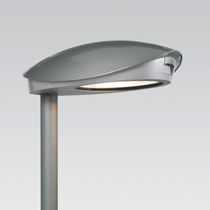 Zahtjeva se ovakav izgled kučišta iz razloga estetike i funkcionalnosti. Ovakvim izgledom ujedno je otežano zadržavanje prljavštine,ptičjeg  izmeta te raznog otpada što skraćuje vijek trajanja LED čipa. Sve kao u Prilogu 7.5 DON ‐ Tehnički zahtjevi i specifikacije.DANEN/A0Prospekt proizvođača svjetiljke gdje se vidi slika ponuđene svjetiljke ili jednakovrijedne ili Izjava proizvođača svjetiljke uz priloženu sliku ponuđene svjetiljke ili jednakovrijedne.1.3Kućište ‐ prostor za smještaj drivera, dimmera, prenaponske zaštite i sl.U prostoru za driver (pretvarač) treba postojati i dodatni prostor za smještaj programabilnog dimmera i dodatne prenaponske zaštite.Ako je predviđen posebni odvojeni prostor za driver, to predstavlja bolju kvalitetu čitave svjetiljke jer se zagrijavanje drivera ne prenosi na LED modul, pa se ostvaruju dodatni bodovi.DANENavesti.Prospekt proizvođača svjetiljke ili Izjava proizvođača svjetiljke.TRAŽENE SPECIFIKACIJE ZA CESTOVNE SVJETILJKETRAŽENE SPECIFIKACIJE ZA CESTOVNE SVJETILJKETRAŽENE SPECIFIKACIJE ZA CESTOVNE SVJETILJKETRAŽENE SPECIFIKACIJE ZA CESTOVNE SVJETILJKETRAŽENE SPECIFIKACIJE ZA CESTOVNE SVJETILJKETRAŽENE SPECIFIKACIJE ZA CESTOVNE SVJETILJKETRAŽENE SPECIFIKACIJE ZA CESTOVNE SVJETILJKETRAŽENE SPECIFIKACIJE ZA CESTOVNE SVJETILJKETRAŽENE SPECIFIKACIJE ZA CESTOVNE SVJETILJKETRAŽENE SPECIFIKACIJE ZA CESTOVNE SVJETILJKETRAŽENE SPECIFIKACIJE ZA CESTOVNE SVJETILJKETRAŽENE SPECIFIKACIJE ZA CESTOVNE SVJETILJKETRAŽENE SPECIFIKACIJE ZA CESTOVNE SVJETILJKETRAŽENE SPECIFIKACIJE ZA CESTOVNE SVJETILJKETRAŽENE SPECIFIKACIJE ZA CESTOVNE SVJETILJKETRAŽENE SPECIFIKACIJE ZA CESTOVNE SVJETILJKERedni brojSpecifikacije komponentiMinimalni zahtjeviMinimalni zahtjeviKomentarKomentarPonuđena svjetiljka:Ponuđena svjetiljka:Ponuđena svjetiljka:Ponuđena svjetiljka:Ponuđena svjetiljka:Ponuđena svjetiljka:Ponuđena svjetiljka:Ponuđena svjetiljka:Redni brojSpecifikacije komponentiMinimalni zahtjeviMinimalni zahtjeviKomentarKomentarProizvođač:Proizvođač:Proizvođač:Proizvođač:Proizvođač:Proizvođač:Proizvođač:Proizvođač:Redni brojSpecifikacije komponentiMinimalni zahtjeviMinimalni zahtjeviKomentarKomentarTip:Tip:Tip:Tip:Tip:Tip:Tip:Tip:Redni brojSpecifikacije komponentiMinimalni zahtjeviMinimalni zahtjeviKomentarKomentarOznaka:Oznaka:Oznaka:Oznaka:Oznaka:Oznaka:Oznaka:Oznaka:1.0Fizičke karakteristike svjetiljkePonuđena svjetiljka mora imati minimalno tražene karakteristike ili boljeFizičke karakteristike svjetiljkePonuđena svjetiljka mora imati minimalno tražene karakteristike ili boljeFizičke karakteristike svjetiljkePonuđena svjetiljka mora imati minimalno tražene karakteristike ili boljeFizičke karakteristike svjetiljkePonuđena svjetiljka mora imati minimalno tražene karakteristike ili boljeFizičke karakteristike svjetiljkePonuđena svjetiljka mora imati minimalno tražene karakteristike ili boljeIspunjeniDa/Ne (zaokružiti)IspunjeniDa/Ne (zaokružiti)IspunjeniDa/Ne (zaokružiti)IspunjeniDa/Ne (zaokružiti)PonuđenoPonuđenoDodatnibodoviDodatnibodoviDokazi sukladnosti sa minimalnim zahtjevimai ostvarivanjem dodatnih bodovaDokazi sukladnosti sa minimalnim zahtjevimai ostvarivanjem dodatnih bodova1.4Jedinstveno kućište (ista familija proizvoda)Za kompletnu nuđenu listu proizvoda potrebno je zadovoljiti uvjete.Za kompletnu nuđenu listu proizvoda potrebno je zadovoljiti uvjete.Zahtijeva se navedeni izgled kučišta kućište iz razloga estetike, jer se želi imati jednoobrazni izgled cestovnih svjetiljki kod Naručitelja u tretiranom zahvatu.Zahtijeva se navedeni izgled kučišta kućište iz razloga estetike, jer se želi imati jednoobrazni izgled cestovnih svjetiljki kod Naručitelja u tretiranom zahvatu.DADANENEN/AN/A00Prospekt proizvođača svjetiljke ili Izjava proizvođača svjetiljke.Prospekt proizvođača svjetiljke ili Izjava proizvođača svjetiljke.1.5Zaštita izvora svjetlostiPolikarbonat.Polikarbonat.‐‐DADANENEN/AN/A00Prospekt proizvođača svjetiljke ili Izjava proizvođača svjetiljke.Prospekt proizvođača svjetiljke ili Izjava proizvođača svjetiljke.TRAŽENE SPECIFIKACIJE ZA CESTOVNE SVJETILJKETRAŽENE SPECIFIKACIJE ZA CESTOVNE SVJETILJKETRAŽENE SPECIFIKACIJE ZA CESTOVNE SVJETILJKETRAŽENE SPECIFIKACIJE ZA CESTOVNE SVJETILJKETRAŽENE SPECIFIKACIJE ZA CESTOVNE SVJETILJKETRAŽENE SPECIFIKACIJE ZA CESTOVNE SVJETILJKETRAŽENE SPECIFIKACIJE ZA CESTOVNE SVJETILJKETRAŽENE SPECIFIKACIJE ZA CESTOVNE SVJETILJKETRAŽENE SPECIFIKACIJE ZA CESTOVNE SVJETILJKETRAŽENE SPECIFIKACIJE ZA CESTOVNE SVJETILJKETRAŽENE SPECIFIKACIJE ZA CESTOVNE SVJETILJKETRAŽENE SPECIFIKACIJE ZA CESTOVNE SVJETILJKETRAŽENE SPECIFIKACIJE ZA CESTOVNE SVJETILJKETRAŽENE SPECIFIKACIJE ZA CESTOVNE SVJETILJKETRAŽENE SPECIFIKACIJE ZA CESTOVNE SVJETILJKETRAŽENE SPECIFIKACIJE ZA CESTOVNE SVJETILJKERedni brojRedni brojSpecifikacije komponentiMinimalni zahtjeviKomentarKomentarPonuđena svjetiljka:Ponuđena svjetiljka:Ponuđena svjetiljka:Ponuđena svjetiljka:Ponuđena svjetiljka:Ponuđena svjetiljka:Ponuđena svjetiljka:Ponuđena svjetiljka:Redni brojRedni brojSpecifikacije komponentiMinimalni zahtjeviKomentarKomentarProizvođač:Proizvođač:Proizvođač:Proizvođač:Proizvođač:Proizvođač:Proizvođač:Proizvođač:Redni brojRedni brojSpecifikacije komponentiMinimalni zahtjeviKomentarKomentarTip:Tip:Tip:Tip:Tip:Tip:Tip:Tip:Redni brojRedni brojSpecifikacije komponentiMinimalni zahtjeviKomentarKomentarOznaka:Oznaka:Oznaka:Oznaka:Oznaka:Oznaka:Oznaka:Oznaka:1.01.0Fizičke karakteristike svjetiljkePonuđena svjetiljka mora imati minimalno tražene karakteristike ili boljeFizičke karakteristike svjetiljkePonuđena svjetiljka mora imati minimalno tražene karakteristike ili boljeFizičke karakteristike svjetiljkePonuđena svjetiljka mora imati minimalno tražene karakteristike ili boljeFizičke karakteristike svjetiljkePonuđena svjetiljka mora imati minimalno tražene karakteristike ili boljeIspunjeniDa/Ne (zaokružiti)IspunjeniDa/Ne (zaokružiti)IspunjeniDa/Ne (zaokružiti)IspunjeniDa/Ne (zaokružiti)PonuđenoPonuđenoDodatnibodoviDodatnibodoviDokazi sukladnosti sa minimalnim zahtjevimai ostvarivanjem dodatnih bodovaDokazi sukladnosti sa minimalnim zahtjevimai ostvarivanjem dodatnih bodova1.61.6Stupanj zaštite svjetiljkeMinimalno IP66.Traženi minimalni zahtjev je uobičajen za kvalitetne cestovne svjetiljke, a bolja zaštita od prodora vode predstavlja dodatnu kvalitetu iz razloga što će i kroz dugi niz godina promatranja mjera energetske učinkovitosti (prema Pravilniku‐ NN 71/15) osigurati da zaštita ne degradira ispod minimalno zahtijevane, da se izbjegnu dodatni  troškovi održavanja i da jamči održavanje minimalno tražene zaštite i kod višekratne izloženosti vrtložnim udarim vjetra. Traženi minimalni zahtjev je uobičajen za kvalitetne cestovne svjetiljke, a bolja zaštita od prodora vode predstavlja dodatnu kvalitetu iz razloga što će i kroz dugi niz godina promatranja mjera energetske učinkovitosti (prema Pravilniku‐ NN 71/15) osigurati da zaštita ne degradira ispod minimalno zahtijevane, da se izbjegnu dodatni  troškovi održavanja i da jamči održavanje minimalno tražene zaštite i kod višekratne izloženosti vrtložnim udarim vjetra. DADANENENavesti.Navesti.Preslik certifikata od strane neovisnog akreditiranog tijela za ocjenjivanje sukladnosti Preslik certifikata od strane neovisnog akreditiranog tijela za ocjenjivanje sukladnosti TRAŽENE SPECIFIKACIJE ZA CESTOVNE SVJETILJKETRAŽENE SPECIFIKACIJE ZA CESTOVNE SVJETILJKETRAŽENE SPECIFIKACIJE ZA CESTOVNE SVJETILJKETRAŽENE SPECIFIKACIJE ZA CESTOVNE SVJETILJKETRAŽENE SPECIFIKACIJE ZA CESTOVNE SVJETILJKETRAŽENE SPECIFIKACIJE ZA CESTOVNE SVJETILJKETRAŽENE SPECIFIKACIJE ZA CESTOVNE SVJETILJKETRAŽENE SPECIFIKACIJE ZA CESTOVNE SVJETILJKETRAŽENE SPECIFIKACIJE ZA CESTOVNE SVJETILJKETRAŽENE SPECIFIKACIJE ZA CESTOVNE SVJETILJKETRAŽENE SPECIFIKACIJE ZA CESTOVNE SVJETILJKETRAŽENE SPECIFIKACIJE ZA CESTOVNE SVJETILJKETRAŽENE SPECIFIKACIJE ZA CESTOVNE SVJETILJKETRAŽENE SPECIFIKACIJE ZA CESTOVNE SVJETILJKETRAŽENE SPECIFIKACIJE ZA CESTOVNE SVJETILJKETRAŽENE SPECIFIKACIJE ZA CESTOVNE SVJETILJKERedni brojRedni brojSpecifikacije komponentiMinimalni zahtjeviKomentarKomentarPonuđena svjetiljka:Ponuđena svjetiljka:Ponuđena svjetiljka:Ponuđena svjetiljka:Ponuđena svjetiljka:Ponuđena svjetiljka:Ponuđena svjetiljka:Ponuđena svjetiljka:Redni brojRedni brojSpecifikacije komponentiMinimalni zahtjeviKomentarKomentarProizvođač:Proizvođač:Proizvođač:Proizvođač:Proizvođač:Proizvođač:Proizvođač:Proizvođač:Redni brojRedni brojSpecifikacije komponentiMinimalni zahtjeviKomentarKomentarTip:Tip:Tip:Tip:Tip:Tip:Tip:Tip:Redni brojRedni brojSpecifikacije komponentiMinimalni zahtjeviKomentarKomentarOznaka:Oznaka:Oznaka:Oznaka:Oznaka:Oznaka:Oznaka:Oznaka:1.01.0Fizičke karakteristike svjetiljkePonuđena svjetiljka mora imati minimalno tražene karakteristike ili boljeFizičke karakteristike svjetiljkePonuđena svjetiljka mora imati minimalno tražene karakteristike ili boljeFizičke karakteristike svjetiljkePonuđena svjetiljka mora imati minimalno tražene karakteristike ili boljeFizičke karakteristike svjetiljkePonuđena svjetiljka mora imati minimalno tražene karakteristike ili boljeIspunjeniDa/Ne (zaokružiti)IspunjeniDa/Ne (zaokružiti)IspunjeniDa/Ne (zaokružiti)IspunjeniDa/Ne (zaokružiti)PonuđenoPonuđenoDodatnibodoviDodatnibodoviDokazi sukladnosti sa minimalnim zahtjevimai ostvarivanjem dodatnih bodovaDokazi sukladnosti sa minimalnim zahtjevimai ostvarivanjem dodatnih bodova1.71.7DizajnZasjenjenaPrema Prilogu 7.5 ‐ Tehnički zahtjevi i specifikacije, traži se ULOR≤1%.Prema Prilogu 7.5 ‐ Tehnički zahtjevi i specifikacije, traži se ULOR≤1%.DADANENEN/AN/A00Prospekt proizvođača svjetiljke ili Izjava proizvođača svjetiljke.Prospekt proizvođača svjetiljke ili Izjava proizvođača svjetiljke.1.81.8Vijci, podloške i maticeSvi aplicirani vijci, podloške i matice od nehrđajućeg čelika.‐‐DADANENEN/AN/A00Prospekt proizvođača svjetiljke ili Izjava proizvođača svjetiljke.Prospekt proizvođača svjetiljke ili Izjava proizvođača svjetiljke.1.91.9Otpornost na mehaničke udareMinimalno IK08Prema Prilogu 7.2 i Prilogu 7.5 DZN.Prema Prilogu 7.2 i Prilogu 7.5 DZN.DADANENEN/AN/A00Preslik certifikata od strane neovisnog akreditiranog tijela za ocjenjivanje sukladnosti Preslik certifikata od strane neovisnog akreditiranog tijela za ocjenjivanje sukladnosti 1.101.10Ta=40°CMinimalno Ta=40°C Traži se da je sprovedeno testiranje ponuđene svjetiljke pri navedenoj temperaturi jer je to očekivani raspon vanjskih temperatura u određeno doba godine nakonkretnom predmetnom zahvatu.Traži se da je sprovedeno testiranje ponuđene svjetiljke pri navedenoj temperaturi jer je to očekivani raspon vanjskih temperatura u određeno doba godine nakonkretnom predmetnom zahvatu.   DA   DA   NE   NE        N/A        N/A      0      0Preslik certifikata ili izvješće o ispitivanju sukladnostiPreslik certifikata ili izvješće o ispitivanju sukladnostiTRAŽENE SPECIFIKACIJE ZA CESTOVNE SVJETILJKETRAŽENE SPECIFIKACIJE ZA CESTOVNE SVJETILJKETRAŽENE SPECIFIKACIJE ZA CESTOVNE SVJETILJKETRAŽENE SPECIFIKACIJE ZA CESTOVNE SVJETILJKETRAŽENE SPECIFIKACIJE ZA CESTOVNE SVJETILJKETRAŽENE SPECIFIKACIJE ZA CESTOVNE SVJETILJKETRAŽENE SPECIFIKACIJE ZA CESTOVNE SVJETILJKETRAŽENE SPECIFIKACIJE ZA CESTOVNE SVJETILJKETRAŽENE SPECIFIKACIJE ZA CESTOVNE SVJETILJKETRAŽENE SPECIFIKACIJE ZA CESTOVNE SVJETILJKETRAŽENE SPECIFIKACIJE ZA CESTOVNE SVJETILJKETRAŽENE SPECIFIKACIJE ZA CESTOVNE SVJETILJKERedni brojRedni brojSpecifikacije komponentiMinimalni zahtjeviKomentarPonuđena svjetiljka:Ponuđena svjetiljka:Ponuđena svjetiljka:Ponuđena svjetiljka:Ponuđena svjetiljka:Ponuđena svjetiljka:Redni brojRedni brojSpecifikacije komponentiMinimalni zahtjeviKomentarProizvođač:Proizvođač:Proizvođač:Proizvođač:Proizvođač:Proizvođač:Redni brojRedni brojSpecifikacije komponentiMinimalni zahtjeviKomentarTip:Tip:Tip:Tip:Tip:Tip:Redni brojRedni brojSpecifikacije komponentiMinimalni zahtjeviKomentarOznaka:Oznaka:Oznaka:Oznaka:Oznaka:Oznaka:2.02.0Električne karakteristike svjetiljkePonuđena svjetiljka mora imati minimalno tražene karakteristike ili     boljeElektrične karakteristike svjetiljkePonuđena svjetiljka mora imati minimalno tražene karakteristike ili     boljeElektrične karakteristike svjetiljkePonuđena svjetiljka mora imati minimalno tražene karakteristike ili     boljeIspunjeni minimalni zahtjeviDa/Ne (zaokružiti)Ispunjeni minimalni zahtjeviDa/Ne (zaokružiti)Ispunjeni minimalni zahtjeviDa/Ne (zaokružiti)PonuđenoDodatnibodoviDodatnibodoviDokazi sukladnosti sa minimalnim zahtjevimai ostvarivanjem dodatnih bodova2.12.1Frekvencija ulaznog napona50 Hz‐DANENEN/A00Prospekt proizvođača svjetiljke ili Izjava proizvođača svjetiljke.   2.2   2.2Jakost struje naLED izvorusvjetlostiMaksimalno 50%maksimalne struje zakoju je LED izvorsvjetlosti dizajniran, aline veća od 700 mA.Zbog sigurnosti da LEDizvor svjetlosti radi urasterećenom režimu iolakšanoj mogućnostihlađenja. Vidi i Prilog 7.2 i Prilog 7.3 DZN.  DA  DANE     N/A     N/A     0Prospekt proizvođača svjetiljke ili Izjava proizvođača svjetiljke.TRAŽENE SPECIFIKACIJE ZA CESTOVNE SVJETILJKETRAŽENE SPECIFIKACIJE ZA CESTOVNE SVJETILJKETRAŽENE SPECIFIKACIJE ZA CESTOVNE SVJETILJKETRAŽENE SPECIFIKACIJE ZA CESTOVNE SVJETILJKETRAŽENE SPECIFIKACIJE ZA CESTOVNE SVJETILJKETRAŽENE SPECIFIKACIJE ZA CESTOVNE SVJETILJKETRAŽENE SPECIFIKACIJE ZA CESTOVNE SVJETILJKETRAŽENE SPECIFIKACIJE ZA CESTOVNE SVJETILJKETRAŽENE SPECIFIKACIJE ZA CESTOVNE SVJETILJKETRAŽENE SPECIFIKACIJE ZA CESTOVNE SVJETILJKETRAŽENE SPECIFIKACIJE ZA CESTOVNE SVJETILJKETRAŽENE SPECIFIKACIJE ZA CESTOVNE SVJETILJKERedni brojSpecifikacije komponentiSpecifikacije komponentiMinimalni zahtjeviKomentarPonuđena svjetiljka:Ponuđena svjetiljka:Ponuđena svjetiljka:Ponuđena svjetiljka:Ponuđena svjetiljka:Ponuđena svjetiljka:Redni brojSpecifikacije komponentiSpecifikacije komponentiMinimalni zahtjeviKomentarProizvođač:Proizvođač:Proizvođač:Proizvođač:Proizvođač:Proizvođač:Redni brojSpecifikacije komponentiSpecifikacije komponentiMinimalni zahtjeviKomentarTip:Tip:Tip:Tip:Tip:Tip:Redni brojSpecifikacije komponentiSpecifikacije komponentiMinimalni zahtjeviKomentarOznaka:Oznaka:Oznaka:Oznaka:Oznaka:Oznaka:2.0Električne karakteristike svjetiljkePonuđena svjetiljka mora imati minimalno tražene karakteristike ili boljeElektrične karakteristike svjetiljkePonuđena svjetiljka mora imati minimalno tražene karakteristike ili boljeElektrične karakteristike svjetiljkePonuđena svjetiljka mora imati minimalno tražene karakteristike ili boljeElektrične karakteristike svjetiljkePonuđena svjetiljka mora imati minimalno tražene karakteristike ili boljeIspunjeni minimalni zahtjeviDa/Ne (zaokružiti)Ispunjeni minimalni zahtjeviDa/Ne (zaokružiti)Ispunjeni minimalni zahtjeviDa/Ne (zaokružiti)PonuđenoDodatnibodoviDodatnibodoviDokazi sukladnosti sa minimalnim zahtjevimai ostvarivanjem dodatnih bodova2.3Prenaponska zaštitaPrenaponska zaštitaMinimalno 10kV/10kA.Prenaponska zaštita važna je zbog zaštite od udara groma ili bliskog udara groma, jer se svjetiljke montiraju na području koje je izloženo čestim grmljavinama i udarima groma.Pojačana prenaponska zaštita bitno pridonosi kvaliteti svjetiljke i smanjuje izdatke Naručitelja za zamjenu svjetiljki koje su pregorjele iz gore navedenih razloga. Na prenaponsku zaštitu bolju od minimalno tražene ostvaruju se dodatni bodovi za kvalitetu.DANENENavesti.Prospekt proizvođača svjetiljke ili Izjavaproizvođača svjetiljke. Treba navesti točan tipi oznaku varistora i priložiti prospekt itehničke karakteristike (Data Sheet) varistorakoji se ugrađuju u cilju pojačanjaprenaponske zaštite, ili tip i proizvođačauređaja prenaponske zaštite koji se ugrađuje,s tehničkim karakteristikama (Data Sheet).Dokazi se daju na Hrvatskom ili engleskomjeziku, a ako su dani na engleskom jeziku, nijeih potrebno prevoditi na Hrvatski jezik.TRAŽENE SPECIFIKACIJE ZA CESTOVNE SVJETILJKETRAŽENE SPECIFIKACIJE ZA CESTOVNE SVJETILJKETRAŽENE SPECIFIKACIJE ZA CESTOVNE SVJETILJKETRAŽENE SPECIFIKACIJE ZA CESTOVNE SVJETILJKETRAŽENE SPECIFIKACIJE ZA CESTOVNE SVJETILJKETRAŽENE SPECIFIKACIJE ZA CESTOVNE SVJETILJKETRAŽENE SPECIFIKACIJE ZA CESTOVNE SVJETILJKETRAŽENE SPECIFIKACIJE ZA CESTOVNE SVJETILJKETRAŽENE SPECIFIKACIJE ZA CESTOVNE SVJETILJKERedni brojSpecifikacije komponentiMinimalni zahtjeviKomentarPonuđena svjetiljka:Ponuđena svjetiljka:Ponuđena svjetiljka:Ponuđena svjetiljka:Redni brojSpecifikacije komponentiMinimalni zahtjeviKomentarProizvođač:Proizvođač:Proizvođač:Proizvođač:Redni brojSpecifikacije komponentiMinimalni zahtjeviKomentarTip:Tip:Tip:Tip:Redni brojSpecifikacije komponentiMinimalni zahtjeviKomentarOznaka:Oznaka:Oznaka:Oznaka:2.0Električne karakteristike svjetiljkePonuđena svjetiljka mora imati minimalno tražene karakteristike ili boljeElektrične karakteristike svjetiljkePonuđena svjetiljka mora imati minimalno tražene karakteristike ili boljeElektrične karakteristike svjetiljkePonuđena svjetiljka mora imati minimalno tražene karakteristike ili boljeIspunjeni minimalni zahtjeviDa/Ne (zaokružiti)Ispunjeni minimalni zahtjeviDa/Ne (zaokružiti)PonuđenoDodatnibodoviDokazi sukladnosti sa minimalnim zahtjevimai ostvarivanjem dodatnih bodova2.4Faktor snageMinimalno 0,95.‐DANEN/A0Prospekt proizvođača svjetiljke ili Izjava proizvođača svjetiljke.2.5LED driver (pretvarač)Predviđen za mogućnost naknadne ugradnje regulacije svjetlosnog toka.Naručitelj želi imati mogućnost naknadne ugradnje regulacije svjetlosnog toka (snage) svjetiljke radi mogućih dodatnih ušteda, o čemu će odlučiti prema mogućnostima i potrebama.DANEN/A0Prospekt proizvođača svjetiljke ili Izjava proizvođača svjetiljke.TRAŽENE SPECIFIKACIJE ZA CESTOVNE SVJETILJKETRAŽENE SPECIFIKACIJE ZA CESTOVNE SVJETILJKETRAŽENE SPECIFIKACIJE ZA CESTOVNE SVJETILJKETRAŽENE SPECIFIKACIJE ZA CESTOVNE SVJETILJKETRAŽENE SPECIFIKACIJE ZA CESTOVNE SVJETILJKETRAŽENE SPECIFIKACIJE ZA CESTOVNE SVJETILJKETRAŽENE SPECIFIKACIJE ZA CESTOVNE SVJETILJKETRAŽENE SPECIFIKACIJE ZA CESTOVNE SVJETILJKETRAŽENE SPECIFIKACIJE ZA CESTOVNE SVJETILJKERedni brojSpecifikacije komponentiMinimalni zahtjeviKomentarPonuđena svjetiljka:Ponuđena svjetiljka:Ponuđena svjetiljka:Ponuđena svjetiljka:Redni brojSpecifikacije komponentiMinimalni zahtjeviKomentarProizvođač:Proizvođač:Proizvođač:Proizvođač:Redni brojSpecifikacije komponentiMinimalni zahtjeviKomentarTip:Tip:Tip:Tip:Redni brojSpecifikacije komponentiMinimalni zahtjeviKomentarOznaka:Oznaka:Oznaka:Oznaka:3.0Performanse svjetiljkePonuđena svjetiljka mora imati minimalno tražene karakteristike ili boljePerformanse svjetiljkePonuđena svjetiljka mora imati minimalno tražene karakteristike ili boljePerformanse svjetiljkePonuđena svjetiljka mora imati minimalno tražene karakteristike ili boljeIspunjeniminimalniDa/Ne (zaokružiti)IspunjeniminimalniDa/Ne (zaokružiti)PonuđenoDodatnibodoviDokazi sukladnosti sa minimalnimzahtjevima i ostvarivanjem dodatnih bodova3.1EfikasnostsvjetiljkeMinimalno 90 lm/W.Uključujući gubitke upredspojnoj napravi, lećama (ako je aplikabilno) i zaštitnom polikarbonatu.DANEN/A0Prospekt proizvođača svjetiljke ili Izjavaproizvođača svjetiljke.3.2LED izvor svjetlosti (navesti u sljedećoj koloni proizvođača i tip/oznaku)Potrebno je navesti konkretni LED izvor svjetlosti koji proizvođač ugrađuje u ponuđenu svjetiljku, a radi mogućnosti provjere ostalih traženih parametara.DANEKao u koloni "Minim. zahtjevi"0Prospekt proizvođača svjetiljke ili Izjava proizvođača svjetiljke o primijenjenom konkretnom LED izvoru svjetlosti. Priložiti dokument Proizvođača LED izvora svjetlosti o tehničkim karakteristikama konkretnog LED izvora svjetlosti (Data Sheet). Navesti poveznicu (link) na web stranicu koji otvara taj Data Sheet.3.3Temperatura boje emitiranog svjetla4000 KTa temperatura boje se traži zbog ugođaja ambijenta na konkretnom zahvatu montaže svjetiljki.DANEN/A0Označeni konkretni LED izvor svjetlosti u priloženom Data Sheet‐u iz točke 3.2 gore.3.4Indeks uzvrata boje CRIMinimalno 80.‐DANEN/A0Označeni konkretni LED izvor svjetlosti u priloženom Data Sheet‐u iz točke 3.2 gore.TRAŽENE SPECIFIKACIJE ZA CESTOVNE SVJETILJKETRAŽENE SPECIFIKACIJE ZA CESTOVNE SVJETILJKETRAŽENE SPECIFIKACIJE ZA CESTOVNE SVJETILJKETRAŽENE SPECIFIKACIJE ZA CESTOVNE SVJETILJKETRAŽENE SPECIFIKACIJE ZA CESTOVNE SVJETILJKETRAŽENE SPECIFIKACIJE ZA CESTOVNE SVJETILJKETRAŽENE SPECIFIKACIJE ZA CESTOVNE SVJETILJKETRAŽENE SPECIFIKACIJE ZA CESTOVNE SVJETILJKETRAŽENE SPECIFIKACIJE ZA CESTOVNE SVJETILJKERedni brojSpecifikacije komponentiMinimalni zahtjeviKomentarPonuđena svjetiljka:Ponuđena svjetiljka:Ponuđena svjetiljka:Ponuđena svjetiljka:Redni brojSpecifikacije komponentiMinimalni zahtjeviKomentarProizvođač:Proizvođač:Proizvođač:Proizvođač:Redni brojSpecifikacije komponentiMinimalni zahtjeviKomentarTip:Tip:Tip:Tip:Redni brojSpecifikacije komponentiMinimalni zahtjeviKomentarOznaka:Oznaka:Oznaka:Oznaka:3.0Performanse svjetiljkePonuđena svjetiljka mora imati minimalno tražene karakteristike ili boljePerformanse svjetiljkePonuđena svjetiljka mora imati minimalno tražene karakteristike ili boljePerformanse svjetiljkePonuđena svjetiljka mora imati minimalno tražene karakteristike ili boljeIspunjeniminimalniDa/Ne (zaokružiti)IspunjeniminimalniDa/Ne (zaokružiti)PonuđenoDodatnibodoviDokazi sukladnosti sa minimalnimzahtjevima i ostvarivanjem dodatnih bodova3.5Deklarirani životni vijek LED izvora svjetlostiMinimalno 60.000 sati pri održanju 90% svjetlosnog toka.Navedeni sati rada uz životni vijek LED izvora svjetlosti traže se zbog promatranog vremena primjene mjera energetske učinkovitosti (prema Pravilniku ‐ NN 71/15), a i zbog stupnja energetske učinkovitosti gdje se za faktor održavanja MF određuje 0,9, u što je uračunat i MF svjetiljke. Vidi Prilog 7.2 DZN. Za deklarirani životni vijek duži od minimalno traženog ostvaruju se dodatni bodovi.DANENavesti.Priloženi tehnički izvještaj proizvođača LED izvora svjetlosti u kojem je označeno koliki je maksimalno mogući deklarirani životni vijek konkretno ugrađenog tipa LED izvora svjetlosti a deklarirano po metodologiji norme IES TM 21-2011 (ili jednakovrijedno) uz Tair (Ts) = 55 oC I struju narinutu na LED izvor svjetlosti jednaku ili veću od maksimalno dopuštene u točki 2.4 gore.3.6Efikasnost ponuđenog LED izvora svjetlosti iz 3.2 gore, pri referentnim uvjetima – narinuta struja max. 700 mA i Tj=85°C,  temperature boje 4000 K i 80 CRI u lm/W (navesti u sljedećoj koloni).Minimalna efikasnost pri gornjim uvjetima 115 lm/W.Efikasnosti LED izvora svjetlosti uobičajeno se daju pri narinutoj struji do maksimalno 700 mA. Zahtjevana efikasnost pri Tj=85°C traži se iz razloga što se, ovisno o konstrukciji svjetiljke i najtežim radnim uvjetima temperature atmosfere (35°C), takva Tj može očekivati. Isto je potrebno i radi zadanih uvjeta projektiranja iz Priloga 7.3 DON, a i zbog usporedivosti ponuda.DANEKao u koloni “Minim. zahtjevi”0Kao u koloni “Minim. zahtjevi”TRAŽENE SPECIFIKACIJE ZA CESTOVNE SVJETILJKETRAŽENE SPECIFIKACIJE ZA CESTOVNE SVJETILJKETRAŽENE SPECIFIKACIJE ZA CESTOVNE SVJETILJKETRAŽENE SPECIFIKACIJE ZA CESTOVNE SVJETILJKETRAŽENE SPECIFIKACIJE ZA CESTOVNE SVJETILJKETRAŽENE SPECIFIKACIJE ZA CESTOVNE SVJETILJKETRAŽENE SPECIFIKACIJE ZA CESTOVNE SVJETILJKETRAŽENE SPECIFIKACIJE ZA CESTOVNE SVJETILJKETRAŽENE SPECIFIKACIJE ZA CESTOVNE SVJETILJKETRAŽENE SPECIFIKACIJE ZA CESTOVNE SVJETILJKERedni brojRedni brojSpecifikacije komponentiMinimalni zahtjeviKomentarPonuđena svjetiljka:Ponuđena svjetiljka:Ponuđena svjetiljka:Ponuđena svjetiljka:Redni brojRedni brojSpecifikacije komponentiMinimalni zahtjeviKomentarProizvođač:Proizvođač:Proizvođač:Proizvođač:Redni brojRedni brojSpecifikacije komponentiMinimalni zahtjeviKomentarTip:Tip:Tip:Tip:Redni brojRedni brojSpecifikacije komponentiMinimalni zahtjeviKomentarOznaka:Oznaka:Oznaka:Oznaka:4.04.0Certifikati i izvješćaPonuđena svjetiljka mora imati minimalno tražene certifikate ili jednakovrijednoCertifikati i izvješćaPonuđena svjetiljka mora imati minimalno tražene certifikate ili jednakovrijednoCertifikati i izvješćaPonuđena svjetiljka mora imati minimalno tražene certifikate ili jednakovrijednoIspunjeniDa/Ne (zaokružiti)IspunjeniDa/Ne (zaokružiti)PonuđenoDodatnibodoviDokazi sukladnosti sa minimalnim zahtjevima iostvarivanjem dodatnih bodova4.14.1EU – Izjava o sukladnostiEU - Izjava o sukladnostiPrema Prilogu 7.2 i Prilogu 7.5 DON.DANEN/A0Preslik izjave4.24.2ENECENEC certifikatPrema normama:EN 60598-1:2008 + A11:2009EN 60598-2-3:2003 + A1:2011Prema Prilogu 7.2 i Prilogu 7.5 DON.DANEN/A0Certifikat ili izlist sa web stranice www.enec.com za ponuđenu svjetiljku te navesti poveznicu (link) na konkretnu web stranicu unutar www.enec.com na kojoj se nalaze ti podaci.4.34.3LVDLVD certifikat. Prema normama:EN 60598-1:2008 + A11:2009EN 60598-2-3:2003 + A1:2011EN 62471:2008Prema Prilogu 7.2 i Prilogu 7.5 DON.DANEN/A0Preslik certifikata od strane neovisnog akreditiranog tijela za ocjenjivanje sukladnosti4.44.4EMC EMC certifikat.Prema normama:EN 55015:2013,EN 61547:2009,EN 61000-3-2:2014,EN 61000-3-3:2013,Prema Prilogu 7.2 i Prilogu 7.5 DON.DANEN/A0Preslik certifikata I izvješća o ispitivanju a sve od strane neovisnog akreditiranog tijela za ocjenjivanje sukladnosti. 4.54.5Sukladnost sa RoHS Direktivom EUCertifikat ili izvješće o ispitivanju sukladnostiPrema Prilogu 7.2 i Prilogu 7.5 DON.DANEN/A0Preslik certifikata ili izvješće o ispitivanju sukladnosti a sve od strane neovisnog akreditiranog tijela za ocjenjivanje sukladnosti. TRAŽENE SPECIFIKACIJE ZA CESTOVNE SVJETILJKETRAŽENE SPECIFIKACIJE ZA CESTOVNE SVJETILJKETRAŽENE SPECIFIKACIJE ZA CESTOVNE SVJETILJKETRAŽENE SPECIFIKACIJE ZA CESTOVNE SVJETILJKETRAŽENE SPECIFIKACIJE ZA CESTOVNE SVJETILJKETRAŽENE SPECIFIKACIJE ZA CESTOVNE SVJETILJKETRAŽENE SPECIFIKACIJE ZA CESTOVNE SVJETILJKETRAŽENE SPECIFIKACIJE ZA CESTOVNE SVJETILJKETRAŽENE SPECIFIKACIJE ZA CESTOVNE SVJETILJKERedni brojSpecifikacije komponentiMinimalni zahtjeviKomentarPonuđena svjetiljka:Ponuđena svjetiljka:Ponuđena svjetiljka:Ponuđena svjetiljka:Redni brojSpecifikacije komponentiMinimalni zahtjeviKomentarProizvođač:Proizvođač:Proizvođač:Proizvođač:Redni brojSpecifikacije komponentiMinimalni zahtjeviKomentarTip:Tip:Tip:Tip:Redni brojSpecifikacije komponentiMinimalni zahtjeviKomentarOznaka:Oznaka:Oznaka:Oznaka:5.0Certifikat o sukladnosti proizvođača svjetiljke s osiguranjem sustava kvalitete ili jednakovrijednoCertifikat o sukladnosti proizvođača svjetiljke s osiguranjem sustava kvalitete ili jednakovrijednoCertifikat o sukladnosti proizvođača svjetiljke s osiguranjem sustava kvalitete ili jednakovrijednoIspunjeniDa/Ne (zaokružiti)IspunjeniDa/Ne (zaokružiti)PonuđenoDodatnibodoviDokazi sukladnosti sa minimalnim zahtjevima iostvarivanjem dodatnih bodova5.1Proizvođačsvjetiljke mora posjedovati certifikat o sukladnosti njegove proizvodnje s normom HRN EN ISO 9001:2009 ilijednakovrijedno.Proizvođač svjetiljkemora posjedovati certifikat o sukladnosti njegove proizvodnje s normom HRN EN ISO 9001:2009 ilijednakovrijedno.Potrebno je iz razlogašto se energetska usluga pruža na dugi niz godina pa Naručitelj treba takvu potvrdu o sukladnosti Proizvođača svjetiljke sa sustavom osiguranja kvalitete, da bi uvijek, na jednako propisani način, mogao dobiti informacije, odgovore na reklamacije i sl.DANEN/A0Preslik certifikata od strane neovisnog akreditiranog tijela za ocjenjivanje sukladnosti. Naručitelj će priznatijednakovrijedne certifikate o sukladnosti sa osiguranjem sustava kvalitete, sukladno odredbama Čl.73. Zakona o javnoj nabavi.6.0Ukupno dodatnih bodova (upisati)Naziv aktivnostiMjeseciMjeseci1.2.3.4.5.6.7.8.9.10.1. Stupanje Ugovora na snagu1.1. Stupanje Ugovora na snagu1.2. Imenovanje Nadzornog inženjera2. Izrada Glavnog projekta,suglasnosti i dozvole2.1. Izrada Glavnog projekta2.2. Ishođenje suglasnosti i dozvola2.3. Ishođenje odobrenja Naručitelja na Glavni projekt2.4. Uvođenje Izvoditelja u posao3. Izvođenje radova3.1. Pripremni i ostali radovi (građevinski)3.2. Pristigla oprema na gradilište3.3. Elektromontažni radovi3.4. Puštanje u rad ,primopredaja i okončani obračunPREDMET UGOVORA:NAZIV I SJEDIŠTE IZVRŠITELJA:NAZIV I SJEDIŠTE NARUČITELJA:POPIS USLUGA OBUHVAĆENIH UGOVOROM:VRIJEDNOST USLUGA (bez PDV-a):DATUM I MJESTO PRUŽANJA USLUGAIZJAVA O UREDNOM IZVRŠENJU USLUGA I U SKLADU S PRAVILIMA STRUKE:REDNI BROJOPIS UGOVORAVRIJEDNOST UGOVORA (bez PDV-a)Godina ugovaranja i završetkaNAZIV UGOVORNE STRANE1.2.3.4.5.6.7.8.9.10.11.12.